ARALIK 1. GÜNTAM GÜNLÜK EĞİTİM AKIŞIOkul Adı                : …………...                                                                                                                                             Tarih                    : 01/12/2017Yaş Grubu (Ay)         : ……………Öğretmen Adı             : ……………GÜNE BAŞLAMA ZAMANI/ OYUN ZAMANIKAHVALTI, TEMİZLİKETKİNLİK ZAMANI “Deniz Altındaki Hayvanlarımız” isimli bütünleştirilmiş Türkçe ve Sanat Etkinliği uygulanır. (etkinlik 1)ÖĞLE YEMEĞİ, TEMİZLİKDİNLENME ZAMANIETKİNLİK ZAMANI “Acaba Hangileri Yüzüyor, Hangileri Batıyor?” isimli bütünleştirilmiş Fen ve Okuma Yazmaya Hazırlık Etkinliği uygulanır. (etkinlik 2)KAHVALTI, TEMİZLİKOYUN ZAMANIGÜNÜ DEĞERLENDİRME ZAMANIEVE GİDİŞ GENEL DEĞERLENDİRMEÇocuk açısından:Program açısından:Öğretmen açısından:  ETKİNLİK PLANI- 1DENİZ ALTINDAKİ HAYVANLARIMIZEtkinlik Türü  : Türkçe ve Sanat Etkinliği (Bütünleştirilmiş Büyük Grup Etkinliği)Yaş Grubu       : KAZANIMLAR VE GÖSTERGELERİBilişsel Gelişim Kazanım 5: Nesne ya da varlıkları gözlemler.(Göstergeleri: Nesne/ varlığın adını söyler.)Motor Gelişim Kazanım 4. Küçük kas kullanımı gerektiren hareketleri yapar. (Göstergeleri: Nesneleri yeni şekiller oluşturacak biçimde bir araya getirir. Malzemeleri keser, yapıştırır.)Dil Gelişimi Kazanım 7. Dinlediklerinin/izlediklerinin anlamını kavrar. (Göstergeleri: Sözel yönergeleri yerine getirir. Dinlediklerini/izlediklerini açıklar. Dinledikleri/izledikleri hakkında yorum yapar.)Kazanım 8. Dinlediklerini/izlediklerini çeşitli yollarla ifade eder. (Göstergeleri: Dinledikleri/izledikleri ile ilgili sorular sorar. Dinledikleri/izledikleri ile ilgili sorulara cevap verir. Dinlediklerini/izlediklerini başkalarına anlatır.)Kazanım 10.  Görsel materyalleri okur.  (Göstergeleri: Görsel materyalleri inceler. Görsel materyalleri açıklar. Görsel materyallerle ilgili sorular sorar. Görsel materyallerle ilgili sorulara cevap verir.)ÖĞRENME SÜRECİÖğretmen “Biz çalışkan arılarız. Vızır vızırdarız. Etkinlik zamanı masalara geçeriz.” diyerek çocukların masalara geçmelerini sağlar.Çocuklarla birlikte denizin içindeki hayvan ve bitkilere ait görüntüler izlenir. Denizde yaşayan hayvanların isimlerini bilip bilmedikleri sorularak çocukların cevapları alınır. Bu hayvanların neden suda yaşadıkları, sudan çıkarıldıklarında neler olabileceği gibi konularda sohbet edilir. Denizin içinde bulunan bitkiler ve kayalarla ilgili konuşulur. “Küçük Balıklar” parmak oyunu hep birlikte oynanır.KÜÇÜK BALIKLARKüçük balıklar yüzüyorlar derede, (Kollarla yüzme hareketi yapılır.)
Sağa koşuyorlar, sola koşuyorlar, (İki kol sağa, sola doğru hareket ettirilir.)
Dönüyorlar kuyruklarını sallıyorlar. (Eller sallanır.)
Büyük balık görünce, kaçıyorlar, kayalara. (Eller arkaya saklanır.)Sınıfın uygun bir yerine mukavva üzerine büyük boy mavi çöp poşet yerleştirilerek yapıştırılır. Çocuklara fon kartonunun üzerinde deniz altında yaşayan hayvan kalıpları (Balık, Yunus Balığı, Deniz Atı, Deniz Yıldızı ve Fok Balığı vb.”, makas ve yapıştırıcı verilerek kesme-yapıştırma yöntemiyle denizin altında yaşayan hayvanlar oluşturulur. Yeşil grapon kağıtları verilerek uzunlu kısalı şeritler halinde kesmeleri istenir.Strafordan deniz altına oluşturulan hayvanlar ve otlar yapıştırılarak etkinlik tamamlanır.Öğretmen çocukları sınıfı toplamaları ve temizlemeleri için yönlendirir. MATERYALLERDeniz altı görüntüleri, deniz hayvanlarına ait resimler, mavi renk strafor, mavi çöp poşeti, fon kartonunun üzerinde deniz altında yaşayan hayvan kalıpları (Balık, Yunus Balığı, Deniz Atı ve Fok Balığı vb.”, makas, yeşil grapon kağıdı ve yapıştırıcıSÖZCÜKLER                                    Deniz Yıldızı, Ahtapot, Deniz Atı, Fok BalığıKAVRAMLARUzun- KısaDEĞERLENDİRMEİzlediğimiz görüntülerde neler vardı? Hangi hayvanları gördünüz?Deniz hayvanlarından size en ilginç gelen hangisi?Daha önce hangi deniz hayvanlarını gördünüz?Grup olarak hep birlikte bir ürün çıkarmak hoşunuza gitti mi?UYARLAMAETKİNLİK PLANI- 2ACABA HANGİLERİ YÜZÜYOR HANGİLERİ BATIYOR?Etkinlik Türü  : Fen ve Okuma Yazmaya Hazırlık Etkinliği (Bütünleştirilmiş Bireysel Etkinlik)Yaş Grubu       : KAZANIMLAR VE GÖSTERGELERİBilişsel Gelişim Kazanım 1. Nesne/durum/olaya dikkatini verir. (Göstergeleri: Dikkat edilmesi gereken nesne/durum/olaya odaklanır. Dikkatini çeken nesne/durum/olaya yönelik sorular sorar. Dikkatini çeken nesne/durum/olayı ayrıntılarıyla açıklar.)Kazanım 2. Nesne/durum/olayla ilgili tahminde bulunur. (Göstergeleri:  Nesne/durum/olayla ilgili tahminini söyler. Tahmini ile ilgili ipuçlarını açıklar. Gerçek durumu inceler. Tahmini ile gerçek durumu karşılaştırır.)Kazanım 3. Algıladıklarını hatırlar. (Göstergeleri: Nesne/durum/olayı bir süre sonra yeniden söyler. Eksilen veya eklenen nesneyi söyler. Hatırladıklarını yeni durumlarda kullanır.)Kazanım 5: Nesne ya da varlıkları gözlemler. (Göstergeleri: Nesne/ varlığın adını, rengini, şeklini, dokusunu, yapıldığı malzemeyi ve kullanım amaçlarını söyler.)Motor GelişimiKazanım 4. Küçük kas kullanımı gerektiren hareketleri yapar. (Göstergeleri: Kalemi doğru tutar, kalem kontrolünü sağlar, çizgileri istenilen nitelikte çizer.)ÖĞRENME SÜRECİÖğretmen “Biz çalışkan arılarız. Vızır vızır vızırdarız. Zamanı gelince deneyler yaparız.” der ve çocukları masalara yönlendirir. Su dolu bir kap sınıfta çocukların görebileceği bir yere yerleştirilir. Farklı dokulara sahip çeşitli kumaşlar (ipek, keten, yünlü vb), ahşap ve plastik nesneler (lego vb.), metal eşyalar (çatal, kaşık vb.) masanın üzerine bırakılır. Çocuklara bu nesnelerle neler yapılabileceği sorulur. Nesnelerin özellikleri, dokusu, ne işe yaradıkları ile ilgili sohbet edilir. Çocuklara bu nesnelerin hangilerinin suda yüzebileceği hangilerinin batabileceği hakkında konuşulur ve çocukların tahminleri dinlenir.
Çocuklardan sırayla gelip masanın üzerindeki bir nesneyi suya bırakmaları istenir ve tüm çocukların suya bırakılan nesnelerin hangilerinin yüzdüğü hangilerinin battığını görmeleri sağlanır.
Çocukların sınıfta bulunan diğer malzemeleri de suya bırakarak hangilerinin yüzüp hangilerinin batacağını denemeleri istenir.Daha sonra öğretmen “Biz çalışkan arılarız. Vızır vızırdarız. Etkinlik zamanı masalara geçeriz.” diyerek çocukların masalara geçmelerini sağlar. Çocuklara çalışma sayfalarını ve boya kalemlerini dağıtır. Ardından “Görsel Hafıza ve Görsel Algılama” çalışma sayfalarının yapılmasına rehberlik eder.MATERYALLERÇeşitli kumaş, metal, ahşap, plastik nesneler, su dolu bir kap, “Görsel Hafıza ve Görsel Algılama” çalışma sayfaları ve kuru boya kalemleriSÖZCÜKLER                                    Batmak, yüzmekKAVRAMLAR----AİLE KATILIMIVelilerden evde çocuklarıyla birlikte suyun kaldırma kuvveti ile ilgili deney yapmaları istenir.DEĞERLENDİRMENasıl bir deney yaptık?Deney sırasında hangi malzemeleri kullandık?Hangi nesneler battı? Hangi nesneler batmadı? Neden?UYARLAMAARALIK 2. GÜNTAM GÜNLÜK EĞİTİM AKIŞIOkul Adı               : …………...                                                                                                                                             Tarih                   : 04/12/2017Yaş Grubu (Ay)        : ……………Öğretmen Adı             : ……………GÜNE BAŞLAMA ZAMANIOYUN ZAMANIKAHVALTI, TEMİZLİKETKİNLİK ZAMANI“Fotoğraflarımızdan Öyküler Oluşturuyoruz” isimli bütünleştirilmiş Sanat ve Türkçe Etkinliği. (etkinlik 3)ÖĞLE YEMEĞİ, TEMİZLİKDİNLENME ZAMANIETKİNLİK ZAMANI“Üçgen ve Daire Şeklindeki Madalyalarımız” isimli bütünleştirilmiş Oyun ve Okuma Yazmaya Hazırlık Etkinliği. (etkinlik 4) KAHVALTI, TEMİZLİKOYUN ZAMANIGÜNÜ DEĞERLENDİRME ZAMANIEVE GİDİŞ GENEL DEĞERLENDİRMEÇocuk açısından:Program açısından:Öğretmen açısından:       ETKİNLİK PLANI- 3 FOTOĞRAFLARIMIZDAN ÖYKÜLER OLUŞTURUYORUZEtkinlik Türü: Sanat ve Türkçe Etkinliği (Bütünleştirilmiş Büyük Grup Etkinliği)Yaş Grubu:
                                          KAZANIM VE GÖSTERGELERDil GelişimiKazanım 3. Söz dizimi kurallarına göre cümle kurar. (Göstergeleri: Düz cümle, olumsuz cümle, soru cümlesi ve bileşik cümle kurar. Cümlelerinde öğeleri doğru kullanır.)Kazanım 5: Dili iletişim amacıyla kullanır.  (Göstergeleri: Sohbete katılır. Konuşmak için sırasını bekler. Duygu, düşünce ve hayallerini söyler. )Kazanım 6. Sözcük dağarcığını geliştirir. (Göstergeleri: Dinlediklerinde yeni olan sözcükleri fark eder ve sözcüklerin anlamlarını sorar. Sözcükleri hatırlar ve sözcüklerin anlamını söyler. Yeni öğrendiği sözcükleri anlamlarına uygun olarak kullanır. Zıt anlamlı, eş anlamlı ve eş sesli sözcükleri kullanır. Cümle kurarken çoğul ifadeler kullanır.)Kazanım 8. Dinlediklerini/izlediklerini çeşitli yollarla ifade eder. (Göstergeleri: Dinledikleri/izledikleri ile ilgili sorular sorar. Dinledikleri/izledikleri ile ilgili sorulara cevap verir. Dinlediklerini/izlediklerini başkalarına anlatır. Dinlediklerini/izlediklerini resim, müzik, drama, şiir, öykü gibi çeşitli yollarla sergiler.)Motor Gelişim Kazanım 4: Küçük kas kullanımı gerektiren hareketleri yapar. (Göstergeleri: Malzemeleri keser, yapıştırır. Değişik malzemeler kullanarak resim yapar. )Sosyal Ve Duygusal GelişimKazanım 3. Kendini yaratıcı yollarla ifade eder. (Göstergeleri: Duygu, düşünce ve hayallerini özgün yollarla ifade eder.  Nesneleri alışılmışın dışında kullanır. Özgün özellikler taşıyan ürünler oluşturur.)ÖĞRENME SÜRECİÖğretmen “Biz çalışkan arılarız. Vızır vızırdarız. Etkinlik zamanı masalara geçeriz.” diyerek çocukların masalara geçmelerini sağlar ve çocukların vesikalık fotoğraflarını verir. Sınıfın uygun bir yerine kraft kağıdı asar. Çocuklardan sırayla fotoğraflarını bir yere yapıştırarak, fotoğrafın alt kısmına vücut resmi çizmelerini ister. Tüm fotoğraflar yapıştırıldıktan sonra çocuklara, boşluklara istedikleri resimleri çizebilmeleri için rehberlik edilir. Resimler tamamlandıktan sonra çocuklara ortaya çıkan resimle ilgili bir öykü oluşturup anlatmaları için rehberlik edilir.MateryallerÇocukların vesikalık fotoğrafları, boya kalemleri, kraft kağıdıSözcükLER----Kavramlar----DeğerlendirmeFotoğraflarınızı kullanarak neler yaptınız?Fotoğraflarınıza bir vücut oluşturmak hoşunuza gitti mi? Neden?Öykü oluşturmak hoşunuza gitti mi?Öykünüzde kahramanlar kimlerdi?Öykünüzün ismi ne olabilir?UYARLAMAETKİNLİK PLANI- 4   ÜÇGEN VE DAİRE ŞEKLİNDEKİ MADALYALARIMIZEtkinlik Türü: Oyun ve Okuma Yazmaya Hazırlık Etkinliği (Bütünleştirilmiş Büyük Grup Etkinliği )Yaş Grubu:
                                    KAZANIM VE GÖSTERGELERBilişsel Gelişim:Kazanım 1. Nesne/durum/olaya dikkatini verir. (Göstergeleri: Dikkat edilmesi gereken nesne/durum/olaya odaklanır. Dikkatini çeken nesne/durum/olaya yönelik sorular sorar. Dikkatini çeken nesne/durum/olayı ayrıntılarıyla açıklar.)Kazanım 5. Nesne ya da varlıkları gözlemler. (Göstergeleri: Nesne/varlığın adını, şeklini, kullanım amaçlarını söyler.)Kazanım 12. Geometrik şekilleri tanır. (Göstergeleri: Gösterilen geometrik şeklin ismini söyler. Geometrik şekillerin özelliklerini söyler. Geometrik şekillere benzeyen nesneleri gösterir.)Dil Gelişimi:Kazanım 7. Dinlediklerinin/izlediklerinin anlamını kavrar. (Göstergeleri: Sözel yönergeleri yerine getirir. Dinlediklerini/izlediklerini açıklar. Dinledikleri/izledikleri hakkında yorum yapar.)Motor Gelişim:Kazanım 1. Yer değiştirme hareketleri yapar. (Göstergeleri: Isınma ve soğuma hareketlerini bir rehber eşliğinde yapar.)Kazanım 4. Küçük kas kullanımı gerektiren hareketleri yapar. (Göstergeleri: Kalemi doğru tutar, kalem kontrolünü sağlar, çizgileri istenilen nitelikte çizer.)ÖĞRENME SÜRECİÖğretmen kartondan kestiği büyük bir üçgeni önüne alır. Çocuklar öğretmenin karşısına oturur. Öğretmen eline aldığı üçgenin köşesini ve kenarlarını gösterir. Sınıftaki nesnelerin kenar ve köşelerini bulmaları istenir. Çocuklar sınıftaki nesneleri inceleyerek kenar ve köşelerini gösterirler. Çocuklar köşe ve kenar grubu olarak iki gruba ayrılır. Öğretmen köşeyi gösterdiğinde köşe grubu" köşe" diye bağırarak ayağa kalkarlar. Öğretmen kenarı gösterdiğinde kenar grubu "kenar" diyerek ayağa kalkar. Oyun tekrarlanır. Bu kez kenar ve köşe denildiğinde gruplar yere oturur. Daha sonra öğretmen çocukların boyunlarına fon kartonundan yapılmış daire ve üçgen şeklinde madalya asar. Oyunun kuralları açıklanır. Müzik başladığında bütün çocuklar dans etmeye başlar. Öğretmen, bir şekil ismi söyler (daire ya da üçgen) ve müziği durdurur. Müzik durduğunda aynı şekilde kolyesi olan çocuklar el ele tutuşurlar ve bir poz verirler. Diğerleri ise hareket etmeden yerlerinde heykel olurlar. Hareket eden çocuk oyun dışı kalır. Müzik başladığında oyun yine aynı şekilde devam eder. Oyunun ardından öğretmen “Biz çalışkan arılarız. Vızır vızırdarız. Etkinlik zamanı masalara geçeriz.” diyerek çocukların masalara geçmelerini sağlar. Çocuklara çalışma sayfalarını ve boya kalemlerini dağıtır. Ardından “Üçgen ve Düşün Oluştur” çalışma sayfalarının yapılmasına rehberlik eder.MateryallerÜçgen şeklinde kesilmiş fon kartonu, fon kartonundan yapılmış daire ve üçgen şeklinde madalya, “Üçgen ve Düşün Oluştur” çalışma sayfaları ve kuru boya kalemleriSÖZCÜKLER                                    Üçgen, madalya, Kenar, KöşeKavramlarDaire ve Üçgen ŞekliAİLE KATILIMI Ailelerden evde çocuklarıyla birlikte üçgen şeklinde nesne bulma oyunu oynamaları istenir.DeğerlendirmeBugün hangi şekli öğrendik?, Üçgenin kaç kenarı kaç köşesi vardı?Etrafımızda üçgen şekiller nerelerde var?Oyunumuzu nasıl buldunuz?, Hangi şekilde madalyalarınız vardı?UYARLAMA          ARALIK 3. GÜNTAM GÜNLÜK EĞİTİM AKIŞIOkul Adı              : …………...                                                                                                                                             Tarih                  : 05/12/2017Yaş Grubu (Ay)       : ……………Öğretmen Adı            : ……………GÜNE BAŞLAMA ZAMANIOYUN ZAMANIKAHVALTI, TEMİZLİKETKİNLİK ZAMANI  “İnce Mi Kalın Mı?” isimli bütünleştirilmiş Okuma Yazmaya Hazırlık ve Sanat Etkinliği uygulanır. (etkinlik 5)ÖĞLE YEMEĞİ, TEMİZLİKDİNLENME ZAMANIETKİNLİK ZAMANI    “Bir Çocuk” isimli bütünleştirilmiş Müzik ve Sanat Etkinliği uygulanır.(etkinlik 6) KAHVALTI, TEMİZLİKOYUN ZAMANIGÜNÜ DEĞERLENDİRME ZAMANIEVE GİDİŞ GENEL DEĞERLENDİRMEÇocuk açısından:Program açısından:Öğretmen açısından: ETKİNLİK PLANI- 5İNCE Mİ KALIN MI?Etkinlik Türü: Okuma Yazmaya Hazırlık ve Sanat Etkinliği(Bütünleştirilmiş Büyük Grup Etkinliği)Yaş Grubu:
                                                         KAZANIM VE GÖSTERGELERBilişsel GelişimKazanım 1. Nesne/durum/olaya dikkatini verir. (Göstergeleri: Dikkat edilmesi gereken nesne/durum/olaya odaklanır.  Dikkatini çeken nesne/durum/olayı ayrıntılarıyla açıklar.)Kazanım 5.Nesne ya varlıkları gözlemler. (Göstergeleri: Nesne/ varlığın dokusunu söyler.)Kazanım 8.Nesne ya da varlıkları özelliklerini karşılaştırır. (Göstergeleri: Nesne/varlıkların dokusunu. ayırt eder, karşılaştırır.)Motor Gelişim	Kazanım 4. Küçük kas kullanımı gerektiren hareketleri yapar. (Göstergeleri: Kalemi doğru tutar, kalem kontrolünü sağlar, çizgileri istenilen nitelikte çizer.)Kazanım 5. Müzik ve ritim eşliğinde hareket eder. (Göstergeleri: Müzik ve ritim eşliğinde dans eder.)ÖĞRENME SÜRECİSınıfa değişik kalınlıklarda ipler, kurdeleler, halat vs. getirilir. Malzemeler masalara eşit miktarda dağıtılır. Çocukların dikkati iplerin kalınlıklarına çekilir. Her masanın kendi malzemelerini inceden kalına doğru sıralaması istenir. Yapılan sıralamalar incelenir.  Öğretmen “Biz çalışkan arılarız. Vızır vızırdarız. Etkinlik zamanı masalara geçeriz.” diyerek çocukların masalara geçmelerini sağlar. Çocuklara çalışma sayfalarını ve boya kalemlerini dağıtır. Ardından “Kalın- İnce” çalışma sayfalarının yapılmasına rehberlik eder.Daha sonra çocuklara “İnce mi Kalın mı?” oyununu oynayacakları söyler. Oyunun kurallarını anlatır.
Çocuklar iki gruba ayrılır. Bir gruba ince diğer gruba kalın adı verilir. Öğretmenin elinde ince ve kalın nesne resmi olur. Müzik açılır ve çocukların dans etmeleri sağlanır. Öğretmen müziği kapatır ve elindeki nesneyi havaya kaldırır. Havaya kaldırdığı resim kalın nesne resmi ise ismi kalın olan grup heykel olacak, ismi ince olan grup ise heykel olan arkadaşlarına komiklik edecek. Heykel olan çocukların hareket etmemeleri gerekiyor. Hareket eden çocuk oyun dışı kalır. Tekrar müzik açılır ve öğretmenin kaldırdığı nesne resmine göre oyun devam eder.  Materyaller Değişik kalınlıklarda ipler, kurdeleler, halat vs., “Kalın-İnce” çalışma sayfaları ve kuru boya kalemleri, ince ve kalın nesne resmi, müzikSÖZCÜKLER                                    ----KAVRAMLARKalın- İnceDeğerlendirmeİpleri sıralama oyununda neler yaptınız?Bir ipin ince mi kalın mı olduğunu neye göre anlarsın?Oyun sırasında en çok ne yaparken eğlendiniz?Heykel olup hareketsiz kalmak nasıl bir duyguydu?UYARLAMAETKİNLİK PLANI- 6BİR ÇOCUKEtkinlik Türü: Müzik ve Sanat Etkinliği (Bütünleştirilmiş Bireysel Etkinlik)Yaş Grubu       : KAZANIMLAR VE GÖSTERGELERİDil Gelişimi:Kazanım 1. Sesleri ayırt eder. (Göstergeleri: Sesin geldiği yönü söyler. Sesin kaynağının ne olduğunu söyler. Sesin özelliğini söyler. Sesler arasındaki benzerlik ve farklılıkları söyler. Verilen sese benzer sesler çıkarır.)Kazanım 2. Sesini uygun kullanır. (Göstergeleri: Konuşurken/şarkı söylerken nefesini doğru kullanır. Konuşurken/şarkı söylerken sesinin tonunu, hızını ve şiddetini ayarlar.)Motor Gelişimi:Kazanım 4. Küçük kas kullanımı gerektiren hareketleri yapar. (Göstergeleri: Nesneleri toplar. Nesneleri kaptan kaba boşaltır. Nesneleri üst üste / yan yana / iç içe dizer. Nesneleri yeni şekiller oluşturacak biçimde bir araya getirir. Malzemeleri keser, yapıştırır.)ÖĞRENME SÜRECİÖğretmen “Biz çalışkan arılarız. Vızır vızır vızırdarız. Müzik zamanı şarkılar söyleriz.” diyerek çocukların müzik merkezine geçmesi sağlar. “Şimdi hep beraber balon şişirelim, mum üfleyelim, çorba içelim, çiçek koklayalım” der ve ses açma çalışmalarını yapmalarını sağlar. Ses çalışmasından sonra “Bir Çocuk” isimli şarkı önce öğretmen tarafından söylenir. Daha sonra çocukların tekrar etmesi istenir.BiR ÇOCUKBir gün bir gün bir çocukEve de gelmiş,Kimse yok,Açmış bakmış dolabı,Şekerde sanmış ilacı,Yemiş yemiş bitirmişAkşama sancı başlamışKıvrım, kıvrım kıvranmışYaptığından utanmış!..Ardından öğretmen “Biz çalışkan arılarız. Vızır vızırdarız. Etkinlik zamanı masalara geçeriz.” diyerek çocukların masalara geçmelerini sağlar. Çocuklara Poşetten Çocuk yapacakları söylenir ve çocuğun baş, kol ve bacak bölümlerinin çizili olduğu fon kartonlar, makaslar, buzdolabı poşeti ve yapıştırıcılar verilir. Çocuğun baş, kol ve bacak bölümleri kesilir. Artık olarak çıkan kağıtlar küçük küçük kesilerek poşetlere yerleştirilir. Öğretmenin desteğiyle poşetlerin ağzı bağlanır. Baş, kol ve bacaklar poşete yapıştırılarak “Poşetten Çocuk” etkinliği tamamlanır. Düğmeler ve hazır gözlerle ayının gözleri tamamlanır.  Masalar toplanır ve faaliyetler panoda sergilenir.MATERYALLERBaş, kol ve bacak bölümlerinin çizili olduğu fon kartonlar, makaslar, buzdolabı poşeti ve yapıştırıcılar SÖZCÜKLERÇocuk, dolap, sancı, kıvranmak, utanmakKAVRAMLAR----DEĞERLENDİRME: Şarkının ismi neydi?, Şarkı öncesinde nefes çalışması yapmak hoşunuza gitti mi?Şarkıyı nasıl buldunuz mu?, Şarkıdaki çocuk nasıl bir davranış yapmış?Ailemizden habersiz bilmediğimiz şeyleri neden yememeliyiz?Sanat etkinliğinde nasıl çalışma yaptık?, Poşetten çocuk yapma fikri hiç aklınıza gelir miydi?UYARLAMAARALIK 4. GÜNTAM GÜNLÜK EĞİTİM AKIŞIOkul Adı               : …………...                                                                                                                                             Tarih                   : 06/12/2017Yaş Grubu (Ay)        : ……………Öğretmen Adı             : ……………GÜNE BAŞLAMA ZAMANI/ OYUN ZAMANIKAHVALTI, TEMİZLİKETKİNLİK ZAMANI “Haydi Spor Yapalım” isimli bütünleştirilmiş Hareket ve Müzik Etkinliği uygulanır. (etkinlik 7)ÖĞLE YEMEĞİ, TEMİZLİKDİNLENME ZAMANIETKİNLİK ZAMANI “Bil Bakalım Hangi Hayvanım” isimli bütünleştirilmiş Sanat, Oyun ve Okuma Yazmaya Hazırlık Etkinliği. (etkinlik 8)KAHVALTI, TEMİZLİKOYUN ZAMANIGÜNÜ DEĞERLENDİRME ZAMANIEVE GİDİŞ GENEL DEĞERLENDİRMEÇocuk açısından:Program açısından:Öğretmen açısından: ETKİNLİK PLANI- 7HAYDİ SPOR YAPALIMEtkinlik Türü    : Hareket ve Müzik Etkinliği (Bütünleştirilmiş Büyük Grup Etkinliği)Yaş Grubu       :  	KAZANIMLAR VE GÖSTERGELERİMotor Gelişim:Kazanım 1. Yer değiştirme hareketleri yapar. (Göstergeleri: Isınma ve soğuma hareketlerini bir rehber eşliğinde yapar. Belli bir yükseklikten atlar. Belli bir yüksekliğe zıplar. Engelin çift ayak sıçrayarak belirli mesafe gider. Tek ayak sıçrayarak belirli mesafe ilerler. Belirlenen mesafede yuvarlanır. Belirlenen noktadan çift ayakla ileriye doğru atlar. Kayma adımı yaparak belirli mesafede ilerler. Galop yaparak belirli mesafede ilerler. Sekerek belirli mesafede ilerler. Belirlenen mesafede yuvarlanır.)Kazanım 2. Denge hareketleri yapar. (Göstergeleri: Durma ile ilgili denge hareketlerini yapar. Tek ayak üzerinde durur. Tek ayak üzerinde sıçrar.)Kazanım 5. Müzik ve ritim eşliğinde hareket eder. (Göstergeleri: Müzik ve ritim eşliğinde çeşitli hareketleri ardı ardına yapar.)Dil Gelişimi:Kazanım 2. Sesini uygun kullanır. (Göstergeleri: Konuşurken/şarkı söylerken nefesini doğru kullanır. Konuşurken/şarkı söylerken sesinin tonunu, hızını ve şiddetini ayarlar.)Kazanım 7. Dinlediklerinin/izlediklerinin anlamını kavrar. (Göstergeleri: Sözel yönergeleri yerine getirir. Dinlediklerini/izlediklerini açıklar. Dinledikleri/izledikleri hakkında yorum yapar.)ÖĞRENME SÜRECİ:Öğretmen sınıfa eşofman giyerek gelir. Sabah spor yapmanın önemi hakkında çocuklara bilgi verir.Sınıftaki alan spor yapabilecek şekilde düzenlenir birlikte ısınma soğuma hareketleri ile sabah sporu yapılır. Yürüme, koşma, zıplama, sıçrama ve yuvarlanma hareketleri sonrası yere halka oluşturarak oturulur.Daha sonra 2-3 yada daha fazla minder aralıklı olarak dizilir. Müzik eşliğinde çocuklardan mindere basmadan aralıklardan önce yürüyerek, sonra koşarak, en son zıplayarak geçmeleri istenir.Ardından minderler kaldırılarak öğretmen “Çocuklar şimdi de biraz şarkı söyleyerek dinlenelim. Şarkımızın ismi Sağlık ve Spor. Şarkımızın sözlerini öğrendikten sonra hareketlerini de yapacağız.” der ve çocukları müzik merkezine geçmelerini sağlar. Şarkı hep birlikte birkaç kez söylenir. Daha sonra çocukların rahat hareket edebilecekleri bir alana geçmeleri sağlanır. Öğretmenin liderliğinde ‘Sağlık ve Spor’ şarkısı eşliğinde sözlere uygun olarak spor hareketleri yapılır. SAĞLIK VE SPOR
Dik dur dik dur kardeşim               Kolları öne uzat                  Sol ayağın ileri
Koy elleri beline                            Sonrada yukarıya                Sağ ayağın havaya
Sallan sallan kardeşim                   Çevir çevir kardeşim           Haydi kuşlar gibi uç
Sonra eller yerine                          Sonra eller yerine                 Mutlu ol bu yuvadaMATERYALLERMüzik çalar, jimnastik minderleriSÖZCÜKLEREşofman, sabah sporu, KAVRAMLAR---AİLE KATILIMIAilelere çocuklarıyla birlikte basit bir şekilde, günlük spor yapmaları önerilebilinir.DEĞERLENDİRMESabah sporunda nasıl hareketler yaptık?, Her zaman sabah sporu yapıyor musunuz?Spor yaparken neler hissettiniz?, Sağlıklı yaşamak için nelere dikkat etmeliydik?Şarkıyı nasıl buldunuz?, Şarkıya uygun hareketleri yaparken eğlendiniz mi?UYARLAMAETKİNLİK PLANI- 8BİL BAKALIM HANGİ HAYVANIM Etkinlik Türü    : Sanat, Oyun ve Okuma Yazmaya Hazırlık Etkinliği (Bütünleştirilmiş Büyük Grup Etkinliği)Yaş Grubu       :  	KAZANIM VE GÖSTERGELERBilişsel Gelişim:Kazanım 1. Nesne/durum/olaya dikkatini verir. (Göstergeleri: Dikkat edilmesi gereken nesne/durum/olaya odaklanır.)Kazanım 2. Nesne/durum/olayla ilgili tahminde bulunur. (Göstergeleri: Nesne/durum/olayın tahminini söyler. Tahmini ile ilgili ipuçlarını açıklar.Gerçek durumu inceler. Tahmini ile gerçek durumu karşılaştırır.)Kazanım 3. Algıladıklarını hatırlar. (Göstergeleri: Nesne /durum/olayı bir süre sonra yeniden söyler. Hatırladıklarını yeni durumlarda kullanır.)Motor Gelişim:Kazanım 4. Küçük kas kullanımı gerektiren hareketleri yapar. (Göstergeleri: Nesneleri toplar. Nesneleri ipe vb. dizer. Nesneleri değişik malzemelerle bağlar. Nesneleri yeni şekiller oluşturacak biçimde bir araya getirir. Malzemeleri keser. Malzemeleri yapıştırır. Malzemeleri değişik şekillerde katlar. Nesneleri kopartır/ yırtar. Nesneleri sıkar. Nesneleri çeker/gerer. Kalemi doğru tutar. Kalem kontrolünü sağlar. Çizgileri istenilen nitelikte keser.)Dil GelişimiKazanım 1. Sesleri ayırt eder. (Göstergeleri: Sesin geldiği yönü söyler. Sesin kaynağının ne olduğunu söyler. Sesin özelliğini söyler. Sesler arasındaki benzerlik ve farklılıkları söyler. Verilen sese benzer sesler çıkarır.)ÖĞRENME SÜRECİÖğretmen “Biz çalışkan arılarız. Vızır vızır vızırdarız. Zamanı gelince etkinlikler yaparız” der ve çocukların masalara oturmalarını sağlar.Masalara aslan, kedi, köpek ve koyun maske kalıpları ve artık materyaller dağıtılır. Çocuklar malzemeleri keserek, yırtarak, ipler geçirerek, pul vb. küçük nesneler yapıştırarak maskelerini tamamlarlar. Sınıf toplanır ve temizlenir.Daha sonra “Bil Bakalım Hangi Hayvanım” oyunu için çocuklar oyun alanında toplanır ve çocukların maskelerini takmaları istenir. İçlerinden bir çocuk seçilir ve gözleri kapatılır. Bu esnada başka bir çocuk daha seçilir ve o da dışarı çıkar. Gözleri kapalı olan çocuğun gözleri açılır ve kimin dışarı çıktığını, taktığı hayvan maskesini tahmin etmesi istenir. Oyun her çocuğa sırayla uygulanır.Oyundan sonra öğretmen “Biz çalışkan arılarız. Vızır vızırdarız. Etkinlik zamanı masalara geçeriz.” diyerek çocukların masalara geçmelerini sağlar. Çocuklara çalışma sayfasını ve kalemlerini dağıtır. Ardından “İşitsel Hafıza” çalışma sayfasının yapılmasına rehberlik eder.MATERYALLERAslan, kedi, köpek ve koyun maske kalıpları ve artık materyaller, makas, yapıştırıcı, bilgisayar, “İşitsel Hafıza” çalışma sayfası ve kalemSÖZCÜKLERİşitsel KAVRAMLAR----DEĞERLENDİRMEHangi hayvanların maskelerini yaptık?Hayvan maskeleriyle nasıl bir oyun oynadık?“Bil Bakalım Hangi Hayvanım” oyununda dışarı çıkan arkadaşını tahmin etmekte zorlandınız mı?UYARLAMAARALIK 5. GÜNTAM GÜNLÜK EĞİTİM AKIŞIOkul Adı             : …………...                                                                                                                                             Tarih                 : 07/12/2017Yaş Grubu (Ay)      : ……………Öğretmen Adı           : ……………GÜNE BAŞLAMA ZAMANI/ OYUN ZAMANIKAHVALTI, TEMİZLİKETKİNLİK ZAMANI“Sağlıklı Olmak İçin” isimli bütünleştirilmiş Türkçe ve Müzik Etkinliği uygulanır. (etkinlik 9)ÖĞLE YEMEĞİ, TEMİZLİKDİNLENME ZAMANIETKİNLİK ZAMANI “Üç Tane Lego Taşıyoruz” isimli bütünleştirilmiş Oyun, Sanat ve Okuma Yazmaya Hazırlık Etkinliği uygulanır. (etkinlik 10)KAHVALTI, TEMİZLİKOYUN ZAMANIGÜNÜ DEĞERLENDİRME ZAMANIEVE GİDİŞ GENEL DEĞERLENDİRMEÇocuk açısından:Program açısından:Öğretmen açısından:     ETKİNLİK PLANI- 9      SAĞLIKLI OLAMAK İÇİN Etkinlik türü: Türkçe ve Müzik Etkinliği (Bütünleştirilmiş Bireysel Etkinlik)Yaş grubu:KAZANIMLAR VE GÖSTERGELERİDil Gelişimi:Kazanım 2. Sesini uygun kullanır. (Göstergeleri: Konuşurken/şarkı söylerken nefesini doğru kullanır. Konuşurken/şarkı söylerken sesinin tonunu, hızını ve şiddetini ayarlar.)Kazanım 6. Sözcük dağarcığını geliştirir. (Göstergeleri: Dinlediklerinde yeni olan sözcükleri fark eder ve sözcüklerin anlamlarını sorar.)Kazanım 7. Dinlediklerinin/izlediklerinin anlamını kavrar. (Göstergeleri: Sözel yönergeleri yerine getirir. Dinlediklerini/izlediklerini açıklar. Dinledikleri/izledikleri hakkında yorum yapar.)Özbakım Becerileri:Kazanım 4. Yeterli ve dengeli beslenir. (Göstergeleri: Yiyecek ve içecekleri yeterli miktarda yer/içer. Öğün zamanlarında yemek yemeye çaba gösterir. Sağlığı olumsuz etkileyen yiyecekleri ve içecekleri yemekten/içmekten kaçınır. Yiyecekleri yerken sağlık ve görgü kurallarına özen gösterir.)Kazanım 8. Sağlığı ile ilgili önlemler alır. (Göstergeleri: Sağlığını korumak için yapması gerekenleri söyler. Sağlığına dikkat etmediğinde ortaya çıkabilecek sonuçları açıklar. Sağlığını korumak için gerekenleri yapar.)ÖĞRENME SÜRECİ:Öğretmen “Biz çalışkan arılarız. Vızır vızır vızırdarız. Hikâye zamanı sessizce otururuz.” diyerek çocukların U biçiminde oturmalarını sağlar ve “Yaramaz Mikrop” isimli parmak oyunu oynanır.Yaramaz MikropMerhaba, benim adımYaramaz mikrop (Sağ başparmak hareket ettirilir)Ben insanları hasta etmeyi çok severimTemiz olmayanları, (Sağ başparmak sol elin parmaklarına sırayla değdirilerek söylenir.)Yemeğini yemeyenleri,Aşılarını yaptırmayanları, hemen hasta ederim.Siz yemeklerinizi yiyor musunuz? (Yemek yeme hareketi yapılır. )Dişlerinizi fırçalıyor musunuz? (Diş fırçalama )Ellerinizi sabunla yıkıyor musunuz? (El yıkama )Yoksa siz aşıda mı oldunuz? (Aşı olma hareketleri yapılır.)İmdaaaaaaat! Hemen kaçmalıyım (Ayaklar yere, eller dizlere vurulur)Ardından “Sağlıklı Olmak” hikâyesi kuklalar ile birlikte anlatılır.SAĞLIKLI OLMAK (Kuklalı anlatım kahramanlar Bilgili - Alican)Bilgili: Merhaba arkadaşlar! Alican nerede gördünüz mü?Çocuklar: (Alican sahnede görünür.)Alican: Buradayım Bilgili. Özür dilerim geç kaldım. Doktora gitmiştim de.Bilgili: Geçmiş olsun ne oldu?Alican: Hiç bir şeyim yok. Anlamadım annem beni niçin götürüyor. Sağlık kontrolüymüş, altı ayda bir gidiyorum.Bilgili: Ben de gidiyorum Alican. Doktor büyüme ve gelişmemizi takip ediyor. Boy ve kilomuza bakıyor. Peki sağlıklı olmak için nelere dikkat etmeliyiz biliyor musun?Alican: Doktora gitmeliyiz.Bilgili: Doktorlar, kontrol eder. Hastalanırsan ilaç yazar. Sen kendine iyi bakmalısın.Alican: Ondan kolay ne var. Geçerim aynanın karşısına bakarım kendime.Bilgili: Öyle değil.Alican: Biliyorum öyle değil. Baksana akşam güneş batmak üzere.Bilgili: Alican bırak şakayı bilmiyorsun değil mi? O zaman ben de arkadaşlara sorarım. Arkadaşlar sağlıklı yaşamak için nelere dikkat etmeliyiz?Çocuklar: .........................Bilgili: Duydun mu Alican?Alican: Duydum duydum. Çok yemek yemeliyiz.Bilgili: Hayır, bilemedin. Yiyecekleri ihtiyacımıza göre, ayrım yapmadan yemeliyiz. Buna iyi ve dengeli beslenme deniliyor. Vücudumuzun her türlü yiyeceğe ihtiyacı var. Protein, kalsiyum, vitamin, yağlar gibi. Bunların hepsi farklı yiyeceklerde bulunur.Mesela vitaminler en çok meyve ve sebzelerde bulunur. Kalsiyum, süt ve süt ürünlerinde, protein, et türlerinde ve baklagillerde bulunur.Hikayenin ardından hikaye ile ilgili sohbet edilir. Çocuklara hikayede geçen tanımadığı sözcüklerin neler olduğu sorulur ve sözcüklerin anlamları hakkında açıklama yapılır.Daha sonra öğretmen “Biz çalışkan arılarız. Vızır vızır vızırdarız. Müzik zamanı şarkılar söyleriz.” diyerek çocukların müzik merkezine geçmelerini sağlar ve “Sabah Kalkınca” adlı şarkıyı çocuklara öğretir ve birlikte söylerler. SABAH KALKINCASabah kalkınca, temizlik başlar
Önce elleri yıka, sonra yüzünü yıka 
Bak ne güzel oldun, misler gibi koktun Sabah kalkınca, temizlik başlar
Dişlerini unutma, güzel güzel fırçala 
Bak ne güzel oldun, misler gibi koktunMATERYALLER“ Sağlıklı Olmak” adlı hikaye, kuklalarSÖZCÜKLERDoktor, ilaç, sağlık kontrolü, protein, kalsiyum, vitamin, yağlar, baklagillerKAVRAMLAR---DEĞERLENDİRMEHikayede Alican neden geç gelmişti?Alican hasta olmadığı halde neden doktora gitmiş?Sağlıklı olmak için nelere dikkat etmeliymişiz?Çok yemek sağlıklı beslenmek midir? Sağlıklı beslenmek nasıl olur?UYARLAMA    ETKİNLİK PLANI- 10      ÜÇ TANE LEGO TAŞIYORUZEtkinlik Türü: Oyun, Sanat ve Okuma Yazmaya Hazırlık Etkinliği (Bireysel Etkinlik)Yaş Grubu:
                                       KAZANIM VE GÖSTERGELERBilişsel Gelişim:Kazanım 4. Nesneleri sayar. (Göstergeleri: İleriye/geriye doğru birer birer ritmik sayar. Belirtilen sayı kadar nesneyi gösterir. Saydığı nesnelerin kaç tane olduğunu söyler.)Dil Gelişimi:	Kazanım 7.Dinlediklerinin/izlediklerinin anlamını kavrar. (Göstergeleri: Sözel yönergeleri yerine getirir. Dinlediklerini/izlediklerini açıklar. )Motor Gelişim
Kazanım 4. Küçük kas kullanımı gerektiren hareketleri yapar. (Göstergeleri: Nesneleri toplar. Nesneleri kaptan kaba boşaltır. Nesneleri üst üste / yan yana / iç içe dizer. Malzemeleri yapıştırır.  Değişik malzemeler kullanarak resim yapar. Nesneleri kopartır/yırtar. Kalemi doğru tutar, kalem kontrolünü sağlar, çizgileri istenilen nitelikte çizer.)Sosyal-Duygusal Alan
Kazanım 7. Bir işi yada görevi başarmak için kendini güdüler. (Göstergeleri: Yetişkin yönlendirmesi olmadan bir işe başlar, başladığı işi zamanında bitirmek için çaba gösterir.)ÖĞRENME SÜRECİÖğretmen “Biz çalışkan arılarız. Vızır vızır vızırdarız. Zamanı gelince oyunlar oynar eğleniriz.” der ve çocukların oyun alanında toplanmalarını sağlar.Daha sonra sınıfın uygun alanına zig zag şeklinde 3 tane çizgi çizilir. Çocuklar 3 gruba ayrılır. Her grup bir çizginin önünde bekler ve çizginin başlangıç kısmına içinde lego olan bir sepet, çizginin sonuna boş bir sepet konulur. Öğretmenin komutuyla sıranın başındaki çocuklar sepetten 3 tane lego alarak çizgilerden zıplayarak karşıya geçmeleri istenir. Karşıya geçen elindeki 3 tane legoyu boş sepete koyar. En çabuk oyunu bitiren grup oyunu kazanır. Daha sonra oyun sürünerek, emekleyerek tekrarlanır.Oyundan sonra öğretmen “Biz çalışkan arılarız. Vızır vızırdarız. Etkinlik zamanı masalara geçeriz.” diyerek çocukların masalara geçmelerini sağlar. Çocuklara çalışma sayfalarını, boya kalemlerini, elişi kağıtlarını ve yapıştırıcıları dağıtır. Ardından “3 Sayısı” çalışma sayfalarının yönergelere göre boyama ve yırtma- yapıştırma yöntemiyle tamamlamalarına rehberlik eder.MALZEMELER3 rakamıSÖZCÜKLERLego, “3 Sayısı” çalışma sayfaları, boya kalemlerini, elişi kağıtlarını ve yapıştırıcılarıKAVRAMLAR3 rakamıAİLE KATILIMI Daire şeklindeki bir karton 3 eşit parçaya bölünerek evlere gönderilir. Her bölüme 3 adet nesne bularak yapıştırmaları istenir. 3 adet fasulye, 3 adet makarna, 3 adet düğme gibi.  DeğerlendirmeBugün hangi sayı ile ilgili çalışmalar yaptık?Oyunumuzu nasıl buldunuz?Oyun sırasında zig zag çizgilerden kaç adet lego taşıdık?Zig zag çizgilerden zıplamak hoşunuza gitti mi?UYARLAMAARALIK 6. GÜNTAM GÜNLÜK EĞİTİM AKIŞIOkul Adı               : …………...                                                                                                                                             Tarih                   : 08/12/2017Yaş Grubu (Ay)        : ……………Öğretmen Adı             : ……………GÜNE BAŞLAMA ZAMANI/ OYUN ZAMANIKAHVALTI, TEMİZLİKETKİNLİK ZAMANI“Sebze ve Meyve Yemeliyiz” isimli bütünleştirilmiş Türkçe, Sanat ve Müzik Etkinliği uygulanır. (etkinlik 11)ÖĞLE YEMEĞİ, TEMİZLİKDİNLENME ZAMANIETKİNLİK ZAMANI “Düzenli Olmalıyız” isimli bütünleştirilmiş Oyun ve Okuma Yazmaya Hazırlık Etkinliği uygulanır. (etkinlik 12) KAHVALTI, TEMİZLİKOYUN ZAMANIGÜNÜ DEĞERLENDİRME ZAMANIEVE GİDİŞ GENEL DEĞERLENDİRMEÇocuk açısından:Program açısından:Öğretmen açısından: ETKİNLİK PLANI- 11 	SEBZE VE MEYVE YEMELİYİZEtkinlik Türü: Türkçe, Sanat ve Müzik Etkinliği (Bütünleştirilmiş Bireysel Etkinlik)Yaş Grubu: KAZANIMLAR VE GÖSTERGELERİDil Gelişimi:Kazanım 5. Dili iletişim amacıyla kullanır. (Göstergeleri: Konuşma sırasında göz teması kurar. Jest ve mimikleri anlar. Konuşurken jest ve mimiklerini kullanır.  Konuşmayı başlatır. Konuşmayı sürdürür. Konuşmayı sonlandırır. Konuşmak için sırasını bekler. Duygu, düşünce ve hayallerini söyler. Duygu ve düşüncelerinin nedenlerini söyler.)Kazanım 8. Dinlediklerini/izlediklerini çeşitli yollarla ifade eder. (Göstergeleri: Dinledikleri/izledikleri ile ilgili sorular sorar. Dinledikleri/izledikleri ile ilgili sorulara cevap verir. Dinlediklerini/izlediklerini başkalarına anlatır.)Motor Gelişim:Kazanım 4. Küçük kas kullanımı gerektiren hareketleri yapar. (Göstergeleri: Nesneleri yeni şekiller oluşturacak biçimde bir araya getirir. Nesneleri takar, çıkarır, ipe vb. dizer. Nesneleri değişik malzemelerle bağlar.  Nesneleri yeni şekiller oluşturacak biçimde bir araya getirir. Malzemeleri keser, yapıştırır.)Kazanım 5. Müzik ve ritim eşliğinde hareket eder. (Göstergeleri: Bedenini, nesneleri ve vurmalı çalgıları kullanarak ritim çalışması yapar.)ÖĞRENME SÜRECİÖğretmen, “Biz çalışkan arılarız. Vızır vızır vızırdarız. Hikaye zamanında sessice otururuz.” diyerek çocukların minderlerde yarım ay şeklinde oturmalarını sağlayarak “SAĞLIK” parmak oyunu hareketleri ile birlikte birkaç defa tekrar eder. Tak tak tak… (Kapı vurulma hareketi yapılır.)Kim o? Sen kimsin?    (Soru sorma hareketi yapılır.)Ben manav amca.Ne getirdin bana?Neler getirmedim ki,  (İki el açılarak hareket ettirilir.)Ispanak,  kereviz,  enginarHavuç,  kayısı,  portakalAaa karpuzum da var.Daha neler var neler.Küpe için kirazlar   (İki elle kulak memeleri tutulur.)Ama ben hastayım (İki el üst üste konur,  yanağa götürülür,  baş o yöne eğilir.)İyi beslenirseniz, Meyvenizi yerseniz, Sebzeyi severseniz, Hiç korkmayın çocuklar, Hemen iyileşirsiniz.Çocuklarla sağlığımıza dikkat etmemiz ve hastalıklardan korunmamız için neler yapmamız gerektiği tartışılır. Çocuklarla bu bilgilerden sonra hangi yiyecekleri yememiz, hangi yiyecekleri ise az yememiz ya da yemememiz gerektiği ile ilgili konuşulur ve çocuklardan da bildiklerini anlatmaları istenir. Ardından öğretmen, “Biz çalışkan arılarız. Vızır vızır vızırdarız. Etkinlik zamanı masalara geçeriz.” diyerek çocukların masalara geçmesini sağlar. Daha sonra Çilek Maske yapımı için kesilmiş çilek maskesi kalıbını, makası, yapıştırıcıyı ve siyah pulu çocuklara dağıtır. Çilek maskesinin kalıpları kesilir ve beneklerine siyah pul yapıştırılır. Faaliyetini bitiren çocukların maskelerine lastik bağlayan öğretmen çocuklarla tek tek ilgilenerek onlara rehberlik eder.Ardından öğretmen “Çocuklar Çilek maskeniz harika oldu. Şimdi maskelerimizi takalım ve ÇİLEK ORKESTRASINI kuralım. Herkes istediği müzik aletini alarak sandalyelere oturabilir.”der ve çocukların önce yavaş daha sonra hızlı ritim tutmalarını sağlar. Ritim eşliğinde Sebze Meyve şarkısı söylenir.SEBZE MEYVESebze meyve herkes yemeliÇünkü onlar bol vitaminliOnları yemezse çocuklarPembe olmaz ki yanaklar Havuç gel gel yanıma diyorIspanakta güç veriyorLahana köşede duruyor Maydanoz da tat veriyorMATERYALLER: Ritim aletleri, çilek maskesi kalıbı, siyah pul, lastik ve yapıştırıcıSÖZCÜKLER: Sebze, meyve, ıspanak,  kereviz,  enginar, havuç,  kayısı,  portakal, lahana, maydanozKAVRAMLAR: ----DEĞERLENDİRMEBugün neler yaptık?Meyve sebzelerde bulunan vitaminlerin vücudumuza nasıl yararı var?Sanat etkinliğinde nasıl bir çalışma yaptık?Çilek maskesini yaparken neler hissettiniz?Çilek Orkestrası kurup ritim tutarak hangi şarkıyı söylediniz?Şarkıyı beğendiniz mi?UYARLAMAETKİNLİK PLANI- 12 	DÜZENLİ OLMALIYIZEtkinlik Türü: Oyun ve Okuma Yazmaya Hazırlık (Bütünleştirilmiş Büyük Grup Etkinliği)Yaş Grubu:
                                    KAZANIM VE GÖSTERGELERBilişsel Gelişim:Kazanım 17. Neden sonuç ilişkisi kurar. (Göstergeleri: Bir olayın olası nedenlerini söyler. Bir olayın olası sonuçlarını söyler. )Kazanım 19.Problem durumlarına çözüm üretir. (Göstergeleri: Problemi söyler. Probleme çeşitli çözüm yolları önerir. Çözüm yollarından birini seçer. Seçtiği çözüm yolunun gerekçesini söyler. Seçtiği çözüm yolunu dener.)Sosyal Duygusal Gelişim:Kazanım 13. Estetik değerleri korur. (Göstergeleri: Çevresinde gördüğü güzel ve rahatsız edici durumları söyler. Çevresini farklı biçimlerde düzenler. Çevredeki güzelliklere değer verir.)Motor Gelişim:Kazanım 4. Küçük kas kullanımı gerektiren hareketleri yapar. (Göstergeleri: Nesneleri toplar.)Özbakım Becerileri:Kazanım 3. Yaşam alanlarında gerekli düzenlemeler yapar. (Göstergeleri: Ev/ okuldaki eşyaları temiz ve özenle kullanır.  Ev/ okuldaki eşyaları toplar.)ÖĞRENME SÜRECİÖğretmen, öğrencilerin dikkatini çekmek maksadıyla, sınıftaki öğrenme merkezlerini her zamankinden farklı olarak dağınık hale getirir. Sınıfa ilk girdiklerinde öğrencilerin dikkatini bu yöne çekmeye çalışır. Çocuklarla sınıfın nasıl göründüğü, bunun onlarda ne hissettirdiği, ne yapılması gerektiği hakkında konuşulur. “Neden sınıfı toplamalıyız? Öğrenme merkezlerini neden düzenli bırakmalıyız? Öğrenme merkezlerini düzenli kullanmazsak ne olabilir?” soruları sohbet esnasında çocuklara yöneltilir. Çocukların düşünceleri dinlenir. Daha sonra öğretmen müzik eşliğinde çocuklardan sınıfı düzenlemelerini ister. Müziği durdurarak oldukları yerde heykel olmaları gerektiği, tekrar müziği açtığında ise oyuncak ve eşyaları doğru yerlerine kaldırmaları ve sınıfı toplamaları gerektiğini söyler.Oyundan sonra öğretmen “Biz çalışkan arılarız. Vızır vızırdarız. Etkinlik zamanı masalara geçeriz.” diyerek çocukların masalara geçmelerini sağlar. Çocuklara çalışma sayfasını dağıtır. Ardından “Sosyal Gelişim- Düzenli Olmak” çalışma sayfasının yapılmasına rehberlik eder.MateryallerSınıftaki öğrenme merkezlerinde bulunan malzemeler, “Sosyal Gelişim- Düzenli Olmak” çalışma sayfası SÖZCÜKLER----KAVRAMLARDüzenli- DağınıkAİLE KATILIMI Çocukların eşyalarını toplamaları konusunda her fırsatta konuşmaları istenir.DeğerlendirmeSınıfa ilk geldiğinizde nasıl görünüyordu?Sınıfı dağınık gördüğünüzde neler hissettiniz?Sınıfı neden düzenledik?Sınıfı düzenlemeseydik, dağınık kalsaydı neler olurdu?Evde odanızı düzenlemek kimin görevidir?UYARLAMAARALIK 7. GÜNTAM GÜNLÜK EĞİTİM AKIŞIOkul Adı               : …………...                                                                                                                                             Tarih                   : 11/12/2017Yaş Grubu (Ay)        : ……………Öğretmen Adı             : ……………GÜNE BAŞLAMA ZAMANI/ OYUN ZAMANIKAHVALTI, TEMİZLİKETKİNLİK ZAMANI“Aynadaki Yansımalarımız” isimli bütünleştirilmiş Sanat, Türkçe ve Oyun Etkinliği uygulanır. (etkinlik 13)ÖĞLE YEMEĞİ, TEMİZLİKDİNLENME ZAMANIETKİNLİK ZAMANI “Ben Kimim?- Cinsiyetim ve Vücudum” isimli bütünleştirilmiş Müzik ve Okuma Yazmaya Hazırlık Etkinliği uygulanır. (etkinlik 14) KAHVALTI, TEMİZLİKOYUN ZAMANIGÜNÜ DEĞERLENDİRME ZAMANIAİLE KATILIMIÇocuklardan ertesi gün meyve salatası yapmak için birer tane meyve getirmelerini ister.EVE GİDİŞ GENEL DEĞERLENDİRMEÇocuk açısındanProgram açısından:Öğretmen açısından:ETKİNLİK PLANI- 13BİZİM HAKLARIMIZEtkinlik Türü: Drama ve Türkçe Etkinliği (Bütünleştirilmiş Büyük Grup Etkinliği)
Yaş Grubu:
                                    KAZANIM VE GÖSTERGELERBilişsel Gelişim Kazanım 17. Neden-sonuç ilişkisi kurar. (Göstergeleri: Bir olayın olası nedenlerini söyler. Bir olayın olası sonuçlarını söyler.)Dil GelişimiKazanım 8. Dinlediklerini/izlediklerini çeşitli yollarla ifade eder. (Göstergeleri: Dinledikleri/izledikleri ile ilgili sorular sorar. Dinledikleri/izledikleri ile ilgili sorulara cevap verir. Dinlediklerini/izlediklerini başkalarına anlatır. Dinlediklerini/izlediklerini drama gibi çeşitli yollarla sergiler.)Sosyal Ve Duygusal GelişimKazanım 4. Bir olay veya durumla ilgili olarak başkalarının duygularını açıklar. (Göstergeleri: Başkalarının duygularını söyler. Başkalarının duygularının nedenlerini söyler. Başkalarının duygularının sonuçlarını söyler.)Kazanım 5. Bir olay veya durumla ilgili olumlu/olumsuz duygularını uygun yollarla gösterir. (Göstergeleri: Olumlu/olumsuz duygularını sözel ifadeler kullanarak açıklar. Olumsuz duygularını olumlu davranışlarla gösterir.)Kazanım 6. Kendisinin ve başkalarının haklarını korur. (Göstergeleri: Haklarını söyler. Başkalarının hakları olduğunu söyler. Haksızlığa uğradığında neler yapabileceğini söyler. Başkalarının haklarını korumak için ne yapması gerektiğini söyler.) Kazanım 17. Başkalarıyla sorunlarını çözer. (Göstergeleri: Başkaları ile sorunlarını onlarla konuşarak çözer. Arkadaşlarıyla sorunlarını çözemediği zamanlarda yetişkinlerden yardım ister. Gerekli zamanlarda uzlaşmacı davranır.)ÖĞRENME SÜRECİÖğretmen, “Biz çalışkan arılarız. Vızır vızır vızırdarız. Hikâye zamanı sessizce otururuz.” diyerek çocukların geniş bir alanda yarım ay şeklinde oturmalarını sağlar ve “Bugün 10 aralık insan hakları ve demokrasi haftası. Sizce ne demek olabilir? Daha önce demokrasi kelimesini duyduk mu?” der. Çocukların düşünceleri dinlenir. İnsan Hakları ile ilgili sohbet edilir. Öğretmen insan hakları ve demokrasi ile ilgili “Kötü Kral” çocuklar a hikaye anlatır.KÖTÜ KRALÇok uzaklarda bir yerde kimselerin bilmediği bir ülke varmış. Ülkenin çok kötü kralı varmış. Yaşadığı halka hep kötü davranıyormuş ve bu yüzden halk çok üzgün ve mutsuzmuş. Kötü kral insanların okula gitmelerini engelliyor, en iyi sebze, meyveleri hep kendisi yiyormuş. İnsanların başka ülkelere gitmesi de yasakmış. İnsanlar hep kral için en iyi odunu, kömürü, meyveyi, sebzeyi toplarmış. Ama kral yine de onlara kötülük yaparmış. Kral canı istediği zaman başka ülkelere gidip gezermiş. Kendisini dünyanın en yakışıklı insanı sanıyormuş. Her istediğini yapmaya sadece kendisinin hakkı varmış. İnsanlar ondan izinsiz hiçbir şey yapamıyorlarmış. “Artık insanlar bu duruma bir dur demenin zamanı geldi” demiş. Toplanıp kralın yanına gitmişler. Kralla konuşmuşlar ama kral onları dinlememiş ve bağırıp çağırmış. İnsanlarda o zaman bizde artık ona en iyi sebze meyveyi, odunu toplamayalım.  Kendi işini kendi yapsın demişler. O günden sonra hiç kimse kralın istediklerini yapmamış. Kral giderek yalnız kalmış ve üzülmeye başlamış. Ben nerde hata yaptım acaba diye düşünmüş. Sonra insanların yanına giderek onlardan özür dilemiş. İnsanlar da “Bizim istediklerimiz kabul edersen seni affederiz. Bizler de insanız, bizim de okula gitmeye, başka ülkeler görmeye hakkımız var.” demişler. Kral isteklerini kabul etmiş. Bundan sonra çok iyi bir kral olmuş ve tüm insanlara değer vermeye başlamış. Kral da haklı da mutlu mutlu yaşamışlar.Hikayenin ardından öğretmen çocuklara “Kral nasıl biriymiş? İnsanların hangi haklarını elinden almış? Kralın yaptığı hangi davranışlar yanlış? Hangi davranışı doğru? Vb.” sorularla insan hakları konusu pekiştirilir.Ardından öğretmen “çocuklar sınıfımızın başkanını seçmeye ne dersiniz? Kimler sınıf başkanı olmak istiyor? Nasıl seçebiliriz? vb.” sorularını yöneltir ve başkan olmak isteyen çocukların isimlerini tahtaya yazar. Kim hangi arkadaşını seçmek istiyorsa ona oy vermek için elini kaldırır. Oylar hep birlikte sayılır ve en çok oyu alan kişi sınıf başkanı seçilir. Kazanamayan adayların kazanan arkadaşlarını tebrik etmesi beklenir. Etkinlik bitimi sınıf toparlanır.MATERYALLER:----SÖZCÜKLER:Demokrasi, insan hakları, insan hakları, seçme, seçilmeKAVRAMLAR: ----DEĞERLENDİRMEDemokrasi ne demektir?İnsan Hakları ne demektir?Hikayeyi beğendiniz mi?Arkadaşına oy verirken ne hissettin?Sizlerin hakları nelerdir?Haklarınız elinizden alınsa ne hissedersiniz?ETKİNLİK PLANI- 14ERİME - DONMA - SICAK - SOĞUKEtkinlik Türü: Fen, Okuma Yazmaya Hazırlık ve Oyun Etkinliği (Bütünleştirilmiş Büyük Grup Etkinliği)
Yaş Grubu:
                                   KAZANIM VE GÖSTERGELERBilişsel Gelişim:Kazanım 1. Nesne/durum/olaya dikkatini verir. (Göstergeleri: Dikkat edilmesi gereken nesne/durum/olaya odaklanır. Dikkatini çeken nesne/durum/olaya yönelik sorular sorar. Dikkatini çeken nesne/durum/olayı ayrıntılarıyla açıklar.)Kazanım 5. Nesne ya da varlıkları gözlemler. (Göstergeleri: Nesne/varlığın adını, rengini, şeklini, büyüklüğünü, uzunluğunu, dokusunu, sesini, kokusunu, yapıldığı malzemeyi, tadını, miktarını ve kullanım amaçlarını söyler.)Kazanım 17. Neden-sonuç ilişkisi kurar. (Göstergeleri: Bir olayın olası nedenlerini söyler. Bir olayın olası sonuçlarını söyler.)Motor GelişimiKazanım 4. Küçük kas kullanımı gerektiren hareketleri yapar. (Göstergeleri: Kalemi doğru tutar, kalem kontrolünü sağlar, çizgileri istenilen nitelikte çizer.)Dil GelişimiKazanım 7. Dinlediklerinin/izlediklerinin anlamını kavrar. (Göstergeleri: Sözel yönergeleri yerine getirir.)Sosyal Ve Duygusal GelişimKazanım 3. Kendini yaratıcı yollarla ifade eder. (Göstergeleri: Duygu, düşünce ve hayallerini özgün yollarla ifade eder.)ÖĞRENME SÜRECİÖğretmen,  “Biz çalışkan arılarız. Vızır vızır vızırdarız. Deneylerle eğleniriz.” diyerek çocukları masalara yönlendirir. “Çikolata eritme ve dondurma” deneyi yapılacağını söyler. Deney için gerekli malzemeler olan çikolata, boş kase, sıcak su dolu kase, kaşık, tepsi masaya çocukların görebilecekleri bir yere yerleştirilir.Daha sonra çikolatalar kâse içine kırılıp, sıcak su dolu bir kâseye koyulur. Eriyen çikolatalar kaşıkla toplar hâlinde bir tepsiye yerleştirilir. Çikolata kaşıkla toplar hâlinde bir tepsiye yerleştirilir. Çikolata toplarının donması beklenir. Çikolata topları donduktan sonra afiyetle hep birlikte yenir.Ardından çocuklara “Dene - İncele - Erime - Donma - Sıcak - Soğuk” çalışma sayfası ve kalemler dağıtılarak yönergelere göre tamamlamalarına rehberlik edilir.Çalışma sonunda öğretmen “Biz çalışkan arılarız. Vızır vızır vızırdarız. Zamanı gelince oyuna geçeriz.” der ve “Sıcak- Soğuk” oyununun kurallarını anlatır.Bir çocuk ebe seçilir, sınıftan çıkarılır. Küçük bir oyuncak sınıfta bir yere saklanır. Ebe geri çağrılır. Ebe, oyuncağın bulunduğu yere yaklaşınca çocuklar sıcaklamış gibi; uzaklaşınca üşümüş gibi davranırlar. Ebe bu ipuçlarıyla oyuncağı bulmaya çalışır.MATERYALLERÇikolata, boş kase, sıcak su dolu kase, kaşık, tepsi, “Dene - İncele - Erime - Donma - Sıcak - Soğuk” çalışma sayfası ve kalemler, oyuncakSÖZCÜKLERErime, donmaKAVRAMLARSıcak-soğukDeğerlendirmeDeneyi eğlenceli buldunuz mu?, Çikolatanın eriyip donduğunuzu biliyor muydunuz?Çikolatalar neden eridi?, Eriyen çikolata sıcak mıydı? Soğuk muydu?Çikolatalar neden dondu?, Donduktan sonra çikolatalarımızı yedik mi? Tadı nasıldı?Oyunumuzu nasıl buldunuz?, Ebe oyuncağa yaklaşınca nasıl davrandık?Ebe oyuncaktan uzaklaşınca nasıl davrandık?UYARLAMAARALIK 8. GÜNTAM GÜNLÜK EĞİTİM AKIŞIOkul Adı                : …………...                                                                                                                                             Tarih                    : 12/12/2017Yaş Grubu (Ay)         : ……………Öğretmen Adı             : ……………GÜNE BAŞLAMA ZAMANI/ OYUN ZAMANIKAHVALTI, TEMİZLİKETKİNLİK ZAMANI “Abur Cubur Yemem” isimli bütünleştirilmiş Sanat, Müzik ve Okuma Yazmaya Hazırlık Etkinliği uygulanır. (etkinlik 15)ÖĞLE YEMEĞİ, TEMİZLİKDİNLENME ZAMANIETKİNLİK ZAMANI “Meyvelerden Neler Yaptık Neler?” isimli bütünleştirilmiş Fen ve Oyun Etkinliği uygulanır. (etkinlik 16) KAHVALTI, TEMİZLİKOYUN ZAMANIGÜNÜ DEĞERLENDİRME ZAMANIEVE GİDİŞGENEL DEĞERLENDİRMEÇocuk açısından:Program açısından:Öğretmen açısındanETKİNLİK PLANI-15ABUR CUBUR YEMEMEtkinlik Türü: Sanat, Müzik ve Okuma Yazmaya Hazırlık Etkinliği (Bütünleştirilmiş Bireysel Etkinlik)Yaş Grubu:
                                     KAZANIM VE GÖSTERGELERMotor Gelişim:Kazanım 4. Küçük kas kullanımı gerektiren hareketleri yapar. (Göstergeleri: malzemeler kullanarak resim yapar. Malzemelere araç kullanarak şekil verir.)Kazanım 5. Ritim ve müzik eşliğinde hareket eder. (Göstergeleri: Bedenini, nesneleri ve vurmalı çalgıları kullanarak ritim çalışması yapar.)Dil Gelişimi:Kazanım 2. Sesini uygun kullanır. (Göstergeleri: Konuşurken/şarkı söylerken nefesini doğru kullanır.)Bilişsel GelişimKazanım 5. Nesne ya da varlıkları gözlemler. (Göstergeleri: Nesne/varlığın adını, rengini söyler.)Kazanım 6. Nesne ya da varlıkları özelliklerine göre eşleştirir. (Göstergeleri: Nesne/varlıkları rengine göre ayırt eder, eşleştirir.)Sosyal Ve Duygusal GelişimKazanım 3. Kendini yaratıcı yollarla ifade eder. (Göstergeleri: Duygu, düşünce ve hayallerini özgün yollarla ifade eder.  Nesneleri alışılmışın dışında kullanır. Özgün özellikler taşıyan ürünler oluşturur.)                                           ÖĞRENME SÜRECİÖğretmen, “Biz çalışkan arılarız. Vızır vızır vızırdarız. Etkinlik zamanı masalara geçeriz.” diyerek çocukların boya önlüklerini giymelerini sağlayarak masalara geçmelerini sağlar. Öğretmen önceden kalıp çıkarılmış patatesleri, sulu boyaları, resim kağıtlarını ve su kaplarını dağıtır. Patetes kalıpları suluboya ile boyanarak baskı çıkarmalarına rehberlik edilir. Tamamlanan çalışmalar sergilenir. Sınıf temizliği ve düzeni hep birlikte yapılır.Daha sonra öğretmen “Biz çalışkan arılarız. Vızır vızır vızırdarız. Müzik zamanı şarkılar söyleriz.” diyerek çocukların müzik merkezine geçmesi sağlar. “Beslenme” şarkısı çocuklarla birlikte söylenir. Ritim aletleri kullanılarak tekrar edilir.BESLENME
Abur cubur abur cubur
Abur cubur yemem
Bozulmaz bozulmaz 
Bozulmaz midem
Hep tıkanıp durmam
Midemi yormam
Bellidir öğünüm
Hoş geçer günüm
Şarkıdan sonra öğretmen “Biz çalışkan arılarız. Vızır vızırdarız. Etkinlik zamanı masalara geçeriz.” diyerek çocukların masalara geçmelerini sağlar. Çocuklara çalışma sayfalarını ve kuru boya kalemlerini dağıtır. Ardından “Dikkat ve Hayalci” çalışma sayfalarının yapılmasına rehberlik eder.MateryallerPatatesler, sulu boyalar, resim kağıtları, su kapları, ritim aletleri, “Dikkat ve Hayalci” çalışma sayfaları ve kuru boya kalemleri
SözcüklerAbur, cubur, mide, öğün, iştah, Kavramlar----DeğerlendirmeBugün nasıl çalışmalar yaptık?Sulu boya çalışmasını ne ile yaptık?Patatesin dışında başka hangi meyve ya da sebze ile baskı yapılabilir?Siz abur cubur yiyor musunuz?Abur cubur neden yememeliyiz?Abur cubur yerine neler yemeliyiz?UYARLAMA                                     ETKİNLİK PLANI-16MEYVELERİMİZDEN NELER YAPTIK NELER?Etkinlik Türü: Fen ve Oyun Etkinliği (Bütünleştirilmiş Büyük Grup Etkinliği)Yaş Grubu: KAZANIM VE GÖSTERGELERBilişsel GelişimKazanım 1. Nesne/durum/olaya dikkatini verir. (Göstergeleri: Dikkat edilmesi gereken nesne/durum/olaya odaklanır. Dikkatini çeken nesne/durum/olaya yönelik sorular sorar. Dikkatini çeken nesne/durum/olayı ayrıntılarıyla açıklar.)Kazanım 5. Nesne ya da varlıkları gözlemler. (Göstergeleri: Nesne/varlığın adını, rengini, şeklini, büyüklüğünü, uzunluğunu, dokusunu, kokusunu, tadını ve kullanım amaçlarını söyler.)Motor GelişimKazanım 1. Yer değiştirme hareketleri yapar. (Göstergeleri: Yönergeler doğrultusunda yürür.)Kazanım 4. Küçük kas kullanımı gerektiren hareketleri yapar. (Göstergeleri: Nesneleri kaptan kaba boşaltır. Malzemeleri keser.)Özbakım BecerileriKazanım 3. Yaşam alanlarında gerekli düzenlemeler yapar. (Göstergeleri: Ev ve okuldaki eşyaları temiz ve özenle kullanır, toplar, katlar, asar, yerleştirir.) ÖĞRENME SÜRECİÖğretmen çocukların ellerinin hijyenini sağladıktan sonra “Çocuklar meyve salatası yapmaya ne dersiniz?”der ve çocuklardan bir gün önceden istenen meyve salatası malzemeleri masaya konulur.Getirilen meyveler gösterilerek meyveler hakkında (meyvelerin adları, tatları, renkleri, şekilleri...) konuşulur ve çocuklardan meyveleri güzelce yıkamaları istenir.Öğretmen salata hazırlamak için çocuklara birer plastik bıçak, çeşitli meyveler ve tabak verir. Çocuklara meyveleri doğramaları için gerekli yönlendirmeler yapar. Plastik bıçağın kazaya yol açmayacak şekilde kullanmalarını sağlar ve tehlikeli olabilecek durumlarla ilgili sohbet ederler.Meyvelerin doğrandıktan sonra hepsi derin bir kapta toplanır. Öğretmenin yardımıyla meyve salatası yapılır ve hep birlikte yenir.Sınıfın tertip ve düzeni sağlandıktan sonra öğretmen “Biz çalışkan arılarız. Vızır vızır vızırdarız. Zamanı gelince oyuna geçeriz.” der ve “Meyve Sepeti” oyununun kurallarını anlatır ve oyuna başlanır.Çocuklar aralarından bir ebe seçerler. Öteki çocukların tümü halka olur. Her birine birer meyve adı verilir. Bastıkları yerin kaybolmaması için ayaklarının çevresine birer yuvarlak çizilir. Ebe halkanın ortasında durur. Ebenin çizilmiş yeri yoktur, açıktadır ve kendisine bir yer bulmaya çalışacaktır. 
Meyve adı verilen öğrencilere adları sesli olarak bir kaç kez yinelettirilir, iyice öğrenmeleri sağlanır. 
Oyun başlayınca, ebe iki meyve adı söyler. Adları söylenen çocuklar, yerlerini ebeye kaptırmadan koşarak yer değiştirmeye çalışırlar. Ebe bütün çocukların yer değiştirmesini isterse "meyve sepetiii" diye bağırır. Bütün çocuklar yer değiştirirler. 
Ebe iki ad söylediği ya da "meyve sepeti" diye bağırdığı zaman, yeri boşalan birinin yerini kapmaya çalışır. Yer kaparsa ebelikten kurtulur, kapamazsa ebeliği sürer. Yerini kaptıran ebe olur. Oyun böylece sürer. MATERYALLER:Plastik bıçak, çeşitli meyveler ve tabak SÖZCÜKLER:----KAVRAMLAR:----DEĞERLENDİRMEMeyvelerden en çok hangilerini seviyorsunuz?Sevmediğiniz meyve var mı? Neden sevmiyorsunuz?Meyvelerin ne gibi yararları var?Daha önce meyve salatası yaptınız mı?Meyve salatası hoşunuza gitti mi?Oyun sırasında en çok ne yapmak hoşunuza gitti?Ebeye yerinizi kaptırmamak heyecanlı mıydı?UYARLAMAARALIK 9. GÜNTAM GÜNLÜK EĞİTİM AKIŞIOkul Adı                : …………...                                                                                                                                             Tarih                    : 13/12/2017Yaş Grubu (Ay)         : ……………Öğretmen Adı             : ……………GÜNE BAŞLAMA ZAMANI/ OYUN ZAMANIKAHVALTI, TEMİZLİKETKİNLİK ZAMANI “Sorumluluk Sahibi Pengu” isimli Türkçe Etkinliği uygulanır. (etkinlik 17)ÖĞLE YEMEĞİ, TEMİZLİKDİNLENME ZAMANIETKİNLİK ZAMANI “Penguenler” isimli bütünleştirilmiş Okuma Yazmaya Hazırlık, Sanat ve Oyun Etkinliği uygulanır. (etkinlik 18) KAHVALTI, TEMİZLİKOYUN ZAMANIGÜNÜ DEĞERLENDİRME ZAMANIEVE GİDİŞ GENEL DEĞERLENDİRMEÇocuk açısından:Program açısından:Öğretmen açısından:ETKİNLİK PLANI-17SORUMLULUK SAHİBİ PENGUEtkinlik Türü: Türkçe Etkinliği (Bireysel Etkinliği)Yaş Grubu:
                                      KAZANIM VE GÖSTERGELERDil Gelişimi:Kazanım 5. Dili iletişim amacıyla kullanır. (Göstergeleri: Konuşma sırasında göz teması kurar. Jest ve mimikleri anlar. Konuşurken jest ve mimiklerini kullanır.  Konuşmayı başlatır. Konuşmayı sürdürür. Konuşmayı sonlandırır. Konuşmalarında nezaket sözcükleri kullanır. Sohbete katılır. Konuşmak için sırasını bekler. Duygu, düşünce ve hayallerini söyler. Duygu ve düşüncelerinin nedenlerini söyler.)Kazanım 8. Dinlediklerini/izlediklerini çeşitli yollarla ifade eder. (Göstergeleri: Dinledikleri/izledikleri ile ilgili sorular sorar. Dinledikleri/izledikleri ile ilgili sorulara cevap verir.)Bilişsel Gelişim:Kazanım 2. Nesne/durum/olayla ilgili tahminde bulunur. (Göstergeleri:  Nesne/durum/olayla ilgili tahminini söyler. Tahmini ile ilgili ipuçlarını açıklar. Gerçek durumu inceler. Tahmini ile gerçek durumu karşılaştırır.)Kazanım 17. Neden-sonuç ilişkisi kurar. (Göstergeleri: Bir olayın olası nedenlerini söyler. Bir olayın olası sonuçlarını söyler.)ÖĞRENME SÜRECİÖğretmen, “Biz çalışkan arılarız. Vızır vızır vızırdarız. Hikâye zamanı sessizce otururuz.” diyerek çocukların yarım ay şeklinde oturmalarına rehberlik eldir.Öğretmen çocuklara “PENGUEN” isimli tekerlemeyi söyler.PENGUENPeng peng penguen                       Penguenin annesi,
Bir küçücük penguen.                   Uzaktan gelir sesi.
Buzulda dolaşıyor.                        Siyah beyaz giyinir,
Bize selam veriyor.                        Ne hoştur elbisesi
Çok da komik yürüyor.Tekerlemeyi çocuklarla birkaç kez tekrar eden öğretmen ardından çocuklara “SORUMLULUK SAHİBİ PENGU” isimli hikayeyi anlatır.SORUMLULUK SAHİBİ PENGU
Kuzey Kutbunda, her zamanki gibi soğuk bir gündü. Penguen ailesi günlük iş bölümlerini yapacaklardı. Baba penguen; “Haydi, bakalım herkes iş başına!” dedi.
Bugünkü plana göre baba evdeki tamirat işleri ile uğraşacak, anne yemek yapıp küçük çocuklarla ilgilenecekti. Pengu’nin görevi ise balık avlamaktı. Zaten balık avlamayı da çok seviyorlardı. İsterse suda yüzerek balıkları kovalıyor, isterse de buzun üstüne açtığı delikten olta sallayarak balıkları yakalayabiliyordu.
Bugün canım yüzmek istemiyor, dedi kendi kendine. Gidip buzda delik açayım bari. Babası: “Deliği açınca, önüne dikkat levhası koymayı unutma olur mu?” dedi. Kazaya sebep olmak istemeyiz. Pengu başını salladı. Ne zaman balık tutmak için buzda delik açsalar, buz kendi kendini yenileyene kadar yanına dikkat levhası koyulurdu. Balık tutan kişinin sorumluluğu buydu.Pengu balık kovasını ve oltasını alıp yola çıktı. Evden oldukça uzaklaşmıştı. Sonunda gözüne kestirdiği bir yere oturdu ve eliyle buzu yokladı ve oltanın sapını kullanarak bir delik açtı. Şimdi de balıkların gelmesini sabırla beklemeye başladı. Akşama doğru balıklar kovasını dolduracak kadar olmuştu. Çok yorulmuştu ve eve gitmeye karar verdi. Dikkat panosunu önemsemedi. Zaten uzak bir yer buraya kimse gelmez, diye düşündü.
Akşam Pengu ve ailesi nefis bir balık ziyafeti çekti. Babası Pengu’ye delik kapanmadan yarın beraber gidelim balık tutalım dedi. Pengu çok mutlu oldu. Ertesi gün babasıyla beraber kahvaltısını yaptıktan sonra balık tutmak için evden çıktılar. Tam buz deliğinin oraya geldikleri zaman …..Öğretmen hikayeyi yarıda keserek “Çocuklar hikayemizin sonunu kim tamamlamak ister.” der. İstekli çocukların hikayeyi tamamlamalarını sağlar. Ardından hikaye ile ilgili sohbet edilir. MATERYALLER----SÖZCÜKLER Sorumluluk, penguen, dikkat, levha KAVRAMLAR----AİLE KATILIMIAileler, evde çocuklarına sorumluluk vermeli ve üstlendiği sorumluluğu yerine getirmesi için çocukları takip etmeli.(örneğin kıyafetlerini, oyuncaklarını toplama vb.)DeğerlendirmePenguenler nerede yaşar?Pengu’nin görevi neydi?Pengu balıkları nasıl tutuyordu?Pengu’ nin neden delik açtıktan sonra dikkat levhası koyması gerekiyor.Pengu dikkat panosunu koymadan eve dönmesi nasıl bir davranış?UYARLAMAETKİNLİK PLANI-18PENGUENLEREtkinlik Türü: Okuma Yazmaya Hazırlık, Sanat ve Oyun Etkinliği (Bütünleştirilmiş Büyük Grup Etkinliği)Yaş Grubu:
                                        KAZANIM VE GÖSTERGELERBilişsel Gelişim
Kazanım 1: Nesne/durum/olaya dikkatini verir. (Göstergeleri: Dikkat edilmesi gereken nesne/durum/olaya odaklanır.)
Dil Gelişimi
Kazanım 7. Dinlediklerinin/izlediklerinin anlamını kavrar. (Göstergeleri: Sözel yönergeleri yerine getirir. Dinlediklerini/izlediklerini açıklar. Dinledikleri/izledikleri hakkında yorum yapar.)Kazanım 8. Dinlediklerini/izlediklerini çeşitli yollarla ifade eder. (Göstergeleri: Dinledikleri/izledikleri ile ilgili sorular sorar. Dinledikleri/izledikleri ile ilgili sorulara cevap verir. Dinlediklerini/izlediklerini başkalarına anlatır. Dinlediklerini/izlediklerini drama gibi çeşitli yollarla sergiler.)Motor Gelişim
Kazanım 1: Yer değiştirme hareketleri yapar. (Göstergeleri: Yönergeler doğrultusunda yürür.)Kazanım 3. Nesne kontrolü gerektiren hareketleri yapar. (Göstergeleri: Bireysel ve eşli olarak nesneleri kontrol eder. Nesneleri kaldırır, taşır.)Kazanım 4. Küçük kas kullanımı gerektiren hareketleri yapar. (Göstergeleri: Nesneleri yeni şekiller oluşturacak biçimde bir araya getirir. Malzemeleri keser, yapıştırır. Değişik malzemeler kullanarak resim yapar. Kalemi doğru tutar, kalem kontrolünü sağlar, çizgileri istenilen nitelikte çizer.)Sosyal Ve Duygusal GelişimKazanım 10. Sorumluluklarını yerine getirir. (Göstergeleri: Sorumluluk almaya istekli olduğunu gösterir. Üstlendiği sorumluluğu yerine getirir. Sorumluluklar yerine getirilmediğinde olası sonuçları söyler.)ÖĞRENME SÜRECİÖğretmen “Biz çalışkan arılarız. Vızır vızırdarız. Etkinlik zamanı masalara geçeriz.” diyerek çocukların masalara geçmelerini sağlar. Çocuklara öncelikle Penguenler ilgili bilgiler verir. “Penguenler çok soğuk bir yer olan kutuplarda yaşar. Orada karlar ve buzlar vardır. En büyükleri imparator penguendir. Bir penguen yumurtadayken ve yumurtadan çıktığında baba penguen onu karnının altına alıp korur. Çünkü yavru penguen soğuğa dayanamaz ve donabilir. Baba penguen onu ısıtır. Penguenler çok iyi yüzerler, balık yemeyi severler ve sağa sola sallanarak yürürler.”Ardından çocuklara çalışma sayfalarını ve boya kalemlerini dağıtır. “Hayvanlar Alemi- Penguenler ve Sorumluluk” çalışma sayfalarının yapılmasına rehberlik eder.Çalışma bitiminde öğretmen çocuklara “Şimdi Peguen yapmaya ne dersiniz?” der ve masalara siyah fon kartonuna çizilmiş penguen kalıbı, beyaz kartondan göz kalıbı, turuncu fon kartonundan gaga ve ayak kalıbı, makas ve yapıştırıcıları verir. Çocuklardan penguen kalıplarını kesip yapıştırarak bir araya getirmeleri istenir. Beyaz parmak boyası ile penguenin karın kısmına parmak baskısı yapmaları sağlanır. Penguenin gözleri ise siyah keçeli kalem ile tamamlanır. Çocuklar gerekli temizlikleri yapmaları ve masaları toplamaları için yönlendirilir. Daha sonra öğretmen “Biz çalışkan arılarız. Vızır vızır vızırdarız. Zamanı gelince oyuna geçeriz.” diyerek çocukların oyun alanında toplanmasını sağlar ve “Penguen Yarışı “ oyununun kuralını anlatır.Çocuklar eşit sayıda iki gruba ayrılır ve derin kolda dizilir. Her gruptaki ilk çocuklara top verilir. Çocuklar topları dizleri arasına sıkıştırarak karşılarındaki hedefe doğru penguen yürüyüşü ile ilerler. Hedefe geldiklerinde topu oraya bırakıp koşarak sonraki arkadaşının eline vurur ve sıranın en arkasına geçer. İkinci çocuk koşarak hedefe ulaşır ve topu alır, bacaklarının arasında yürüyerek sıradaki arkadaşına kadar gelir. Oyun böylece sürer, oyunu önce bitiren grup oyunu kazanır. Top yere düşürülürse tekrar alınır ve oyuna devam edilir.Materyaller“Hayvanlar Alemi- Penguenler ve Sorumluluk” çalışma sayfaları, kuru boya kalemleri, siyah fon kartonuna çizilmiş penguen kalıbı, beyaz kartondan göz kalıbı, turuncu fon kartonundan gaga ve ayak kalıbı, makas, yapıştırıcı, beyaz parmak boyası ve topSÖZCÜKLERPenguen, kutup, imparator KAVRAMLARSağ- SolDeğerlendirmeDaha önce penguen gördünüz mü?
Penguenler sizce nasıl ses çıkarır?Penguenler nerede yaşıyorlar?Sanat etkinliğinde penguen çalışmasını nasıl yaptık?En çok ne yapmaktan hoşlandınız?Penguen yarışı oyununu nasıl oynadık?Oyun sırasında en çok ne yaparken eğlendiniz?UYARLAMAARALIK 10. GÜNTAM GÜNLÜK EĞİTİM AKIŞIOkul Adı               : …………...                                                                                                                                             Tarih                   :  14/12/2017Yaş Grubu (Ay)        : ……………Öğretmen Adı             : ……………GÜNE BAŞLAMA ZAMANI/ OYUN ZAMANIKAHVALTI, TEMİZLİKETKİNLİK ZAMANI“Sağlıklı Yaşamak İçin” isimli bütünleştirilmiş Türkçe ve Okuma-Yazmaya Hazırlık Etkinliği. (etkinlik 19)ÖĞLE YEMEĞİ, TEMİZLİKDİNLENME ZAMANIETKİNLİK ZAMANI “Tavada Omletlerimiz” isimli bütünleştirilmiş Müzik ve Sanat Etkinliği uygulanır. (etkinlik 20) KAHVALTI, TEMİZLİKOYUN ZAMANIGÜNÜ DEĞERLENDİRME ZAMANIEVE GİDİŞ GENEL DEĞERLENDİRMEÇocuk açısındanProgram açısından:Öğretmen açısından: ETKİNLİK PLANI- 19                          SAĞLIKLI YAŞAMAK İÇİN Etkinlik Türü: Türkçe ve Okuma Yazmaya Hazırlık Etkinliği (Bütünleştirilmiş Bireysel Etkinlik)Yaş Grubu:
                                        KAZANIMLAR VE GÖSTERGELERİBilişsel GelişimKazanım 1. Nesne/durum/olaya dikkatini verir. (Göstergeleri: Dikkat edilmesi gereken nesne/durum/olaya odaklanır. Dikkatini çeken nesne/durum/olaya yönelik sorular sorar. Dikkatini çeken nesne/durum/olayı ayrıntılarıyla açıklar.)Kazanım 2. Nesne/durum/olayla ilgili tahminde bulunur. (Göstergeleri:  Nesne/durum/olayla ilgili tahminini söyler. Tahmini ile ilgili ipuçlarını açıklar. Gerçek durumu inceler. Tahmini ile gerçek durumu karşılaştırır.)Dil Gelişimi:Kazanım 6. Sözcük dağarcığını geliştirir. (Göstergeleri: Dinlediklerinde yeni olan sözcükleri fark eder ve sözcüklerin anlamlarını sorar.)Özbakım Becerileri:Kazanım 4. Yeterli ve dengeli beslenir. (Göstergeleri: Yiyecek ve içecekleri yeterli miktarda yer/içer. Öğün zamanlarında yemek yemeye çaba gösterir. Sağlığı olumsuz etkileyen yiyecekleri ve içecekleri yemekten/içmekten kaçınır. Yiyecekleri yerken sağlık ve görgü kurallarına özen gösterir.)Kazanım 8. Sağlığı ile ilgili önlemler alır. (Göstergeleri: Sağlığını korumak için yapması gerekenleri söyler. Sağlığına dikkat etmediğinde ortaya çıkabilecek sonuçları açıklar. Sağlığını korumak için gerekenleri yapar.)Motor Gelişim
Kazanım 4. Küçük kas kullanımı gerektiren hareketleri yapar. (Göstergeleri: Kalemi doğru tutar, kalem kontrolünü sağlar, çizgileri istenilen nitelikte çizer.)ÖĞRENME SÜRECİ:Öğretmen “Biz çalışkan arılarız. Vızır vızır vızırdarız. Hikâye zamanı sessizce otururuz.” diyerek çocukların U biçiminde oturmalarını sağlar ve Sağlık ile ilgili çeşitli bilmeceler sorar. Çocukların cevaplarını tahmin etmelerine fırsat verilir. Gerektiği durumda ipuçları ile yönlendirilir.Şırıngayla vurulur,
Hastalıklardan korur.
(Aşı)
Yaraları sarar,hastalara bakarım
Bembeyaz giyinirim
Biliyorum ki hemen,kim olduğumu bildiniz
Kimim ben? 
(Doktor)
Doktor yazar reçeteye,
İstersen git eczaneye,
İyileşmek istiyorsan,
Kullan onu sen özenle. 
(İlaç)
     SAĞLIKLI YAŞAM    Ceyda, sevimli, şirin ve oldukça sağlıklı bir çocuktu. Sabah kalktığı zaman elini, yüzünü yıkar ve dişlerini fırçalardı. Selin ise elini, yüzünü yıkamak istemez, dişlerini fırçalamazdı. Ceyda, yiyeceklerini ayrım yapmadan yerdi. Et, süt, meyve, sebze, baklagiller gibi her tür besini yemesi gerektiğini biliyordu. Çünkü vücudumuz içingerekli olan proteinler, karbonhidratlar, yağlar ve vitaminlerin bu yiyeceklerde saklı olduğunu öğrenmişti. Selin’in yemeklerle arası iyi değildi. Yemeğini zamanında yemiyor, öğünlerini çikolata, cips, dondurma, cola gibi yiyeceklerle geçiştiriyordu. Bu nedenle dişlerinde çürükler oluşmuştu. Vücudu zayıftı, sık sık hasta oluyordu.     Ceyda soğuk havalarda sıkı giyiniyordu. Selin ise annesinin ısrarlarına rağmen paltosunu giymek istemiyordu.          Ceyda sağlıklı yaşam için aşının gerekli olduğunu biliyordu. Aşılarını zamanında yaptırıyordu. Hem de hiç ağlamadan. Selin ise “Aşı olmak istemiyorum, canım acıyor.” diye ağlıyordu. Annesi de zor durumda kal›yor, üzülüyordu. Bir ilkbahar mevsiminde suçiçeği hastalığı baş göstermişti. Su çiçeği mikrobu çocuklara bulaşıyordu. Ceyda ile Selin de su çiçeği oldular. Ceyda suçiçeği aşısı yaptırdığı için, ayrıca sağlıklı beslendiği için hastalığı ayakta atlattı. Kısa sürede iyileşti. Fakat Selin suçiçeğini ağır geçirdi. Bir hafta yattı. Ateşi çıktığı için iğne olmak zorunda kaldı. Doktor amca yediği gereksiz yiyecekleri yasakladı. Proteinli ve bol vitaminli besinler yemesi gerektiğini söyledi. Ceyda arkadaşı Selin’i ziyarete geldi.     Selin onu görünce çok şaşırdı. “Sen de suçiçeği olmuştun, ne çabuk iyileştin?” dedi.     Ceyda: Ben yiyecekleri ayrım yapmadan yiyorum, temizlik kurallarına uyuyorum,  zamanında yatıyorum, aşı da olduğum için çabuk iyileştim. Aşı bizi hastalıklara karşı korur.     Selin: Sen bunları yaptığın için mi bu kadar sağlıklısın?     Ceyda: Evet! Hayatta en önemi şey sağlıktır. Kendimize iyi bakmalıyız.     Selin: Bundan sonra ben de senin gibi davranacağım. Sağlıklı yaşam için ne gerekiyorsa yapacağım” dedi.“Siz de kendinize iyi bakın arkadaşlar.Hikayenin ardından hikaye ile ilgili sohbet edilir. Çocuklara hikayede geçen tanımadığı sözcüklerin neler olduğu sorulur ve sözcüklerin anlamları hakkında açıklama yapılır.Daha sonra öğretmen “Biz çalışkan arılarız. Vızır vızırdarız. Etkinlik zamanı masalara geçeriz.” diyerek çocukların masalara geçmelerini sağlar ve çocuklara çalışma sayfasını ve boya kalemlerini dağıtır. “Özbakım- Sağlıklı Beslenmek” çalışma sayfasının yapılmasına rehberlik eder.MATERYALLERBilgisayar, Pdf ortamında hikaye, “Özbakım- Sağlıklı Beslenmek” çalışma sayfası ve kuru boya kalemleriSÖZCÜKLERSağlıklı yaşam, besin, protein, vitamin, aşı, suçiçeği, ilaç, iğne, KAVRAMLAR---DEĞERLENDİRMESağlıklı yaşamak için nelere dikkat etmeliydik?Hikayedeki Ceyda nasıl bir çocuktu?Hikayedeki Selin nasıl bir çocuktu?Selin sağlıklı yaşamadığı için ne olmuş?Sağlığımıza nasıl dikkat etmeliyiz?Neden aşı olmalıyız?Siz sağlıklı yaşamak için neler yapıyorsunuz? Sizler kahvaltı yapmayı seviyor musunuz?Kahvaltı yapmak neden önemlidir?Kahvaltı öğününde neler yemeliyiz?UYARLAMAETKİNLİK PLANI-20                         					           TAVADA OMLETLERİMİZEtkinlik Türü: Müzik ve Sanat Etkinliği (Bütünleştirilmiş Bireysel Etkinlik)Yaş Grubu:KAZANIMLAR VE GÖSTERGELERİMotor Gelişim: Kazanım 4. Küçük kas kullanımı gerektiren hareketleri yapar. (Göstergeleri: Nesneleri yeni şekiller oluşturacak biçimde bir araya getirir. Malzemeleri keser, yapıştırır. Değişik malzemeler kullanarak resim yapar.)Kazanım 5. Müzik ve ritim eşliğinde hareket eder. (Göstergeleri: Vurmalı çalgıları kullanarak ritim çalışması yapar.)Dil Gelişim:Kazanım 2. Sesini uygun kullanır. (Göstergeleri: Konuşurken/şarkı söylerken nefesini doğru kullanır. Konuşurken/şarkı söylerken sesinin tonunu, hızını ve şiddetini ayarlar.)ÖĞRENME SÜRECİÖğretmen “Biz çalışkan arılarız. Vızır vızır vızırdarız. Müzik zamanı şarkılar söyleriz.” diyerek çocukların müzik merkezine geçmesi sağlar. “Erken Yatarım” şarkısı ritim aletleri ile hep birlikte söylenir.ERKEN YATARIM
Erken yatarım, erken kalkarım
Bir yumurtayı sütle çırparım
Kızarmış ekmek, biraz da peynir
Amman efendim ne güzel yenir.

Erken yatınca erken kalkınca,
Çantama kitap, kalem koyunca,
İster yaz olsun, isterseniz kış,
Haydi okula, tıpış da tıpışMüzik etkinliğinin ardından çocuklar boya önlüklerini giyerek masalara otururlar. Çocuklara “Tavada Omlet” etkinliği için kağıt tabaklar, siyah parmak boyası, dil çubuğu, fon kartonundan omlet kalıbı, makas ve yapıştırıcılar verilir. Çocuklardan kağıt tabakları siyah renk parmak boyası ile boyamaları istenir. Omlet kalıpları kesilerek yapılan tavanın içine yapıştırmaları sağlanır. Dil çubukları da tavaya yapıştırılarak etkinlik tamamlanır. Çalışma sırasında öğretmen çocuklara rehber olur. Tamamlanan etkinlikler sınıfın uygun bir yerinde sergilenir. Sınıf toplanır ve gerekli temizlik yapılır.MATERYALLERRitim aletleri, kağıt tabaklar, siyah parmak boyası, dil çubuğu, fon kartonundan omlet kalıbı, makas ve yapıştırıcılar, boya önlüğüSÖZCÜKLEROmlet KAVRAMLAR-----DEĞERLENDİRMEÖğrendiğimiz şarkının ismi neydi?Şarkı hoşunuza gitti mi?Sanat etkinliğinde ne yaptık?Hangi malzemeleri kullandık ve nasıl yaptık?Sizler omlet yemeyi seviyor musunuz?Omleti hangi öğünde yiyorsunuz?UYARLAMAARALIK 11. GÜNTAM GÜNLÜK EĞİTİM AKIŞIOkul Adı               : …………...                                                                                                                                             Tarih                   : 15/12/2017Yaş Grubu (Ay)        : ……………Öğretmen Adı             : ……………GÜNE BAŞLAMA ZAMANI/ OYUN ZAMANIKAHVALTI, TEMİZLİKETKİNLİK ZAMANI“Suyun Halleri” simli bütünleştirilmiş Okuma Yazmaya Hazırlık ve Fen Etkinliği uygulanır. (etkinlik 21)ÖĞLE YEMEĞİ, TEMİZLİKDİNLENME ZAMANIETKİNLİK ZAMANI “Ceviz Adam Şip Şap Şop” isimli bütünleştirilmiş Oyun, Müzik ve Sanat Etkinliği uygulanır. (etkinlik 22) KAHVALTI, TEMİZLİKOYUN ZAMANIGÜNÜ DEĞERLENDİRME ZAMANIEVE GİDİŞ GENEL DEĞERLENDİRMEÇocuk açısından:Program açısından:Öğretmen açısından: ETKİNLİK PLANI-21                        SUYUN HALLERİEtkinlik Türü: Okuma Yazmaya Hazırlık ve Fen Etkinliği (Bütünleştirilmiş Bireysel Etkinliği)Yaş Grubu:
                                      KAZANIM VE GÖSTERGELERBilişsel Gelişim:Kazanım 1. Nesne/durum/olaya dikkatini verir. (Göstergeleri: Dikkat edilmesi gereken nesne/durum/olaya odaklanır. Dikkatini çeken nesne/durum/olaya yönelik sorular sorar. Dikkatini çeken nesne/durum/olayı ayrıntılarıyla açıklar.)Kazanım 2. Nesne/durum/olayla ilgili tahminde bulunur. (Göstergeleri:  Nesne/durum/olayla ilgili tahminini söyler. Tahmini ile ilgili ipuçlarını açıklar. Gerçek durumu inceler. Tahmini ile gerçek durumu karşılaştırır.)Kazanım 5. Nesne ya da varlıkları gözlemler. (Göstergeleri: Nesne/varlığın adını ve kullanım amaçlarını söyler.)Kazanım 17. Neden-sonuç ilişkisi kurar. (Göstergeleri: Bir olayın olası nedenlerini söyler. Bir olayın olası sonuçlarını söyler.)Motor gelişim
Kazanım 4: Küçük kas kullanımı gerektiren hareketleri yapar. (Göstergeleri: Kalemi doğru tutar, kalem kontrolünü sağlar, çizgileri istenilen nitelikte çizer.)ÖĞRENME SÜRECİÖğretmen “Biz çalışkan arılarız. Vızır vızırdarız. Etkinlik zamanı masalara geçeriz.” diyerek çocukların masalara geçmelerini sağlar.Çocuklara çalışma sayfasını ve kuru boya kalemlerini dağıtır. Ardından “Sıcak-Soğuk” çalışma sayfasının yapılmasına rehberlik eder.Çalışmadan sonra öğretmen,  “Biz çalışkan arılarız. Vızır vızır vızırdarız. Deneylerle eğleniriz.” diyerek çocukları “Suyun Halleri” deneyi için çocukları masalara yönlendirir.Bir kalıbın içine su konularak buzluğa yerleştirilir. Öğretmen çocuklara “Sizce su buzlukta ne olarak çıkacak?”diye sorar ve çocukların akıl yürütmelerini sağlar. Su donduktan sonra kalıptan çıkartılarak yeni hali(buz) incelenir. Sonra buzlar bir tavaya konarak erimesi beklenir. Tekrar su haline dönüşmesi ve ocakta ısıtılarak buharlaşması incelenir. Isıya göre suyun değişik halleri gözlemlenir.MATERYALLER“Sıcak-Soğuk” çalışma sayfası, kuru boya kalemleri, su, kalıp, tava, ocakSÖZCÜKLERBuz, su, buhar KAVRAMLARSıcak- SoğukDeğerlendirmeDeneyimizde neler yaptık?Su buzluğa konulunca ne oldu? Buzluktan çıkarınca ne oldu? Su ısınınca ne oldu?UYARLAMAETKİNLİK PLANI-22   CEVİZ ADAM ŞİP ŞAP ŞOPEtkinlik Çeşidi :Oyun, Müzik ve Sanat Etkinliği (Bütünleştirilmiş Büyük Grup Etkinliği)                                                   Yaş Grubu      : KAZANIMLAR VE GÖSTERGELERİBilişsel gelişimKazanım 10.  Mekânda konumla ilgili yönergeleri uygular. (Göstergeler: Yönergeye uygun olarak nesneyi doğru yere yerleştirir.  Mekânda konum alır. )Motor gelişimKazanım 1.  Yer değiştirme hareketleri yapar. (Göstergeler: Yönergeler doğrultusunda yürür.  Yönergeler doğrultusunda koşar. )Kazanım 4. Küçük kas kullanımı gerektiren hareketleri yapar. (Göstergeler: Nesneleri yeni şekiller oluşturacak biçimde bir araya getirir. Malzemeleri keser, yapıştırır.)Dil GelişimiKazanım 1. Sesleri ayırt eder. (Göstergeleri: Verilen sese benzer sesler çıkarır.)Kazanım 2. Sesini uygun kullanır. (Göstergeleri: Konuşurken/şarkı söylerken nefesini doğru kullanır. Konuşurken/şarkı söylerken sesinin tonunu, hızını ve şiddetini ayarlar.)Kazanım 7. Dinlediklerinin/izlediklerinin anlamını kavrar. (Göstergeleri: Sözel yönergeleri yerine getirir. Dinlediklerini/izlediklerini açıklar. Dinledikleri/izledikleri hakkında yorum yapar.)ÖĞRENME SÜRECİÖğretmen, “Biz çalışkan arılarız. Vızır vızır vızırdarız. Zamanı gelince oyuna geçeriz.” diyerek, çocukları oyun alanına alır ve “ Cevizim kimde ?” oyununun kurallarını anlatır.“Cevizim kimde ?” oyunu için bütün çocuklar daire olup yere otururlar. Bir çocuk karga olur ve ceviz olarak eline bir lego alır. Diğer çocuklar, uyuyormuş gibi yapar gözlerini yumarlar. Yalnız bir elleri, avuçları açık olarak yandadır. Karga cevizle arkadaşlarının arasında dolaşırken, cevizi (legoyu) bir arkadaşının eline bırakır ve yerine oturmak üzere kaçar. Yerine ulaşıncaya kadar yakalanamazsa kurtulur. Eline ceviz konulan çocuk kargayı yakalayamazsa kendisi bir sonraki oyun için karga olur.Oyunun ardından öğretmen, “Biz çalışkan arılarız. Vızır vızır vızırdarız. Müzik zamanı şarkılar söyleriz.” diyerek çocukların müzik merkezine geçerek yarım daire şeklinde oturmalarını sağlar. Çocuklara çeşitli yönergeler vererek nefes çalışması yapmalarını ister.“Çocuklar şimdi çok güzel renk renk çiçekler görüyoruz. Haydi bu güzel çiçekleri koklayalım.”(Çiçek koklama öykünmesi yapılır.)
“Karşımızda kocaman doğum günü pastası var. Hep birlikte üflüyoruz.” (Üfleme öykünmesi yapılır.) 
“Sağ ve sol avuç içlerimizde birer kuş tüyü var.” (Üfleme öykünmesi yapılır.) 
“Sıcak bir çorba içiyoruz.” (Üfleyerek soğutma öykünmesi yapılır.)Nefes çalışmasından sonra “Ceviz Adam” şarkısını hep birlikte söyler. CEVİZ ADAMCeviz adam şip şap şop 
Kaşı keman gıy gıy gıy 
Burnu uzun lü lü lü 
Saçı rüzgar vu vu vu 
Karnı davul güm güm güm 
Bize güler hah hah hah.

Ceviz adam şip şap şop 
Kaşı keman gıy gıy gıy 
Burnu uzun lü lü lü 
Saçı rüzgar vu vu vu 
Karnı davul güm güm güm 
Bize güler hah hah hah.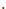 Şarkının ardından öğretmen “Çocuklar şimdi masalara geçerek ceviz adam yapmaya ne dersiniz?” diyerek çocukların masalara geçmelerini sağlar.Her çocuğa A4 resim kağıtları, yarım ceviz kabuğu, parmak boyası, pastel boyalar ve yapıştırıcı verilir. Çocuklar öncelikle cevizleri parmak boyası ile boyarlar. Boyanmış ceviz kabukları kuruması için bir köşeye kaldırılır. Cevizler kuruma aşamasındayken çocuklardan resim kağıtlarına insan ve hayvan temalı resim yapmaları istenir. Yaptıkları insan ve hayvanlarına boyamış oldukları ceviz kabuklarının daha sonra yapıştıracakları söylenir. Resimler tamamlandıktan sonra yapmış oldukları insan ve hayvanlarının baş kısımlarına kurumuş olan ceviz kabukları yapıştırılır.  Cevizlere göz ve ağız çizmeleri istenir. Çalışmalar tamamlandıktan sonra panoda sergilenir.Malzemeler toplanır ve gerekli temizlikler yapılır.MATERYALLERLego, A4 resim kağıtları, yarım ceviz kabuğu, parmak boyası, pastel boyalar ve yapıştırıcıSÖZCÜKLERKarga, ceviz, ceviz adam, keman, davulKAVRAMLAR----DEĞERLENDİRMEOyunu oynarken eğlendiniz mi?Bugün hangi oyunu oynadık? Bu oyuna benzeyen başka hangi oyunlar var? Nefes çalışmaları sırasında neler yaptık?Nefes çalışması sırasında zorlandığınız anlar oldu mu?Sanat etkinliğinde nasıl çalışmalar yaptınız?Hangi malzemeleri kullandınız?Ceviz kabuklarını kullanarak başka nasıl çalışmalar yapabiliriz? UYARLAMAARALIK 12. GÜNTAM GÜNLÜK EĞİTİM AKIŞIOkul Adı               : …………...                                                                                                                                             Tarih                   :  18/12/2017Yaş Grubu (Ay)        : ……………Öğretmen Adı             : ……………GÜNE BAŞLAMA ZAMANI/ OYUN ZAMANIKAHVALTI, TEMİZLİKETKİNLİK ZAMANI“Tutumlu Olmak İçin” isimli bütünleştirilmiş Türkçe ve Müzik Etkinliği uygulanır. (etkinlik 23)ÖĞLE YEMEĞİ, TEMİZLİKDİNLENME ZAMANIETKİNLİK ZAMANI “Kumbara ve Paralar” isimli bütünleştirilmiş Oyun ve Sanat Etkinliği uygulanır. (etkinlik 24) KAHVALTI, TEMİZLİKOYUN ZAMANIGÜNÜ DEĞERLENDİRME ZAMANIEVE GİDİŞ GENEL DEĞERLENDİRMEÇocuk açısından:Program açısından:Öğretmen açısından: ETKİNLİK PLANI-23                        					    TUTUMLU OLMAK İÇİNEtkinlik Türü: Türkçe ve Müzik Etkinliği (Bütünleştirilmiş Büyük Grup Etkinliği)Yaş Grubu:
                                         KAZANIM VE GÖSTERGELERDil Gelişimi:Kazanım 2. Sesini uygun kullanır. (Göstergeleri: Konuşurken/şarkı söylerken nefesini doğru kullanır. Konuşurken/şarkı söylerken sesinin tonunu, hızını ve şiddetini ayarlar.)Kazanım 5. Dili iletişim amacıyla kullanır. (Göstergeleri: Konuşma sırasında göz teması kurar. Jest ve mimikleri anlar. Konuşurken jest ve mimiklerini kullanır. Konuşmayı başlatır. Konuşmayı sürdürür. Konuşmayı sonlandırır. Konuşmalarında nezaket sözcükleri kullanır. Sohbete katılır. Konuşmak için sırasını bekler. Duygu, düşünce ve hayallerini söyler. Duygu ve düşüncelerinin nedenlerini söyler.)Kazanım 6. Sözcük dağarcığını geliştirir. (Göstergeleri: Dinlediklerinde yeni olan sözcükleri fark eder ve sözcüklerin anlamlarını sorar. Sözcükleri hatırlar ve sözcüklerin anlamını söyler. Yeni öğrendiği sözcükleri anlamlarına uygun olarak kullanır. Cümle kurarken çoğul ifadeler kullanır.)Kazanım 8. Dinlediklerini/izlediklerini çeşitli yollarla ifade eder. (Göstergeleri: Dinledikleri/izledikleri ile ilgili sorular sorar. Dinledikleri/izledikleri ile ilgili sorulara cevap verir.)ÖĞRENME SÜRECİÖğretmen “Biz çalışkan arılarız. Vızır vızır vızırdarız. Hikâye zamanı sessizce otururuz.” diyerek çocukları hikâye saati için yarım ay şeklinde sandalyelere oturtturur. Çocuklara tutumlu olmanın, yatırım yapmanın ne demek olduğunu sorar. Tutumlu insanların paralarını boş yere harcamadıklarını, ihtiyaçları olanı gerektiği miktarda aldıklarını söyler. Ayrıca kalan paralarını biriktirdiklerini ve bankaya yatırdıklarını belirtir.Daha sonra öğretmen çocuklara “AK AKÇE KARA GÜN İÇİNDİR”  adlı hikaye anlatılır.AK AKCE KARA GUN İÇİNDİRZeynep, annesiyle oturuyordu. Henüz o iki yaşındayken annesi ile babası anlaşamadıkları için ayrılmaya karar vermişlerdi. Zeynep hafta sonlarında babasında kalıyor, diğer günler annesinde kalıyordu. Annesi çalıştığı için Zeynep gündüzleri yuvaya gidiyordu. O gün öğretmeni “tutumlu olmak” konusunda araştırma ödevi verdi. Zeynep, akşam annesine “tutumlu olmak ne demek?” diye sordu.Annesi: Tutumlu olmak, paranı eşyalarını ve doğal kaynakları iyi kullanmak demektir. Hiç bir şeyi gereksiz yere kullanmak veya harcamak doğru değildir. Örneğin, ışıkları gereksiz yere açık tutmak muslukları çok açmak veya açık bırakmak, gereksiz alış veriş yapmak, yiyecekleri çöpe atmak gibi.Zeynep: Böyle yaparsak, çok fatura gelir, paramız biter, değil mi anneciğim?Annesi: Yalnızca paramız değil, dünyadaki doğal kaynaklarda tükenir. Susuz bir dünya düşünebiliyor musun? Hiç bir canlı yaşayamaz, o zaman.Zeynep: Tutumlu olmak çok önemliymiş, anneciğim. Bundan sonra ben hep tutumlu olacağım.Annesi: Aferin benim kızıma. Al o zaman bu kumbarayı odana koy. Artan harçlıklarını kumbaraya atarsın. Böylece paralar birikir. Değerli bir şey alırız. Atalarımız “Ak akçe kara gün içindir.” demişler. Zor günler için mutlaka kenarda paramız olmalı. Ertesi gün Zeynep, yuvada hiç susmadan tutumlu olmanın önemini anlatıyordu.Öğretmeni: Aferin Zeynep çok iyi hazırlamışsın. Tutumlu olmanın önemini iyi kavramışsın. Arkadaşları da öğrendiklerini anlattılar. Yaşamlarından örnekler verdiler. Hafta sonu Zeynep babasına gitti. Babası bir ara mutfağın lambasını açık unuttu. Zeynep hemen kalkıp kapattı. Ellerini yıkadıktan sonra musluğu kapattı. Eskiden olduğu gibi peçete ve tuvalet kağıdını da faza kullanmıyordu. Bu durum babasının dikkatini çekti.— Aferin kızım, çok tutumlusun, dedi. Aradan günler geçti. Zeynep’in annesi bir gün eve geldiğinde çok mutsuzdu. İşten çıkarılmıştı.Zeynep: Üzülme anneciğim. Kumbaramdaki paraları kullanırız. Sen demiştin ya, “Ak akçe kara gün içindir.”Annesi: Haklısın yavrum. Seninle gurur duyuyorum, dedi. Zeynep’in annesi işe girinceye kadar o para ile ihtiyaçlarını karşıladılar. Unutmayın arkadaşlar; “Ak akçe kara gün içindir.”Hikaye bitiminde hikayede yeni duydukları sözcüklerin neler olduğunu sorar ve sözcüklerin anlamaları ile ilgili konuşulur.Ardında tutumlu olmak için neler yapılabileceği hakkında çocuklarla konuşarak çocukların tutumluluk konusunda duygu ve düşüncelerini söylemelerine fırsat tanır. Daha sonra öğretmen, “Biz çalışkan arılarız. Vızır vızır vızırdarız.  Müzik zamanı şarkılar söyleriz.” diyerek çocukları masalara yönlendirir.Çocuklara “Kum Kum Kumbara” isimli şarkı internet ortamında dinletilir ve şarkıya hep birlikte eşlik edilir. KUM KUM KUMBARA 
Babam verince para, Kum kum kumbara.
Göz kırpar hemen bana, Kum kum kumbara.
Çok sıkılır sevmeyince, Her gün harçlık vermeyince.
Benim küçük bankam, Arkadaşım kankam
Annem verince para, Kum kum kumbara.
Göz kırpar hemen bana.Kum kum kumbara
Çok acıkır doymayınca, Her gün harçlık koymayınca
Benim küçük bankam, Arkadaşım kankam
Kumbaram.
Bir gün düşersen dara, Kum kum kumbara
İçinde hazır para, Kum kum kumbara
Çok sıkılır sevmeyince, Her gün harçlık vermeyince.
Benim küçük bankam, Arkadaşım kankam
Şıngır şıngır kumbara, Kum kum kumbara
İçinde dolu para, Kum kum kumbara.
Çok acıkır doymayınca, Her gün harçlık koymayınca
Benim küçük bankam, Arkadaşım kankam
Kumbaram.MateryallerKumbaraSözcüklerTutumlu olmak, kumbara, para, banka, ak, akçe, karaKavramlar ---- Aile KatılımıAilelerden çocuklarıyla birlikte para biriktirerek bankaya yatırmaları konusunda desteklemeleri istenir.DeğerlendirmeNasıl tutumlu oluruz?Sizce siz tutumlu musunuz? Tutumluysanız neler yapıyorsunuz?Paramızı biriktirmez hemen harcarsak ne olur?Az önce öğrendiğimiz şarkıyı beğendiniz mi? Şarkımızın ismini hatırlıyor musunuz?UYARLAMAETKİNLİK PLANI-24                         KUMBARA VE PARALAREtkinlik Türü: Oyun ve Sanat Etkinliği (Bütünleştirilmiş Büyük Grup Etkinliği)Yaş Grubu: KAZANIM VE GÖSTERGELERDil Gelişimi:Kazanım 7. Dinlediklerinin/izlediklerinin anlamını kavrar. (Göstergeleri: Sözel yönergeleri yerine getirir.)Motor Gelişim:Kazanım 1. Yer değiştirme hareketleri yapar. (Göstergeleri: Yönergeler doğrultusunda koşar.)Kazanım 4. Küçük kas kullanımı gerektiren hareketleri yapar. (Göstergeleri: Nesneleri yeni şekiller oluşturacak biçimde bir araya getirir. Malzemeleri keser, yapıştırır.)
Sosyal ve Duygusal Gelişim
Kazanım 7: Bir işi ya da görevi başarmak için kendini güdüler. (Göstergeleri: Yetişkin yönlendirmesi olmadan bir işe başlar. Başladığı işi zamanında bitirmek için çaba gösterir.)ÖĞRENME SÜRECİÖğretmen “Biz çalışkan arılarız. Vızır vızır vızırdarız. Zamanı gelince oyuna geçeriz.” diyerek, KUMBARA oyunu için çocukları oyun alanında toplar ve oyununun kurallarını anlatır.Oyun için oyun alanına yan yana üç tane daire çizilir. Bunlar çocukların kumbarası olur. Oyuncular üç eşit gruba ayrılır. Her çocuğun kumbarasının hangisi olduğu belirlenir. Çocuklar, dairelerden belli bir uzaklıkta(10 m civarında) yerini alır. Öğretmen "Paralar" dediğinde, bütün çocuklar bağdaş kurup otururlar. "Kumbara" dediği zaman ise her çocuk kendi kumbarasına doğru koşar. Kumbaraya giriş sırasına göre gruplara puan verilir. (örn;1,2,3) Oyunun sonunda en çok puanı alan grup birinci olur.Oyundan sonra öğretmen “Haydi biz de tutumlu olmamıza yardımcı olan bir kumbara yapalım mı?” der ve çocukların boya önlüklerini giyerek masalara oturmalarını sağlar.Öğretmen her çocuk için iki köpük bardağı ağız ağza gelecek şekilde bantlar ve bardaklardan birinin dibini bozuk paraların geçeceği kadar biraz keser. Bardakları çocuklara verir ve her çocuğun kumbarasını parmak boyalar ile istediği renklerde boyamalarını ister. Bardaklar kuruması için kaldırır. Kuruma işlemi bittikten sonra öğretmen çocuklara yapıştırıcı, pul, bocuk vb. vererek süsleme yapabileceklerini söyler. Kumbaralara çocukların isimleri yazılır ve her çocuğun kumbarasını eve götürmesi ve ellerine geçen paraları kumbaralarına atması söylenir.MATERYALLERBoya önlüğü, köpük bardak, yapıştırıcı, pullar, boncuklar vbSÖZCÜKLERKumbara, paraKAVRAMLAR----DeğerlendirmeOyunda en çok ne yapmak hoşuna gitti?Sanat etkinliğinde nasıl bir çalışma yaptık?Etkinliğimizde hangi malzemeleri kullandık?Kimlerin evinde kumbarası var?Kumbaralarınızı evde ne yamayı düşünüyorsunuz?Kumbaranız dolunca o paralarla ne yapmayı düşünüyorsunuz?Kumbara yapmak zevklimiydi?UYARLAMAARALIK 13. GÜNTAM GÜNLÜK EĞİTİM AKIŞIOkul Adı               : …………...                                                                                                                                             Tarih                   : 19/12/2017Yaş Grubu (Ay)        : ……………Öğretmen Adı             : ……………GÜNE BAŞLAMA ZAMANI/ OYUN ZAMANIKAHVALTI, TEMİZLİKETKİNLİK ZAMANI“Kaplumbağalar Evini Neden Sırtında Taşır?” isimli bütünleştirilmiş Sanat, Okuma Yazmaya Hazırlık ve Oyun Etkinliği uygulanır. (etkinlik 25) ÖĞLE YEMEĞİ, TEMİZLİKDİNLENME ZAMANIETKİNLİK ZAMANI “Zıplayan Toplar” isimli Drama Etkinliği uygulanır. (etkinlik 26) KAHVALTI, TEMİZLİKOYUN ZAMANIGÜNÜ DEĞERLENDİRME ZAMANIEVE GİDİŞ GENEL DEĞERLENDİRMEÇocuk açısından:Program açısından:Öğretmen açısından: ETKİNLİK PLANI-25                         KAPLUMBAĞALAR EVİNİ NEDEN SIRTINDA TAŞIR?Etkinlik Türü: Sanat, Okuma Yazmaya Hazırlık ve Oyun Etkinliği (Bütünleştirilmiş Büyük Grup Etkinliği)Yaş Grubu: KAZANIMLAR VE GÖSTERGELERİMotor Gelişim:Kazanım 1. Yer değiştirme hareketleri yapar. (Göstergeleri: Yönergeler doğrultusunda yürür)Kazanım 4. Küçük kas kullanımı gerektiren hareketleri yapar. (Göstergeleri:  Malzemelere elleriyle şekil verir. Kalemi doğru tutar, kalem kontrolünü sağlar, çizgileri istenilen nitelikte çizer.)Bilişsel GelişimKazanım 17. Neden-sonuç ilişkisi kurar. (Göstergeleri: Bir olayın olası nedenlerini söyler. Bir olayın olası sonuçlarını söyler.)ÖĞRENME SÜRECİÖğretmen “Biz çalışkan arılarız. Vızır vızırdarız. Etkinlik zamanı masalara geçeriz.” diyerek çocukların masalara geçmelerini sağlar. Çocuklara “Kaplumbağalar Evini Neden Sırtında Taşır?” sorusunu yöneltir. Çocukların cevaplarını tek tek dinler. Ardından “Kaplumbağalar evini sırtında taşımaz. Ama o sert kabuğun içinde yaşar. Kabuktan yapılmış bu evin pencerelerinden ancak başını, bacaklarını ve kuyruğunu çıkarabilir. Tehlikeyle karşılaşınca hemen içeri kaçar. Sert kabuk onu korur.” açıklamasını yapar. Daha sonra çocuklara çalışma sayfasını, oyun hamurlarını ve boya kalemlerini dağıtır. Ardından “Neden ve Nasıl?” çalışma sayfasının yapılmasına rehberlik eder.Çalışmanın ardından öğretmen “Biz çalışkan arılarız. Vızır vızır vızırdarız. Zamanı gelince oyuna geçeriz.” diyerek çocukların oyun alanında toplanmalarını sağlar. “Kaplumbağa Yürüyüşü” oyununun kurallarını anlatır.Öğretmen, çocukları aynı hizada yerleştirir. Çocuklar yere çömelerek ellerini yere koyarlar. ‘Başla’ komutu verilince çocuklar, çok yavaş şekilde emekleyerek belirlenen hedefe doğru ilerlerler. Hedefe en son ulaşan çocuk, yarışı kazanmış kabul edilir. Unutup hızlı giden, ayağa kalkan ya da duran çocuk oyundan çıkarılır.MATERYALLER:    Neden ve Nasıl?” çalışma sayfası, oyun hamurları ve kuru boya kalemleriSÖZCÜKLER:Kaplumbağa, KAVRAMLARHızlı- YavaşDEĞERLENDİRME: Kaplumbağalar evini neden sırtında taşırmış?Kaplumbağalar evinin penceresinden nelerini çıkarabilirler?Kaplumbağalar tehlike ile karşılaşınca ne yaparlar?Oyunumuzu nasıl buldunuz?Kaplumbağa gibi yürümek eğlenceli miydi?Oyunda hızlı mı yavaş mı gitmek gerekiyor?UYARLAMAETKİNLİK PLANI-26                         ZIPLAYAN TOPLAREtkinlik türü: Drama Etkinliği (Büyük Grup Etkinliği)Yaş grubu:
                                         KAZANIM VE GÖSTERGELERBilişsel GelişimKazanım 17. Neden sonuç ilişkisi kurar. (Göstergeleri: Bir olayın olası nedenlerini söyler. Bir olayın olası sonuçlarını söyler. )Dil GelişimiKazanım 7. Dinlediklerinin/izlediklerinin anlamını kavrar. (Göstergeleri: Sözel yönergeleri yerine getirir.)Kazanım 8. Dinlediklerini/izlediklerini çeşitli yollarla ifade eder. (Göstergeleri: Dinledikleri/izledikleri ile ilgili sorular sorar. Dinledikleri/izledikleri ile ilgili sorulara cevap verir. Dinlediklerini/izlediklerini başkalarına anlatır. Dinlediklerini/izlediklerini drama gibi çeşitli yollarla sergiler.)Motor GelişimKazanım 1. Yer değiştirme hareketleri yapar. (Göstergeleri: Isınma ve soğuma hareketlerini bir rehber eşliğinde yapar. Yönergeler doğrultusunda yürür. Yönergeler doğrultusunda koşar.  Belli bir yüksekliğe zıplar. Belirlenen mesafede yuvarlanır.)ÖĞRENME SÜRECİÖğretmen “Biz çalışkan arılarız. Vızır vızır vızırdarız. Zamanı gelince dramalar yapar eğleniriz.” der ve çocukları etrafında toplar.İlk olarak uygulama yapılacak alana yumuşak olması açısından minderler yerleştirilir. Ve çocuklara yerde hareketsizce duran birer top oldukları söylenir. Bu arada öğretmen elindeki ritim aleti ile yavaşça ses çıkarmaya başlar. Ve böylece topların yavaşça yuvarlanmaları gerektiği söylenir. Ve öğretmen müzik aletini hafifçe hızlı hızlı sallamaya başlar ve topun artık çok hızlı yuvarlandığını söyler. Böylece çocuklar daha hızlı yuvarlanırlar. Daha sonra topların bir duvara çarptığı ve geriye doğru hızla fırladıkları söylenir. Ve şimdi de biri gelip topu eline alıp onu zıplatmaya başladığını belirtir. Böylece çocuklar yavaş yavaş zıplarlar, öğretmenin elindeki müzik aletinin daha hızlı ses çıkarması ile birlikte zıplayışlar da yükselir. En sonunda o kişinin topu bir kenara koyduğu ve topun artık hafifçe havasının indiği söylenerek etkinlik sona erdirilir. Ardından “Nasıl?” oyunu oynanır ve çocuklardan cevaba ilişkin durumu öykünmelerle canlandırmaları istenir. “Avcının kovaladığı tavşansın nasıl kaçarsın?, Ormanda dolaşan kaplumbağasın nasıl yürürsün?, Elinde ağır eşyalar var nasıl yürürsün?, Otobüse yetişmek için nasıl yürürsün?” şeklindeki yönergeler çeşitlendirilerek oyuna devam edilir. Materyaller Minderler, ritim aletleriKavramlarHızlı- YavaşDeğerlendirmeDrama sırasında neler hissettiniz?Top olup da ritim aletine göre hareket etmek zor oldu mu?En çok ne yaparken eğlendiniz?Topun havası indiğinde neler hissettiniz?UYARLAMAARALIK 14. GÜNTAM GÜNLÜK EĞİTİM AKIŞIOkul Adı               : …………...                                                                                                                                             Tarih                   : 20/12/2017Yaş Grubu (Ay)        : ……………Öğretmen Adı             : ……………GÜNE BAŞLAMA ZAMANI/ OYUN ZAMANIKAHVALTI, TEMİZLİKETKİNLİK ZAMANI“Üşüdüm Üşüdüm A Benim Canım” isimli bütünleştirilmiş Drama ve Müzik Etkinliği uygulanır. (etkinlik 27)ÖĞLE YEMEĞİ, TEMİZLİKDİNLENME ZAMANIETKİNLİK ZAMANI “Kar Tanelerimiz ve Kar Toplarımız” isimli bütünleştirilmiş Sanat ve Oyun Etkinliği uygulanır. (etkinlik 28) KAHVALTI, TEMİZLİKOYUN ZAMANIGÜNÜ DEĞERLENDİRME ZAMANIEVE GİDİŞ GENEL DEĞERLENDİRMEÇocuk açısından:Program açısından:Öğretmen açısından:ETKİNLİK PLANI-27ÜŞÜDÜM ÜŞÜDÜM A BENİM CANIMEtkinlik Türü: Drama ve Müzik Etkinliği (Bütünleştirilmiş Büyük Grup Etkinliği)Yaş Grubu: KAZANIMLAR VE GÖSTERGELERİSosyal Duygusal Gelişim:Kazanım 3. Kendini yaratıcı yollarla ifade eder. (Göstergeleri: Duygu, düşünce ve hayallerini özgün yollarla ifade eder.  Nesneleri alışılmışın dışında kullanır. Özgün özellikler taşıyan ürünler oluşturur.)Dil Gelişimi:Kazanım 1. Sesleri ayırt eder. (Göstergeleri: Verilen sese benzer sesler çıkarır.)Kazanım 2. Sesini uygun kullanır. (Göstergeleri: Konuşurken/şarkı söylerken nefesini doğru kullanır. Konuşurken/şarkı söylerken sesinin tonunu, hızını ve şiddetini ayarlar.)Kazanım 7. Dinlediklerinin/izlediklerinin anlamını kavrar. (Göstergeleri: Sözel yönergeleri yerine getirir. Dinlediklerini/izlediklerini açıklar. Dinledikleri/izledikleri hakkında yorum yapar.)Kazanım 8. Dinlediklerini/izlediklerini çeşitli yollarla ifade eder. (Göstergeleri: Dinledikleri/izledikleri ile ilgili sorular sorar. Dinledikleri/izledikleri ile ilgili sorulara cevap verir. Dinlediklerini/izlediklerini başkalarına anlatır. Dinlediklerini/izlediklerini drama gibi çeşitli yollarla sergiler.)ÖĞRENME SÜRECİÖğretmen, “Biz çalışkan arılarız. Vızır vızır vızırdarız. Zamanı gelince Drama yaparız.” diyerek çocukları etrafında toplar ve çocuklara drama esnasında anlattıklarına uygun özgün bir şekilde hareket etmelerini söyler ve uygun ses tonuyla yönergeleri söyler.“Hepiniz birer kardan adam olacaksınız. Dün lapa lapa kar yağmıştı, çocuklar neşeyle parka gelerek, sizleri oluşturdular. Önce büyük bir kar yığınını yuvarlayarak gövdenizi oluşturdular. Küçük bir kar yığınını da yuvarlayarak gövdenin üzerine yerleştirerek başınızı oluşturdular. Bir çocuk elindeki kömürlerle sizin gözlerinizi ve ağzınızı, havuç ile de burnunuzu oluşturdular. Sonunda kardan adam oldunuz ama çok soğuk, üşüyordunuz. Sizin üşüyeceğinizi düşünen bir çocuk da koşarak eve gitti ve atkı ile şapka getirerek boynunuza ve başınıza yerleştirdi. Çok mutluydunuz her gelen size bakıp, sizinle oynuyordu.Ertesi gün güneş parıldamaya başladı ve ilk defa vücudunuzda bir sıcaklık hissetmeye başladınız. Sıcaklık daha da arttı. Başınız erimeye başladı. Şapkanız sallandı ve düştü. Şimdi omuzlarınız ısınmaya başladı. Kollarınız ve bacaklarınız eriyor. Şimdi de burnunuzdaki havuç sallandı ve düştü. Artık bacaklarınız sizi tutamıyor. Yavaş yavaş aşağı düşüyorsunuz. En sonunda tamamen eridiniz. Su hâline geldiniz.” Çocuklar yerlere uzanmışlardır. Öğretmen, eriyen kardan adamların yanına giderek neler hissettikleri konusunda sohbet eder. Dramanın ardından öğretmen “Biz çalışkan arılarız. Vızır vızır vızırdarız. Müzik zamanı şarkılar söyleriz.” diyerek çocukların müzik merkezine geçmesi sağlar. “Şimdi hep beraber balon şişirelim, mum üfleyelim, çorba içelim, çiçek koklayalım” der ve ses açma çalışmalarını yapmalarını sağlar. Ses çalışmasından sonra “Üşüdüm” isimli şarkı önce öğretmen tarafından söylenir. Daha sonra çocukların tekrar etmesi istenir. Şarkıyı söylerken çocuklar şarkıya uygun hareketlerde yaparlar. ÜŞÜDÜMÜşüdüm üşüdüm a benim canım üşüdüm.Kürkünü giy kürkünü giy a benim canım kürkünü giy.Kürküm yok kürküm yok a benim canım kürküm yok.Alsana alsana a benim canım alsana.Param yok param yok a benim canım param yok.Bulsana bulsana a benim canım bulsana.MATERYALLER:----SÖZCÜKLER:Kış, kar, üşümek, kardan adamKAVRAMLAR: Sıcak- SoğukDEĞERLENDİRMEBugün hangi etkinlikleri yaptık?Kış mevsimi hakkında ne düşünüyorsun?Dramada kardan adam olduğunuzda neler hissettiniz?Dramada güneş çıkınca neler hissettiniz?Siz hiç kardan adam yaptınız mı?UYARLAMAETKİNLİK PLANI-28KAR TANELERİMİZ VE KARTOPLARIMIZEtkinlik Türü: Sanat ve Oyun Etkinliği (Bütünleştirilmiş Büyük Grup Etkinliği)Yaş Grubu: KAZANIMLAR VE GÖSTERGELERİMotor Gelişim:Kazanım 3. Nesne kontrolü gerektiren hareketleri yapar. (Göstergeleri: Farklı boyut ve ağırlıktaki nesneleri hedefe atar.) Kazanım 4. Küçük kas kullanımı gerektiren hareketleri yapar. (Göstergeleri: . Nesneleri yeni şekiller oluşturacak biçimde bir araya getirir. Malzemeleri yapıştırır.)Sosyal ve Duygusal GelişimKazanım 7. Bir işi veya görevi başarmak için kendini güdüler. (Göstergeleri: Yetişkin yönlendirmesi olmadan bir işe başlar. Başladığı işi zamanında bitirmek için çaba gösterir.)Dil GelişimiKazanım 7. Dinlediklerinin/izlediklerinin anlamını kavrar. (Göstergeleri: Sözel yönergeleri yerine getirir.)ÖĞRENME SÜRECİÖğretmen, “Biz çalışkan arılarız. Vızır vızırdarız. Etkinlik zamanı masalara geçeriz.” diyerek çocukların masalara geçmelerini sağlar. Çocuklara üzerinde kar tanesi resmi olan resim kağıtları, gri pulları ve yapıştırıcıları verir.Çocuklar parlak gri pulları kar tanelerinin üzerine yapıştırırlar. Çalışma bitiminde sınıf toparlanır ve çalışmalar panoda sergilenir.Çalışmanın ardından “Biz çalışkan arılarız. Vızır vızır vızırdarız. Zamanı gelince oyuna geçeriz.” diyerek çocukların oyun alanında toplanmalarını sağlar.Öğretmen çocuklara kartopu oynayacakları söylenerek artık kâğıtlar verilir. Çocuklar bu kâğıtları sıkarak kartopu yaparlar. Öğretmen “Çok, çok, hem de çok kartopumuz olsun” diyerek, çocukların daha fazla kartopu yapmalarını sağlar.
Öğretmen ritim aletine vurduğunda çocuklar kartopu oynamaya başlarlar. Kartoplarını arkadaşlarına atarak, atılan kartopunu tutmaya çalışarak oyuna devam ederler. Ritim aletine tekrar vurulduğunda kartopu atma oyunu sonlandırılır.MATERYALLERÜzerinde kar tanesi resmi olan resim kağıtları, gri pulları, yapıştırıcılar, artık kağıtlar ve ritim aletleri SÖZCÜKLERKar topu, kar tanesiKAVRAMLAR----AİLE KATILIMIAilelerden çocuklarıyla birlikte karlı bir havada kartopu oynamaları ve oyun sırasında fotoğraf çekerek okula göndermeleri istenir.DEĞERLENDİRMESanat etkinliğinde nasıl bir çalışma yaptık?Kar tanesini hiç yakından incelemiş miydiniz?Siz daha önce hiç kartopu ile oynamış mıydınız?Oyun sırasında eğlendiniz mi?Oyunun en çok neresi eğlenceliydi?UYARLAMA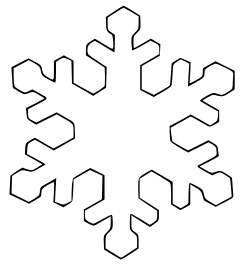 ARALIK 15. GÜNTAM GÜNLÜK EĞİTİM AKIŞIOkul Adı               : …………...                                                                                                                                             Tarih                   : 21/12/2017Yaş Grubu (Ay)        : ……………Öğretmen Adı             : ……………GÜNE BAŞLAMA ZAMANI/ OYUN ZAMANIKAHVALTI, TEMİZLİKETKİNLİK ZAMANI“Mini Mini Bir Kuş” isimli bütünleştirilmiş Türkçe, Müzik Ve Okuma Yazmaya Hazırlık Etkinliği uygulanır. (etkinlik 29)ÖĞLE YEMEĞİ, TEMİZLİKDİNLENME ZAMANIETKİNLİK ZAMANI “Hoplayalım Zıplayalım Bir Kuş Olalım” isimli bütünleştirilmiş Drama ve Oyun Etkinliği uygulanır. (etkinlik 30) KAHVALTI, TEMİZLİKOYUN ZAMANIGÜNÜ DEĞERLENDİRME ZAMANIEVE GİDİŞ GENEL DEĞERLENDİRMEÇocuk açısından:Program açısından:Öğretmen açısından: ETKİNLİK PLANI-29MİNİ MİNİ BİR KUŞEtkinlik Türü: Türkçe, Müzik Ve Okuma Yazmaya Hazırlık Etkinliği (Bütünleştirilmiş Bireysel Etkinlik)
Yaş Grubu:
                                     KAZANIM VE GÖSTERGELERMotor Gelişimi:Kazanım 4. Küçük kas kullanımı gerektiren hareketleri yapar. (Göstergeleri: Kalemi doğru tutar, kalem kontrolünü sağlar, çizgileri istenilen nitelikte çizer.)Dil gelişimi:Kazanım 8. Dinlediklerini/izlediklerini çeşitli yollarla ifade eder. (Göstergeleri: Dinledikleri/izledikleri ile ilgili sorular sorar. Dinledikleri/izledikleri ile ilgili sorulara cevap verir. Dinlediklerini/izlediklerini başkalarına anlatır.)Özbakım becerileri:Kazanım 7. Kendini tehlikelerden ve kazalardan korur. (Göstergeleri: Tehlikeli olan durumları söyler. Kendini tehlikelerden ve kazalardan korumak için yapılması gerekenleri söyler. Temel güvenlik kurallarını bilir. Tehlikeli olan durumlardan, kişilerden, alışkanlıklardan uzak durur. Herhangi bir tehlike ve kaza anında yardım ister.)                                      ÖĞRENME SÜRECİÖğretmen, “Biz çalışkan arılarız. Vızır vızır vızırdarız. Hikaye zamanı minderlere geçeriz.” diyerek çocukların U şeklinde sandalyelere geçmelerini sağlar ve çocuklara “MİNİK KUŞ” isimli hikayeyi uygun ses tonuyla anlatır.MİNİK KUŞBir varmış bir yokmuş. Zamanın birinde minik bir kuş yaşarmış. Bu minik kuş annesinin izin vermemesine rağmen sık sık yuvadan uzaklaşırmış. Tanımadığı başka kuşlarla hep güvenirmiş. Onlarla çokça vakit geçirirmiş. Bir gün yine annesinden izin almadan, yemek aramak için yuvasından uçmuş. Her tarafı gezmiş dolaşmış. Bulduğu ekmek kırıntılarıyla karnını doyurmuş. Su birikintilerinden su içmiş, sonra yuvasına çekilmiş. Karnı doyduğu için çok keyifliymiş. Öğlen uykusuna yatmış. Bir rüya görmüş. Rüyasında yuvasına büyük bir kuş gelmiş, minik kuşun kanadından tutmuş: Gel seninle parka gidelim, demiş. Minik kuş biraz düşünmüş: Ama ben seni tanımıyorum ki, demiş.
-Merak etme tanışırız, demiş büyük kuş.      Sonra birlikte uçarak bir parka gitmişler. Parkta salıncaklar varmış. Bir güzel sallanmışlar. Karınları acıkmış. Bir lokantaya gitmişler. Minik kuş döner yemek istemiş. Büyük kuş da köfte yemek istemiş. Yemekten sonra: Şimdi de bizim eve gidelim, demiş büyük kuş.
-Evinize gidemem, sizi yeteri kadar tanımıyorum ki, demiş minik kuş.
-Seninle salıncakta sallandık, lokantada yemek yedik. Tanıştık ya, demiş büyük kuş.     Minik kuş biraz düşünmüş: Tamam, gidelim, demiş. Birlikte büyük kuşun evine gitmişler. Büyük kuş minik kuşu kafese kapatmış.
-Ha ha ha! Seni nasıl da kandırdım… Artık ömrünün sonuna kadar bu kafeste kalacaksın, demiş. Minik kuş çok korkmuş. Kan ter içinde uykudan uyanmış. Gördüğünün sadece bir rüya olduğunu anlamış ve rahatlamış. O günden sonra, “Ya rüyamdaki gibi bir olayı gerçekten yaşarsam…” diye düşünmüş ve annesinden izin almadan hiçbir yere gitmemiş. Tanımadığı kimselere de fazla güvenmemiş.Hikaye bitiminde öğretmen çocuklarla birlikte hikaye hakkında sohbet eder.Ardından çocuklarla birlikte “MİNİK KUŞ” isimli şarkı söylenir.MİNİK KUŞMini mini bir kuş donmuştu
Pencereme konmuştu
Aldım onu içeriye
Cikcikcik ötsün diye
Pır pır ederken canlandı
Ellerim bak boş kaldıŞarkı sonunda öğretmen “Biz çalışkan arılarız. Vızır vızırdarız. Etkinlik zamanı masalara geçeriz.” diyerek çocukların masalara geçmelerini sağlar.Çocuklara çalışma sayfasını ve kuru boya kalemlerini dağıtır. Ardından “Haydi Kuş Çizelim” çalışma sayfasının yapılmasına rehberlik eder.MATERYALlerHaydi Kuş Çizelim” çalışma sayfası ve kuru boya kalemleriSÖZCÜKLER----KAVRAMLAR----DeğerlendirmeMinik kuşun annesi izin vermeden yuvadan uzaklaşması nasıl bir davranış?Minik kuş rüyasında ne görmüş?Minik kuş annesinden izin almadan ve tanımadığı kimselere güvenmemeye hangi olaydan sonra karar vermiş?Daha önce kuş çizmiş miydiniz?Kuş çizmek eğlenceli miydi?UYARLAMAETKİNLİK PLANI-30HOPLAYALIM ZIPLAYALIM BİR KUŞ OLALIMEtkinlik Türü   : Drama ve Oyun Etkinliği (Bütünleştirilmiş Büyük Grup Etkinliği)Yaş Grubu       : KAZANIMLAR VE GÖSTERGELERİMotor Gelişim:Kazanım 1. Yer değiştirme hareketleri yapar. (Göstergeleri: Belli bir yüksekliğe zıplar.)Dil Gelişimi:Kazanım 7. Dinlediklerinin/izlediklerinin anlamını kavrar. (Göstergeleri: Sözel yönergeleri yerine getirir. Dinlediklerini/izlediklerini açıklar. Dinledikleri/izledikleri hakkında yorum yapar.)Kazanım 8. Dinlediklerini/izlediklerini çeşitli yollarla ifade eder. (Göstergeleri: Dinledikleri/izledikleri ile ilgili sorulara cevap verir. Dinlediklerini/izlediklerini drama gibi çeşitli yollarla sergiler.)Sosyal ve Duygusal Gelişim:Kazanım 3. Kendini yaratıcı yollarla ifade eder. (Göstergeleri: Duygu, düşünce ve hayallerini özgün yollarla ifade eder.)Bilişsel Gelişim:Kazanım 3. Algıladıklarını hatırlar. (Göstergeleri: Nesne/durum/olayı bir süre sonra yeniden söyler. Eksilen veya eklenen nesneyi söyler. Hatırladıklarını yeni durumlarda kullanır.)ÖĞRENME SÜRECİÖğretmen “Biz çalışkan arılarız. Vızır vızır vızırdarız. Zamanı gelince oyuna geçeriz.” der ve  “Hoplayalım-zıplayalım”  oyunu için çocukları oyun alanında toplar ve oyunun nasıl oynanacağını anlatır.Çocuklara bir şarkı söyleyeceğini, şarkını sözlerine göre elma toplama hareketi yapmaları gerektiğini, kuş dediğinde de ise herkesin uykuya geçeceğini söyledi. Kuşlar uyuduğunda öğretmen bir çocuğun üzerini örtecek. “Uyanın minik kuşlar.” dediği zaman örtünün altındaki çocuk dışındaki tüm çocuklar ayağa kalkacak ve örtünün altındaki çocuğun kim olduğunu bulmaya çalışacaklar. Çocuklar örtünün altındaki çocuğun kim olduğunu bulmakta güçlük çekerse öğretmen gerekli ipuçlarını verir. Oyun çocukların ilgilerine göre devam eder. Hoplayalım zıplayalımDaldan elma toplayalımHemen bir kuş olupSessizce uyuyalım.Oyun sonrası öğretmen “Biz çalışkan arılarız. Vızır vızır vızırdarız. Zamanı gelince dramalar yapar eğleniriz.” der ve yere minderler sererek çocukların minderlere uzanmalarını söyler. Çocuklardan gözlerini kapatmaları ve yönergeye göre hayal etmeleri istenir. “Sizler renkli renkli birer kuşsunuz. Ormanda sessizce ve yavaşça uçuyorsunuz. Etrafınızda çok güzel ağaçlar, çiçekler var. Daldan dala konuyorsunuz. Havada mis gibi bir koku var. Bu güzel havayı iyice içinize çekiyorsunuz. Aaa o da ne karşınıza birden vahşi hayvanlar çıktı. Hemen hızlı hızlı kanat çırparak oradan uzaklaşıp yuvanıza dönüyorsunuz.” der ve gözlerini açmalarını söyler.Dramada neler hissettikleri ile ilgili çocuklara sorular sorulur ve çocukların cevapları dinlenir.MATERYALLER:MinderSÖZCÜK: Vahşi hayvan, kuşKAVRAMLAR:Hızlı- YavaşDEĞERLENDİRMEOyunu beğendiniz mi?Örtünün altındaki arkadaşını tahmin etmekte zorlandınız mı?Drama etkinliğinde kuş olduğunda neler hissettin?Dramada hangi renk kuş olmuştunuz?Hangi vahşi hayvanları gördünüz?Çiçekler nasıldı?UYARLAMAARALIK 16. GÜNTAM GÜNLÜK EĞİTİM AKIŞIOkul Adı               : …………...                                                                                                                                             Tarih                   : 22/12/2017Yaş Grubu (Ay)        : ……………Öğretmen Adı             : ……………GÜNE BAŞLAMA ZAMANI/ OYUN ZAMANIKAHVALTI, TEMİZLİKETKİNLİK ZAMANI“Kış Mevsimi Geldi” isimli bütünleştirilmiş Türkçe ve Müzik Etkinliği uygulanır. (etkinlik 31)ÖĞLE YEMEĞİ, TEMİZLİKDİNLENME ZAMANIETKİNLİK ZAMANI “Kardan Adam Yapalım” isimli bütünleştirilmiş Alan Gezisi ve Sanat Etkinliği uygulanır. (etkinlik 32) KAHVALTI, TEMİZLİKOYUN ZAMANIGÜNÜ DEĞERLENDİRME ZAMANIEVE GİDİŞ GENEL DEĞERLENDİRMEÇocuk açısından:Program açısından:Öğretmen açısından: ETKİNLİK PLANI-31KIŞ MEVSİMİ GELDİEtkinlik Türü: Türkçe ve Müzik Etkinliği (Bütünleştirilmiş Bireysel Etkinlik)
Yaş Grubu:
                                     KAZANIM VE GÖSTERGELERDil Gelişimi:Kazanım 5. Dili iletişim amacıyla kullanır. (Göstergeleri: Sohbete katılır. Konuşmak için sırasını bekler. Duygu, düşünce ve hayallerini söyler. Duygu ve düşüncelerinin nedenlerini söyler.)Kazanım 8. Dinlediklerini/izlediklerini çeşitli yollarla ifade eder. (Göstergeleri: Dinledikleri/izledikleri ile ilgili sorulara cevap verir. Dinlediklerini/izlediklerini başkalarına anlatır.)Bilişsel Gelişim:Kazanım 2. Nesne/durum/olayla ilgili tahminde bulunur. (Göstergeleri:  Nesne/durum/olayla ilgili tahminini söyler. Tahmini ile ilgili ipuçlarını açıklar. Gerçek durumu inceler. Tahmini ile gerçek durumu karşılaştırır.)Sosyal ve Duygusal Gelişim:Kazanım 12. Değişik ortamlardaki kurallara uyar. (Göstergeleri: Değişik ortamlardaki kuralların belirlenmesinde düşüncesini söyler.  Kuralların gerekli olduğunu söyler. İstekleri ile kurallar çeliştiğinde kurallara uygun davranır. Nezaket kurallarına uyar.)                                      ÖĞRENME SÜRECİÖğretmen, “Biz çalışkan arılarız. Vızır vızır vızırdarız. Hikâye zamanı sessizce otururuz.” diyerek çocukların geniş bir alanda yarım ay şeklinde oturmalarını sağlar.  “Kış” adlı parmak oyunu hep birlikte oynanır.               
KIŞ 
(Baş parmak konuşturulur, üşüme taklidi yapılır.)
- Tak tak tak! - Kim o? - Ben! - Sen kimsin?- Ben kışım, hem soğuk, hem yağmur, hem de karım!
- Peki kış, bana ne getirdin? - Portakal, mandalina getirdim. En çok da soğuk getirdim.
- Brrr! Üşüdüm ne olur git. - Yok gitmem, benim üç ayım var. Aralık, ocak, şubat.
- Eyvah, çok üşüyeceğiz!- Kalın giysiler giyersen, bir de iyi beslenirsen benden sana zarar gelmez. Şimdilik hoşçakal küçük çocuk.Daha sonra “Beyaz Tehlike” adlı hikaye kuklalar ile anlatılır. Hikayenin ismi söylenmez. BEYAZ TEHLİKE Meral, kış mevsimini çok seviyordu. Kardan dam yapmak, kızak kaymak onun en büyük hayaliydi. Nihayet beklenen kar yağmış, her taraf bembeyaz olmuştu. Meral mutluluktan uçuyordu.Meral: Anneciğim dışarı çıkabilir miyim? dedi.Annesi: Çıkabilirsin Meralciğim, fakat bir şartla. Çok sıkı giyinmelisin. Özellikle eldivenlerini sakın unutma.Meral, “Unutmam anneciğim.” dedi ve giyinmeye başladı.Önce paltosunu giydi, önünü kapattı. Başına şapka, boynuna atkı, ellerine eldiven taktı. Ayaklarına da çizmeleri giyince soğuktan korunacaktı. Dışarı çıktı, çok mutluydu. Arkadaşları ile kartopu oynadı. Kardan adam yaptı. Daha sonra büyük abiler gibi, yokuştan aşağıya doğru kaymaya çalıştı. Ayaklarının altı kayganlaşmıştı. Meral bir ara dengesini kaybederek yere düştü. Ayağı çok acıyordu. Yerden kalkamadı.Ağlamaya başladı. Arkadaşları annesine haber verdiler. Annesi haberi duyar duymaz koşarak Meral’in yanına geldi. Onu hemen hastaneye götürdü. Ayağının filmini çektiler. Ayağı kırılmıştı.Doktor: Hemen alçıya almamız gerekiyor, dedi. Ayağını, bacağı ile birlikte alçıya aldılar. Meral eve geldiğinde çok üzgündü. Güzel başlayan bir günün sonunda başına çok kötü bir iş gelmişti. Meral bir süre okula gidemedi. Arkadaşları onu ziyarete geldiler. Ona “geçmiş olsun” dediler.Bacağındaki alçının üzerine imza atıp, resim yaptılar. Meral, arkadaşları gittiktensonra onların çizdiği resimlere baktı, gülümsedi. Bir an önce iyileşip okula gitmek istiyordu. Ayağının alçıdan çıkacağı günü beklerken çok sıkıldı.Meral, “Bundan sonra daha dikkatli olacağım.” diye kendisine söz verdi.Hikayeden sonra hikayenin ismini tahmin etmeleri istenir.Öğretmen “Biz çalışkan arılarız. Vızır vızır vızırdarız. Müzik zamanı şarkılar söyleriz.” diyerek çocukların müzik merkezine geçmesi sağlar. Çocuklara “Kardan Adam Yapalım” şarkısını söyleyeceğini ve onların da ritim aletleri ile eşlik etmesi gerektiğini söyler.KARDAN ADAM YAPALIMKardan adam yapalı, burnuna havuç takalım,Üşüyor bu havada boynuna atkı saralımAtkıyı ver atkıyı al, süpürge nerde süpürge buradaAtkıyı sar boynuna, koy süpürgeyi kolunaKardan adam yapalım gözüne kömür takalımÜşüyor bu havada şapkayı giydir başınaŞapka nerde şapka burada, kömür nerde kömür buradaKömürü tak gözüne şapkayı giydir başınaKardan adam gülüyor, öğretmenimiz gülüyorBitti artık işimiz, çok güzel oldu bahçemizMATERYALLER“Beyaz Tehlike” adlı hikaye, kuklalar SÖZCÜKLERAralık, Ocak ve Şubat Ayları, Kış, Beyaz Tehlike, şapka, atkı, eldiven, paltoKAVRAMLAR---DeğerlendirmeKış mevsimi hangi aylardan oluşuyor?Hikayeyi beğendiniz mi? Hikayemizin ismini tahmin etmek zor oldu mu?Hikayede Meral kartopu oynamak için dışarı neler giyerek çıktı?Meral karda neden düştü?UYARLAMAETKİNLİK PLANI-32KARDAN ADAM YAPALIM Etkinlik Türü: Alan Gezisi ve Sanat Etkinliği (Bireysel Etkinlik)Yaş Grubu: KAZANIMLAR VE GÖSTERGELERİMotor Gelişim: Kazanım 4. Küçük kas kullanımı gerektiren hareketleri yapar. (Göstergeleri: Değişik malzemeler kullanarak resim yapar.)Bilişsel Gelişim:Kazanım 1. Nesne/durum/olaya dikkatini verir. (Göstergeleri: Dikkat edilmesi gereken nesne/durum olaya odaklanır. Dikkatini çeken nesne/durum/olaya yönelik sorular sorar. Dikkatini çeken nesne/durum/olayı ayrıntılarıyla açıklar.)Sosyal Ve Duygusal Gelişim:Kazanım 3. Kendini yaratıcı yollarla ifade eder. (Göstergeleri: Duygu, düşünce ve hayallerini özgün yollarla ifade eder. Nesneleri alışılmışın dışında kullanır. Özgün özellikler taşıyan ürünler oluşturur.)Dil Gelişimi:Kazanım 5. Dili iletişim amacıyla kullanır. (Göstergeleri: Konuşma sırasında göz teması kurar. Jest ve mimikleri anlar. Konuşurken jest ve mimiklerini kullanır.  Konuşmayı başlatır. Konuşmayı sürdürür. Konuşmayı sonlandırır. Konuşmalarında nezaket sözcükleri kullanır. Sohbete katılır. Konuşmak için sırasını bekler. Duygu, düşünce ve hayallerini söyler. Duygu ve düşüncelerinin nedenlerini söyler.)ÖĞRENME SÜRECİÖğretmen “Çocuklar bahçeye çıkıp kardan adam yapmaya ne dersiniz?” der ve çocukların giyinmelerini sağlar. Okul bahçesinde çocuklarla kardan adam yapılırken “Kardan Adam Yapalım” şarkısı söylenir. Çocuklarla beraber kar topu oynanır. Karla istedikleri ürünleri oluşturmaları için fırsat tanınır.Sınıfa döndükten sonra “Çocuklar bahçeye çıkarak kış mevsimini inceledik. Şimdi istediğiniz boyaları ve resim kağıtlarınızı alarak “Kış Mevsimi” ile ilgili resim yapmaya ne dersiniz?” diyerek çocukları masalara yönlendirir.Çocukların çalışmaları bittikten sonra neler çizdiklerini arkadaşlarına anlatması için çocuklara fırsat verilir. Anlatma işi için her çocuğun parmak kaldırarak izin istemesi gerektiği vurgulanır. Sırası gelen resmini anlatır.MATERYALLERA4 beyaz kağıt, boya kalemleriSÖZCÜKLER----KAVRAMLAR----AİLE KATILIMIVelilerden çocuklarıyla birlikte dergi, gazete vb. yerden kesilen fotoğraflardan kış mevsimi ile ilgili albüm yapmaları istenir.DEĞERLENDİRMEBahçeye çıkmak eğlenceli miydi?Bahçede kış mevsimiyle ilgili neler gördünüz?Bahçede kardan adam yapmak eğlenceli miydi?Kış mevsiminde neden kalın giysiler giymeliyiz?Kışın giydiğimiz giysiler nasıldır?Kış mevsimi ile ilgili resminizde neler yaptınız?UYARLAMAARALIK 17. GÜNTAM GÜNLÜK EĞİTİM AKIŞIOkul Adı               : …………...                                                                                                                                             Tarih                   : 25/12/2017Yaş Grubu (Ay)        : ……………Öğretmen Adı             : ……………GÜNE BAŞLAMA ZAMANI/ OYUN ZAMANIKAHVALTI, TEMİZLİKETKİNLİK ZAMANI“Bak Şu Küçük Ördek” isimli bütünleştirilmiş Müzik, Sanat ve Okuma Yazmaya Hazırlık Etkinliği uygulanır. (etkinlik 33)ÖĞLE YEMEĞİ, TEMİZLİKDİNLENME ZAMANIETKİNLİK ZAMANI “Ördek Nerede?” isimli Oyun Etkinliği uygulanır. (etkinlik 34) KAHVALTI, TEMİZLİKOYUN ZAMANIGÜNÜ DEĞERLENDİRME ZAMANIEVE GİDİŞ GENEL DEĞERLENDİRMEÇocuk açısından:Program açısından:Öğretmen açısından: ETKİNLİK PLANI-33BAK ŞU KÜÇÜK ÖRDEKEtkinlik Türü: Müzik, Sanat ve Okuma Yazmaya Hazırlık Etkinliği (Bütünleştirilmiş BireyselEtkinlik)Yaş Grubu: KAZANIMLAR VE GÖSTERGELERİBilişsel Gelişimi:Kazanım 1. Nesne/durum/olaya dikkatini verir. (Göstergeleri: Dikkat edilmesi gereken nesne/durum/olaya odaklanır. Dikkatini çeken nesne/durum/olaya yönelik sorular sorar. Dikkatini çeken nesne/durum/olayı ayrıntılarıyla açıklar.)Kazanım 5. Nesne ya da varlıkları gözlemler. (Göstergeleri: Nesne/varlığın adını, rengini, şeklini, büyüklüğünü, uzunluğunu, dokusunu, sesini, kokusunu, yapıldığı malzemeyi, tadını, miktarını ve kullanım amaçlarını söyler.)Kazanım 6. Nesne ya da varlıkları özelliklerine göre eşleştirir. (Göstergeleri: Nesne/varlıkları birebir eşleştirir. Nesne/varlıkları resimleriyle eşleştirir.)Motor Gelişim:Kazanım 4. Küçük kas kullanımı gerektiren hareketleri yapar. (Göstergeleri: Nesneleri yeni şekiller oluşturacak biçimde bir araya getirir. Malzemeleri keser, yapıştırır. Değişik malzemeler kullanarak resim yapar. Kalemi doğru tutar, kalem kontrolünü sağlar, çizgileri istenilen nitelikte çizer.)Dil Gelişimi:Kazanım 2. Sesini uygun kullanır. (Göstergeleri: Konuşurken/şarkı söylerken nefesini doğru kullanır. Konuşurken/şarkı söylerken sesinin tonunu, hızını ve şiddetini ayarlar.)ÖĞRENME SÜRECİÖğretmen “Biz çalışkan arılarız. Vızır vızır vızırdarız. Müzik zamanı şarkılar söyleriz.” diyerek çocukların müzik merkezine geçmesi sağlar. Çocuklarla birlikte “BAK ŞU KÜÇÜK ÖRDEK” isimli şarkı söylenir.BAK ŞU KÜÇÜK ÖRDEK 
Bak şu küçük ördek
Ne hoş yüzüyor
Yüzüp gider iken 
Dalıp çıkıyor

Beyaz tüylerinden
İnciler akıyor
Vak vada vak vak vak vak
Vik vidi vik vik vik vik..

Gagası Sarı Tüyleri Parlak
Kuyruğu Kısa Yürüyüş Paytak
Küçük Yavruları Çok Güzel Ufak
Vak vada vak vak vak vak
Vik vidi vik vik vik vik..Şarkıdan sonra çocuklardan ördek yürüyüşü ve sesinin taklidi yapılarak sınıfta gezinmeleri istenir.Daha sonra “Biz çalışkan arılarız. Vızır vızırdarız. Etkinlik zamanı masalara geçeriz.” diyerek çocukların masalara geçmelerini sağlar.Öğretmen çocukların boya önlüklerini giymelerini sağladıktan sonra ördek çalışma sayfalarını ve sarı ve mavi parmak boyasını dağıtır. Ördek resmi sarı parmak boyası ile parmak baskısı yapılır. Ördeğin yüzdüğü göl ise mavi parmak boyası ile dalga şeklinde tamamlanır. Çalışmalar tamamlandıktan sonra panoya asılarak sergilenir.Gerekli temizlikler yapılır ve sınıf düzenlenir.Daha sonra çocuklara çalışma sayfaları ve kuru boya kalemleri dağıtılır ve “3D Dikkat ve Eşleştirelim” çalışma sayfalarının yapılmasına rehberlik edilir.MATERYALLERÖrdek çalışma sayfaları ve sarı ve mavi parmak boyası, “3D Dikkat ve Eşleştirelim” çalışma sayfaları ve kuru boya kalemleriSÖZCÜKLER----KAVRAMLAR----DEĞERLENDİRMESanat etkinliğinde nasıl bir çalışma yaptık? Etkinliği eğlenceli buldunuz mu?Ördeği hangi renge boyadık?Ördek şarkısını nasıl buldunuz?Daha önce ördek ile ilgili başka bir şarkı öğrenmiş miydik?UYARLAMA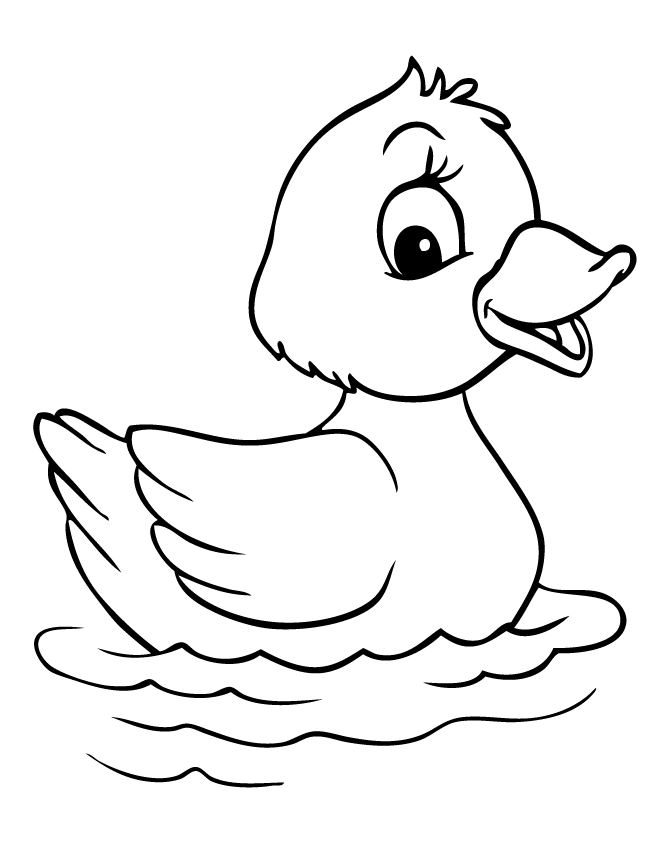 ETKİNLİK PLANI-34ÖRDEK NEREDE?Etkinlik Türü: Oyun Etkinliği (Büyük Grup Etkinliği)Yaş Grubu: KAZANIMLAR VE GÖSTERGELERİDil GelişimiKazanım 1. Sesleri ayırt eder. (Göstergeleri: Sesin geldiği yönü söyler. Sesin kaynağının ne olduğunu söyler. Sesin özelliğini söyler. Sesler arasındaki benzerlik ve farklılıkları söyler. Verilen sese benzer sesler çıkarır.)Bilişsel GelişimKazanım 1. Nesne/durum/olaya dikkatini verir. (Göstergeleri: Dikkat edilmesi gereken nesne/durum/olaya odaklanır. Dikkatini çeken nesne/durum/olaya yönelik sorular sorar. Dikkatini çeken nesne/durum/olayı ayrıntılarıyla açıklar.)Kazanım 2. Nesne/durum/olayla ilgili tahminde bulunur. (Göstergeleri:  Nesne/durum/olayla ilgili tahminini söyler. Tahmini ile ilgili ipuçlarını açıklar. Gerçek durumu inceler. Tahmini ile gerçek durumu karşılaştırır.)ÖĞRENME SÜRECİÖğretmen “Biz çalışkan arılarız. Vızır vızır vızırdarız. Zamanı gelince oyuna geçeriz.” der ve “ÖRDEK NEREDE?” oyunu için çocukları oyun alanında toplar.Bir ebe seçilir. Gözleri bağlanır. Diğer çocuklar kazdır ve yerde otururlar. Yerde oturanlardan biri ördektir ve diğerleri “tıss tıss” diye ses çıkarırken, ördek “vak vak” diye ses çıkarır. Ebe gözleri bağlı şekilde ördeği karışık sesler arasından bulmaya çalışır. Ayrıca hangi arkadaşı olduğunu da tahmin etmesi gerekir.MATERYALLER-----SÖZCÜKLER----KAVRAMLAR-----DEĞERLENDİRMEOyunu beğendiniz mi?Oyun sırasında en çok ne yaparken eğlendiniz?Ördeği sesinden tanımak zor oldu mu?UYARLAMAARALIK 18. GÜNTAM GÜNLÜK EĞİTİM AKIŞIOkul Adı               : …………...                                                                                                                                             Tarih                   : 26/12/2017Yaş Grubu (Ay)        : ……………Öğretmen Adı             : ……………GÜNE BAŞLAMA ZAMANI/ OYUN ZAMANIKAHVALTI, TEMİZLİKETKİNLİK ZAMANI“Haydi Sayılarımızı Bulalım” isimli bütünleştirilmiş Oyun ve Okuma Yazmaya Hazırlık Etkinliği uygulanır. (etkinlik 35)ÖĞLE YEMEĞİ, TEMİZLİKDİNLENME ZAMANIETKİNLİK ZAMANI “Gece ve Gündüzün Oluşumu” isimli bütünleştirilmiş Fen, Drama ve Müzik Etkinliği uygulanır. (etkinlik 36) KAHVALTI, TEMİZLİKOYUN ZAMANIGÜNÜ DEĞERLENDİRME ZAMANIAİLE KATILIMIVelilerden ertesi günü çocuklara Sarı kavramını vereceği için çocuklarını sarı renk kıyafetler giydirerek okula getirmeleri istenir.EVE GİDİŞ GENEL DEĞERLENDİRMEÇocuk açısından:Program açısından:Öğretmen açısından: ETKİNLİK PLANI-35HAYDİ SAYILARIMIZI BULALIMEtkinlik Türü: Oyun ve Okuma Yazmaya Hazırlık Etkinliği (Bütünleştirilmiş Büyük Grup Etkinliği)
Yaş Grubu:
                                   KAZANIM VE GÖSTERGELERİBilişsel Gelişim:Kazanım 1. Nesne/durum/olaya dikkatini verir. (Göstergeleri: Dikkat edilmesi gereken nesne/durum/olaya odaklanır. Dikkatini çeken nesne/durum/olaya yönelik sorular sorar. Dikkatini çeken nesne/durum/olayı ayrıntılarıyla açıklar.)Kazanım 4. Nesneleri sayar. (Göstergeleri: İleriye/geriye doğru birer birer ritmik sayar. Belirtilen sayı kadar nesneyi gösterir. Saydığı nesnelerin kaç tane olduğunu söyler.)Kazanım 5. Nesne ya da varlıkları gözlemler. (Göstergeleri: Nesne/varlığın miktarını söyler.)Kazanım 6. Nesne ya da varlıkları özelliklerine göre eşleştirir. (Göstergeleri: Nesne/varlıkları birebir eşleştirir. Nesne/varlıkları miktarına göre ayırt eder, eşleştirir. Eş nesne/varlıkları gösterir. Nesne/varlıkları gölgeleri veya resimleriyle eşleştirir.)Motor Gelişim:Kazanım 4. Küçük kas kullanımı gerektiren hareketleri yapar. (Göstergeleri: Kalemi doğru tutar, kalem kontrolünü sağlar, çizgileri istenilen nitelikte çizer.)ÖĞRENME SÜRECİÖğretmen “Biz çalışkan arılarız. Vızır vızır vızırdarız. Zamanı gelince oyunlar oynar eğleniriz.” diyerek çocukları oyun alanında toplar.Çocukların eline üzerinde 1, 2 ve 3 rakamı yazan kağıtlar dağıtılır. Yere çocuk sayısından üç eksik daireler çizilir ve içlerine çocuklara verilen rakamlarla aynı rakamlar yazılır. Müzik açılır ve çocuklar müzik eşliğinde dans ederler. Müzik bitince, her çocuk elindeki rakamla aynı olan daireye geçmeye çalışır. Elindeki rakama uygun daire kapamayan, ortada kalır. Çocuklar ellerindeki rakamları birbirleriyle değiştirirler ve oyuna devam edilir.Daha sonra öğretmen “Biz çalışkan arılarız. Vızır vızırdarız. Etkinlik zamanı masalara geçeriz.” diyerek çocukların masalara geçmelerini sağlar. Çocuklara çalışma sayfaları ve kuru boya kalemleri dağıtır. Daha sonra “Sayılar” çalışma sayfalarının yapılmasına rehberlik eder.MATERYALLERÜzerinde 1, 2 ve 3 rakamı yazan kağıtlar, müzik çalar, “Sayılar” çalışma sayfaları ve kuru boya kalemleriSÖZCÜKLER----KAVRAMLAR1,2,3 SayılarıDeğerlendirmeOyun etkinliği sırasında neler yaptık?Elinizdeki rakamla aynı olan daireleri bulup kapmak eğlenceli miydi?Sizce bu oyunu daha farklı nasıl oynayabiliriz?Daha önce bu oyuna benzer oyun oynamış mıydınız?UYARLAMAETKİNLİK PLANI-36GECE VE GÜNDÜZÜN OLUŞUMUEtkinlik Türü: Fen, Drama ve Müzik Etkinliği (Bütünleştirilmiş Küçük Grup Etkinliği)
Yaş Grubu:
                                   KAZANIM VE GÖSTERGELERDil Gelişimi:Kazanım 2. Sesini uygun kullanır. (Göstergeleri: Konuşurken/şarkı söylerken nefesini doğru kullanır. Konuşurken/şarkı söylerken sesinin tonunu, hızını ve şiddetini ayarlar.)Kazanım 7. Dinlediklerinin/izlediklerinin anlamını kavrar. (Göstergeleri: Sözel yönergeleri yerine getirir. Dinlediklerini/izlediklerini açıklar. Dinledikleri/izledikleri hakkında yorum yapar.)Bilişsel Gelişim:Kazanım 1. Nesne/durum/olaya dikkatini verir. (Göstergeleri: Dikkat edilmesi gereken nesne/durum/olaya odaklanır.)Kazanım 17. Neden-sonuç ilişkisi kurar. (Göstergeleri: Bir olayın olası nedenlerini söyler. Bir olayın olası sonuçlarını söyler.)Sosyal ve Duygusal Gelişim:Kazanım 3. Kendini yaratıcı yollarla ifade eder. (Göstergeleri: Duygu, düşünce ve hayallerini özgün yollarla ifade eder.)Kazanım 10. Sorumluluklarını yerine getirir. (Göstergeleri: Sorumluluk almaya istekli olduğunu gösterir. Üstlendiği sorumluluğu yerine getirir. Sorumlulukları yerine getirilmediğinde olası sonuçları söyler.)ÖĞRENME SÜRECİÖğretmen “Biz çalışkan arılarız. Vızır vızır vızırdarız. Zamanı gelince deneyler yaparız.” der ve masanın ortasına bir mum koyar ve çocukları masanın etrafına toplar. Daha sonra portakalın belirlediği bir noktasına işaret koyar ve portakalı mumun belirli yönüne tutarak kendi etrafında döndürmeye başlar. Belirlenen noktayı göstererek gece-gündüzün,  Dünya’nın kendi etrafında dönmesiyle oluştuğunu çocuklara gösterir ve deney sonunda çocuklarla gözlemledikleri deney üzerine sohbet edilir.Deneyin sonunda öğretmen “Çocuklar şimdi bu yaptığımı deneyi canlandırmaya ne dersiniz?” der. Bu canlandırma 3 kişi olarak istekli tüm çocuklara sırayla uygulanır. Bir çocuk güneş olur ve ortada durur. Bir çocuk dünya olur, hem kendi etrafında hem güneşin etrafında dönmeye başlar. Bir çocuk ay olur, dünya ile birlikte döner.Öğretmen dünya kendi etrafında dönerken gece-gündüzün oluştuğu, güneşin etrafında dönerken de mevsimlerin oluşluğunu söyler.Ardından öğretmen “Biz çalışkan arılarız. Vızır vızır vızırdarız. Müzik zamanı şarkılar söyleriz.” diyerek çocukların müzik merkezine geçmesi sağlar. İki elini birleştirerek “Çocuklar ellerimi ses ayarı olarak düşünelim. Ben ellerimi ne kadar açarsam siz de ona göre aaaa diye ses çıkaracaksınız. Ellerim kapalıyken hiç ses çıkmayacak.” der ve ses açma çalışmalarını yapmalarını sağlar.Ses çalışmasından sonra “AY DEDE” isimli şarkı CD’den dinletilir. Daha sonra çocukların tekrar etmesi istenir.                   AY DEDE                   Ay dede ay dede senin evin nerede.
                   Hep yakın ol bize yıldız kalsın geride
                   Lay lara lay lara lara lara lara lay
                   Lay lara lay lara lara lara lara lay                   Her gece gökyüzü kapkaranlık oluyor
                   Dağlara kırlara bir sesizlik doluyor
                   Lay lara lay lara lara lara lara lay
                   Lay lara lay lara lara lara laraMATERYALLER :Mum, portakalSÖZCÜKLER:Dünya, ay, güneş, karanlıkKAVRAMLAR:Gece-gündüzAİLE KATILIMIAilelerden çocuklarıyla birlikte gece ve gündüz zamanlarında resim çekmeleri ve karşılaştırmaları istenir.DEĞERLENDİRMEBugün neler yaptık?Gece ve gündüz nasıl oluştu?Gökyüzünde neler vardır?
Gece ve gündüz gökyüzünde  farklı neler olur?
Gece karanlık mı aydınlık mı oluyor?Dramada güneş, dünya ve ay olduğunuz zaman neler hissettiniz?Şarkıyı nasıl buldunuz?UYARLAMAARALIK 19. GÜNTAM GÜNLÜK EĞİTİM AKIŞIOkul Adı               : …………...                                                                                                                                             Tarih                   : 27/12/2017Yaş Grubu (Ay)        : ……………Öğretmen Adı             : ……………GÜNE BAŞLAMA ZAMANI/ OYUN ZAMANIKAHVALTI, TEMİZLİKETKİNLİK ZAMANI“Saatim Çaldı Bip Bip Bip” isimli bütünleştirilmiş Türkçe ve Müzik Etkinliği uygulanır. (etkinlik 37)ÖĞLE YEMEĞİ, TEMİZLİKDİNLENME ZAMANIETKİNLİK ZAMANI “Ali Baba Saat Kaç?” isimli bütünleştirilmiş Sanat ve Oyun Etkinliği uygulanır. (etkinlik 38) KAHVALTI, TEMİZLİKOYUN ZAMANIGÜNÜ DEĞERLENDİRME ZAMANIEVE GİDİŞ GENEL DEĞERLENDİRMEÇocuk açısından:Program açısından:Öğretmen açısından: ETKİNLİK PLANI-37SAATİM ÇALDI BİP BİP BİPEtkinlik Türü: Türkçe ve Müzik Etkinliği (Bütünleştirilmiş Bireysel Etkinlik)Yaş grubu:
                                        KAZANIM VE GÖSTERGELERDil Gelişimi:Kazanım 2. Sesini uygun kullanır. (Göstergeleri: Konuşurken/şarkı söylerken nefesini doğru kullanır. Konuşurken/şarkı söylerken sesinin tonunu, hızını ve şiddetini ayarlar.)Kazanım 5. Dili iletişim amacıyla kullanır. (Göstergeleri: Konuşma sırasında göz teması kurar. Jest ve mimikleri anlar. Konuşurken jest ve mimiklerini kullanır.  Konuşmayı başlatır. Konuşmayı sürdürür. Konuşmayı sonlandırır. Konuşmalarında nezaket sözcükleri kullanır. Sohbete katılır. Konuşmak için sırasını bekler. Duygu, düşünce ve hayallerini söyler. Duygu ve düşüncelerinin nedenlerini söyler.)Kazanım 8. Dinlediklerini/izlediklerini çeşitli yollarla ifade eder. (Göstergeleri: Dinledikleri/izledikleri ile ilgili sorular sorar. Dinledikleri/izledikleri ile ilgili sorulara cevap verir.)Bilişsel Gelişim:Kazanım 18. Zamanla ilgili kavramları açıklar. (Göstergeleri: Olayları oluş zamanına göre sıralar. Zaman ile ilgili kavramları anlamına uygun şekilde açıklar. Zaman bildiren araçların işlevlerini açıklar.)ÖĞRENME SÜRECİÖğretmen, “Biz çalışkan arılarız. Vızır vızır vızırdarız. Hikâye zamanı sessizce otururuz.” diyerek çocukların yarım ay şeklinde oturmalarına rehberlik eldir. “Saat” adlı parmak oyunu oynanır.SAATBir saatim var (Elde saat tutuluyor gibi yapılır.) Kulağıma koydum (Kulağa götürülür.)Tik tak, tik tak (Dinliyormuş gibi yapılır.)Şimdi oyun başlayacak (Avuç içindeki saat yavaşça bir kenara bırakılır.)Şip şak, şip şak (Eller çırpılır.)Öğretmen çocuklarla birlikte parmak oyununu birkaç kez tekrar ettikten sonra çocuklara “ANNEM SAAT ALDI” isimli hikayeyi kuklalar eşliğiyle anlatır. ANNEM SAAT ALDICeyda’ya annesi 7. yaş gününde saat hediye etti. Ama sizin bildiğiniz saatlerden değil. Guguklu saat... Guguklu saat, pille çalışıyor. Her saat başı kuş öterek saatin kaç olduğunu haber veriyordu. Ceyda çok mutlu oldu. Saati Ceyda’nın odasına astılar.Annesi: Ceydacığım zaman su gibi akıp gidiyor.  Kıymetini bilmek lazım. Zamanımızı iyi kullanmalıyız.      Ceyda: Nasıl yani?Annesi: Yani planlı programlı olmalıyız. Ne zaman ne yapacağımızı bilmeliyiz. Mesela geceleri yatarak geçiririz. Bedenimizin buna ihtiyacı var. Ya gündüzleri?         Ceyda: Ya gündüzleri?Annesi: Gündüz sabahın ilk ışıkları ile başlar. Akşam erken yatanlar erkenden kalkarlar. Böylece zamanlarını daha iyi değerlendirebilirler. istersen seninle bir gün içinde neler yaptığına bir bakalım ne dersin?Ceyda: Tamam bakalım hem de saat üzerinde gösterelim.Annesi: Tamam şimdi akrep 7.00’nin üzerinde yelkovan ise 12.00’ye geldi. Bak kuş ötmeye başladı. Say bakalım kaç kere ötecek?Ceyda: Yedi. Yedi kere öttü.       Annesi: Evet! saat 7.00’de sen ne yapıyorsun?Ceyda: Uykudan uyanıyorum. Lavaboya gidiyorum. Elimi yüzümü yıkıyorum. Sonra okul kıyafetimi giyip kahvaltımı ediyorum.Annesi: Evet, senin bunları yapman 1 saat sürüyor. Şimdi saat 8.00, akrep 7.00’den 8.00’e gelene kadar, yelkovan saatin diğer rakamlarını dolaşarak 12.00’ye geliyor. Söyle bakalım saat 8.00’de ne yapıyorsun?Ceyda: Okul servisim geliyor. Saat 8.30’da ders başlıyor. 40 dakika sonra teneffüs yapıyoruz. Teneffüsler 10 dakika. Tekrar ders, tekrar teneffüs. Saat 12.00’deyemekhaneye gidiyoruz. Ellerimizi yıkayıp yemek yiyoruz. Saat 1’de öğleden sonra derslerimiz başlıyor.Annesi: Ona saat 13.00 diyoruz.Ceyda: Tamam. Nerde kalmıştık. Okuldan saat 3 buçukta, şey pardon 15.30’da çıkıyoruz. Eve geldiğimizde saat 16.00 oluyor, yani 4.00. Sana sarılıyorum. Okul kıyafetlerimi çıkarıp ev kıyafetlerimi giyiniyorum. Elimi yüzümü yıkadıktan sonra senin nefis çöreklerinden yiyorum.                         Annesi: Afiyet olsun kızıma.                          Ceyda: Teşekkür ederim anneciğim.                 Annesi: Daha sonra ne yapıyorsun?                         Ceyda: Televizyon izliyorum.                      Annesi: Kaç saat?                                             Ceyda: Bilmiyorum.Annesi: O zaman şimdi programlayalım böylece uyku saatine kadar, hem derslerine hem oyunlara hem de televizyona zaman kalsın.Haydi arkadaşlar siz de bir gününüzü nasıl geçirdiğinizin programını yapın. Her şeye zaman kalsın.Hikaye bitiminde öğretmen çocuklara hikaye ile ilgili sorular sorar ve çocukların cevaplarını dinler.Daha sonra öğretmen “Biz çalışkan arılarız. Vızır vızır vızırdarız. Müzik zamanı şarkılar söyleriz.” diyerek çocukların müzik merkezine geçmelerini sağlar ve “Günaydın” adlı şarkıyı çocuklara öğretir ve birlikte söylerler.        GÜNAYDIN 
Saatim çaldı bip bip bip
Yüzümü yıkadım şap şup şup
Dişimi fırçaladım faş fuş fuş
Kahvaltı yaptım ham hum hum
La-la-la-la-la-laMATERYALLER“Annem Saat Aldı” isimli hikaye, kuklalar SÖZCÜKLER Saat, guguklu saat, pil, akrep, yelkovan                   KAVRAMLAR----DeğerlendirmeParmak oyununu eğlenceli buldunuz mu?Ceyda’nın annesi Ceyda’ya nasıl bir hediye aldı?Saat ne işe yarar?Siz hiç guguklu saat gördünüz mü?Hikayede Ceyda bir gününü anlattı. Peki siz gün içinde neler yapıyorsunuz?İnsanlar gün içinde neden saatlere göre hareket ediyor olabilir?Şarkıyı nasıl buldunuz?UYARLAMAETKİNLİK PLANI-38ALİ BABA SAATİN KAÇ?Etkinlik Türü: Sanat ve Oyun Etkinliği (Bütünleştirilmiş Büyük Grup Etkinliği)
Yaş Grubu:
                                            KAZANIM VE GÖSTERGELERDil GelişimiKazanım 7: Dinledikleri/ izlediklerinin anlamını kavrar. (Göstergeleri: Sözel yönergeleri yerine getirir.)Bilişsel Gelişim:Kazanım 4. Nesneleri sayar. (Göstergeleri: İleriye/geriye doğru birer birer ritmik sayar.)Kazanım 18. Zamanla ilgili kavramları açıklar. (Göstergeleri: Zaman ile ilgili kavramları anlamına uygun şekilde açıklar. Zaman bildiren araçların işlevlerini açıklar.)Motor Gelişim:Kazanım 1. Yer değiştirme hareketleri yapar. (Göstergeleri: Isınma ve soğuma hareketlerini bir rehber eşliğinde yapar.  Yönergeler doğrultusunda yürür.)Kazanım 4. Küçük kas kullanımı gerektiren hareketleri yapar. (Göstergeleri: Nesneleri yeni şekiller oluşturacak biçimde bir araya getirir. Malzemeleri keser, yapıştırır. )ÖĞRENME SÜRECİÖğretmen “Biz çalışkan arılarız. Vızır vızırdarız. Etkinlik zamanı masalara geçeriz.” diyerek çocukların masalara geçmelerini sağlar. Çocuklara “CD’den Kedicikli Saat” yapacaklarını söyler. Fon kartonuna çizilmiş kedicik başı, kolları ve ayakları, makaslar ve yapıştırıcılar verilir. Kedicik kalıpları kesilir ve CD kediciğin karnı olacak şekilde kalıplar CD’ye yapıştırılır. CD’nin üzerine Cd kalemi ile saat rakamları öğretmen tarafından yazılır.Daha sonra akrep ve yelkovan kesilerek maşalı raptiye ile saatin arkasına monte edilir. Masalar toplanır ve faaliyetler çocuklarla birlikte panoda sergilenir.Daha sonra öğretmen “Biz çalışkan arılarız. Vızır vızır vızırdarız. Zamanı gelince oyunlar oynar eğleniriz.” diyerek çocukları oyun alanında toplar. Çocuklar oyun alanında düz sıra halinde dururlar. İçlerinden bir ebe seçilir. Ebe Ali Baba olur ve karşılarında durur. Çocuklar sırayla ebeye ‘Ali Baba Saatin Kaç?’ diye sorarlar.
Ebe her çocuğa değişik bir saat söyler. Çocuklar ebenin söylediği sayı kadar ebeye doğru adım atarak ilerlerler. Ebeye ilk yaklaşan ve dokunan çocuk ebe olur. Oyun bu şekilde devam ederMATERYALLERCd, fon kartonuna çizilmiş kedicik başı, kolları ve ayakları, makaslar, yapıştırıcılar, Cd kalemi, maşalı raptiyeSÖZCÜKLER                                  Saat kaç?KAVRAMLAR---DeğerlendirmeBugün Sanat Etkinliğinde nasıl bir etkinlik yaptık?Saatteki uzun okun ismi neydi?Saatteki kısa okun ismi neydi?Oyunu eğlenceli buldunuz mu?En çok ne yaparken eğlendiniz?UYARLAMAARALIK 20. GÜNTAM GÜNLÜK EĞİTİM AKIŞIOkul Adı               : …………...                                                                                                                                             Tarih                   : 28/12/2017Yaş Grubu (Ay)        : ……………Öğretmen Adı             : ……………GÜNE BAŞLAMA ZAMANI/ OYUN ZAMANIKAHVALTI, TEMİZLİKETKİNLİK ZAMANI“Çam Ağacına Karlar Yağdı” isimli bütünleştirilmiş Sanat ve Okuma Yazmaya Hazırlık Etkinliği uygulanır. (etkinlik 39)ÖĞLE YEMEĞİ, TEMİZLİKDİNLENME ZAMANIETKİNLİK ZAMANI “Kış Baba Geldi” isimli bütünleştirilmiş Türkçe ve Oyun Etkinliği uygulanır. (etkinlik 40) KAHVALTI, TEMİZLİKOYUN ZAMANIGÜNÜ DEĞERLENDİRME ZAMANIEVE GİDİŞ GENEL DEĞERLENDİRMEÇocuk açısından:Program açısından:Öğretmen açısından: ETKİNLİK PLANI-39ÇAM AĞACINA KARLAR YAĞDIEtkinlik Türü: Sanat ve Okuma Yazmaya Hazırlık Etkinliği (Bütünleştirilmiş Büyük Grup Etkinliği)Yaş Grubu:
                                   KAZANIM VE GÖSTERGELERBilişsel Gelişim:Kazanım 1. Nesne/durum/olaya dikkatini verir. (Göstergeleri: Dikkat edilmesi gereken nesne/durum/olaya odaklanır. Dikkatini çeken nesne/durum/olaya yönelik sorular sorar. Dikkatini çeken nesne/durum/olayı ayrıntılarıyla açıklar.)Motor Gelişim:Kazanım 4. Küçük kas kullanımı gerektiren hareketleri yapar. (Göstergeleri: Nesneleri yeni şekiller oluşturacak biçimde bir araya getirir. Değişik malzemeler kullanarak resim yapar. Kalemi doğru tutar, kalem kontrolünü sağlar, çizgileri istenilen nitelikte çizer.)Özbakım BecerileriKazanım 4. Yeterli ve dengeli beslenir. (Göstergeleri: Yiyecek ve içecekleri yeterli miktarda yer/içer. Öğün zamanlarında yemek yemeye çaba gösterir. Sağlığı olumsuz etkileyen yiyecekleri ve içecekleri yemekten/içmekten kaçınır. Yiyecekleri yerken sağlık ve görgü kurallarına özen gösterir.)ÖĞRENME SÜRECİÖğretmen “Biz çalışkan arılarız. Vızır vızırdarız. Etkinlik zamanı masalara geçeriz.” diyerek çocukların masalara geçmelerini sağlar ve çocuklarla grup çalışması olarak “Üzerinde Kar Olan Çam Ağacı” yapacaklarını söyler. Büyük bir beyaz kartona çocukların elleri yeşil parmak boyası ile ağaç görünümü verecek şekilde (üçgen şeklinde) el baskısı yaptırılır. Ağacın gövdesine fındık ya da fıstık kabuğu yapıştırılır. El baskıları kuruduktan sonra beyaz parmak boyası ile parmak baskısı yapılır.Etkinlik boyunca öğretmen çocuklara rehberlik ederek onları gözlemler. Bitirilen etkinlikler çocuklarla birlikte sergilenir. Masalar toplanır ve gerekli temizlikler yapılır.Daha sonra öğretmen “Biz çalışkan arılarız. Vızır vızırdarız. Etkinlik zamanı masalara geçeriz.” diyerek çocukların tekrar masalara geçmelerini sağlar. Çocuklara çalışma sayfaları ve kuru boya kalemleri dağıtır. Daha sonra “Farkı Bulalım ve Özbakım-Sağlıklı Beslenmek” çalışma sayfalarının yapılmasına rehberlik eder.MATERYALLERBeyaz karton, yeşil ve beyaz parmak boyası, fındık ya da fıstık kabuğu, yapıştırıcı, “Farkı Bulalım ve Özbakım-Sağlıklı Beslenmek” çalışma sayfaları ve kuru boya kalemleriSÖZCÜKLERÇam ağacıKAVRAMLARAynı-FarklıDeğerlendirmeSanat etkinliğinde nasıl bir çalışma yaptık?Çam Ağacını yaparken eğlendiniz mi?En çok ne yaparken eğlendiniz?Siz hiç üzerinde kar ola çam ağacı gördünüz mü?Çam ağaçlarının kışın neden yaprakları yeşil kalır?UYARLAMA                                    ETKİNLİK PLANI-40KIŞ BABA GELDİ?Etkinlik Türü: Türkçe ve Oyun Etkinliği (Bütünleştirilmiş Büyük Grup Etkinliği)
Yaş Grubu:
                                            KAZANIM VE GÖSTERGELERMotor Gelişim Kazanım 1. Yer değiştirme hareketleri yapar. (Göstergeleri: Belli bir yüksekliğe zıplar. Engelin üzerinden atlar. Koşarak bir engel üzerinden atlar. Çift ayak sıçrayarak belirli mesafe ilerler. Galop yaparak belirli mesafede ilerler.)Kazanım 2: Denge hareketleri yapar. (Göstergeleri: Ağırlığını bir noktadan diğerine aktarır. Atlama, konma, başlama, durma ile ilgili denge hareketlerini yapar. Tek ayak üzerinde sıçrar. Çizgi üzerinde yönergeler doğrultusunda yürür.)Dil Gelişimi:Kazanım 5. Dili iletişim amacıyla kullanır. (Göstergeleri: Konuşma sırasında göz teması kurar. Jest ve mimikleri anlar. Konuşurken jest ve mimiklerini kullanır.  Konuşmayı başlatır. Konuşmayı sürdürür. Konuşmayı sonlandırır. Konuşmalarında nezaket sözcükleri kullanır. Sohbete katılır. Konuşmak için sırasını bekler. Duygu, düşünce ve hayallerini söyler. Duygu ve düşüncelerinin nedenlerini söyler.)Kazanım 8. Dinlediklerini/izlediklerini çeşitli yollarla ifade eder. (Göstergeleri: Dinledikleri/izledikleri ile ilgili sorulara cevap verir. Dinlediklerini/izlediklerini resim, müzik, drama, şiir, öykü gibi çeşitli yollarla sergiler.)Bilişsel Gelişim:Kazanım 2. Nesne/durum/olayla ilgili tahminde bulunur. (Göstergeleri:  Nesne/durum/olayla ilgili tahminini söyler. Tahmini ile ilgili ipuçlarını açıklar. Gerçek durumu inceler. Tahmini ile gerçek durumu karşılaştırır.)ÖĞRENME SÜRECİÖğretmen, “Biz çalışkan arılarız. Vızır vızır vızırdarız. Hikâye zamanında sessice otururuz.” diyerek çocukların yarım ay şeklinde oturmalarını sağlar. Daha sonra çocuklarla ‘Kış Baba’ parmak oyunu oynanır.KIŞ BABA
Tak tak.Kim o? Ben...Sen kimsin? (El ile kapı çalma hareketi yapılır)
Ben kış babayım hem de soğuk yağmur karım (Üşüme hareketi ve eller aşağı doğru sallanıp yağış hareketi yapılır)
Kış Baba sana ne getirsin? (İki el yana açılsın)
Portakal mandalina getirdim (İki el birleştirilip top gibi yapılır)
En çokta soğuk getirdim (Üşüme hareketi yapılır)
Bırr.. üşüdüm ne olur git (Üşüme ve titreme hareketi yapılır)
Yok gitmem. Daha üç ayım var. Şimdi Aralık’tayız. Ocak, Şubat (Parmaklarla üçe kadar sayma hareketi yapılır)
Eyvah çok üşüyeceğiz (İki el yumruk yapılır ve titrenir)
Kalın kalın giyinirsen, iyi beslenirsen , benden zarar gelmez. (Elbise giyme hareketi ve yeme hareketi yapılır)
Allahaısmarladık küçük çocuk (El sallanır) “Kardan Adamlara Ne Oldu?” hikâyesi kuklalar ile birlikte anlatılır.  Ancak öğretmen hikayenin ismini söylemez.KARDANADAMLARA NE OLDU?Munzur dağına yakın Ovacık köyünde, kışlar çok soğuk ve uzun geçerdi. Kış mevsiminde kar yağmaya başlayınca yerler karlarla kaplanır, altı ay kar yerden kalkmazdı. Kış mevsimi boyunca köyün çocukları kızak kayar, kartopu oynar, kardan adam yaparlardı. Bir gün köydeki çocuklar hep birlikte kocaman bir kardan adam yaptılar.Kardan adamı herkes çok beğendi. Şapkası, atkısı kırmızı renkteydi. Burnu havuçtan, gözleri ise kömürdendi. Çocuklar kış bitene kadar kardan adamı bozmamaya karar verdiler. Akşam olunca tüm çocuklar evlerine dağılıyor, kardan adam köyün dışındaki tepede yapayalnız kalıyordu. Kardan adam geceleri çok sıkılıyordu. Gecenin bitip sabah olmasını dört gözle bekliyordu. Sabah olunca çocuklar tekrar kardan adamın yanına geliyor, oyunlar oynuyorlardı. Kardan adam onları görünce sevinçten adeta gülüyordu.Kardan adamın bu durumu Bahadır’ın dikkatini çekti. Kardan adamın yanına yaklaştı.— Merhaba kardan adam, dedi.Kardan adam: Merhaba Bahadır. İyi ki geldiniz. Siz yokken ben çok sıkılıyorum.Bahadır: Üzülme sen, buluruz bir çaresini!” dedi.Durumu arkadaşlarına anlattı.Yağız: Her akşam birimiz kardan adamın yanında kalıp, ona arkadaşlık yapabiliriz.Baran: Hiç öyle şey olur mu? O kardan adam, soğuğa dayanır. Ama biz... Gece donarız soğuktan.Tuna: Arkadaşlar bir tane daha kardan adam yapalım. Birlikte hiç sıkılmazlar.Arkadaşları: Bu harika bir fikir, Tuna, dediler.Hep birlikte bir kardan adam daha yaptılar. Diğer kardan adamın yanına koydular. Kardan adamlar birbirlerine gülümsediler.Çocuklar akşam eve giderken: İyi akşamlar kardan adamlar artık biz yokken sıkılmazsınız, dediler.Kardan adamlar kış boyunca çocuklara arkadaşlık ettiler. Ta ki ilkbahar gelip hava ısınıncaya kadar. Çocuklar bir gün tepeye geldiklerinde kardan adamları göremediler. Yerde ıslanmış atkı, şapka ve havuçları gördüler.Hikaye sonunda öğretmen“Çocuklar kuklalar hikayemizin ismini söylemeyi unutmuşlar. Sizce hikayemizin ismi ne olabilir?” diyerek çocukların düşünmelerini sağlar.Öğretmen tahminlerini dinlemek için çocukları tek tek söz hakkı verir. Daha sonra öğretmen “Biz çalışkan arılarız. Vızır vızır vızırdarız. Zamanı gelince oyunlar oynar eğleniriz.” diyerek çocukları oyun alanında toplar.Oyun alanına zikzak çizgilerden oluşmuş bir zemin, çizginin sonuna bir tane minder, minderin olduğu yerden düz çizgi oluşturularak engelli bir oyun alanı oluşturulur. Belli bir yükseklikteki iplere kar taneleri asılır. İki grup oluşturulur. Çocuklar zikzak çizgiden tek ayak sıçrayarak minderden atlayarak ve düz çizgi üzerinde galop yaparak kar tanelerinin altına gelirler. Sıçrayarak kar tanelerinden birini alıp arkadaşlarının yanına dönerler. En çok kar tanesi yakalayan grup kazanır.MATERYALLER“Kardan Adamlara Ne Oldu?” hikâyesi, kuklalar, ipler, minder, kâğıttan yapılmış kar taneleriSÖZCÜKLER                                  ----KAVRAMLAR---DeğerlendirmeKış baba parmak oyununu eğlenceli buldunuz mu?Kuklaların anlattığı hikayeyi beğendiniz mi?Kardan adam neden sıkılıyordu?Kardan adamın sıkıntısını gidermek için çocuklar nasıl çözümler ürettiler?Hikayemizin ismi tahmin etmek zor oldu mu?Oyunumuzu eğlenceli buldunuz mu?Engellerden geçmek kolay oldu mu? Kar tanelerini yakalarken neler hissettiniz?UYARLAMAARALIK 21. GÜNTAM GÜNLÜK EĞİTİM AKIŞIOkul Adı               : …………...                                                                                                                                             Tarih                   : 29/12/2017Yaş Grubu (Ay)        : ……………Öğretmen Adı             : ……………GÜNE BAŞLAMA ZAMANI/ OYUN ZAMANIKAHVALTI, TEMİZLİKETKİNLİK ZAMANI“Havalar Soğudu” isimli bütünleştirilmiş Fen, Sanat ve Okuma Yazmaya Hazırlık Etkinliği uygulanır. (etkinlik 41)ÖĞLE YEMEĞİ, TEMİZLİKDİNLENME ZAMANIETKİNLİK ZAMANI “Eski Yıl Gitti Yeni Yıl Geldi” isimli bütünleştirilmiş Türkçe, Müzik ve Oyun Etkinliği uygulanır. (etkinlik 42) KAHVALTI, TEMİZLİKOYUN ZAMANIGÜNÜ DEĞERLENDİRME ZAMANIEVE GİDİŞ GENEL DEĞERLENDİRMEÇocuk açısından:Program açısından:Öğretmen açısından: ETKİNLİK PLANI-41		         HAVALAR SOĞUDUEtkinlik Türü: Fen, Sanat ve Okuma Yazmaya Hazırlık Etkinliği (Bütünleştirilmiş Büyük Grup Etkinliği)Yaş Grubu:
                                     KAZANIM VE GÖSTERGELERSosyal Ve Duygusal GelişimKazanım 10. Sorumluluklarını yerine getirir. (Göstergeleri: Sorumluluk almaya istekli olduğunu gösterir. Üstlendiği sorumluluğu yerine getirir.)Bilişsel Gelişim Kazanım 3. Algıladıklarını hatırlar. (Göstergeleri: Nesne/durum/olayı bir süre sonra yeniden söyler. Hatırladıklarını yeni durumlarda kullanır.)Kazanım 5. Nesne ya da varlıkları gözlemler. (Göstergeleri: Nesne/varlığın adını, rengini, şeklini, büyüklüğünü, uzunluğunu, dokusunu, sesini, kokusunu, yapıldığı malzemeyi, tadını, miktarını ve kullanım amaçlarını söyler.)Kazanım 10. Mekânda konumla ilgili yönergeleri uygular. (Göstergeleri: Nesnenin mekândaki konumunu söyler. Yönergeye uygun olarak nesneyi doğru yere yerleştirir.)Kazanım 17. Neden-sonuç ilişkisi kurar. (Göstergeleri: Bir olayın olası nedenlerini söyler. Bir olayın olası sonuçlarını söyler.)                                                             ÖĞRENME SÜRECİÖğretmen “Biz çalışkan arılarız. Vızır vızır vızırdarız. Zamanı gelince deneyler yaparız.” der ve çocukları “Soğuyan Hava Nasıl Büzülür?” deneyi için masalara yönlendirir. Öğretmen çocuklara artık havanın soğumaya başladığını, havada ne gibi değişimler olabileceğini anlatır. Soğuyan havanın büzüldüğü çocuklara anlatılır ve bununla ilgili deneye geçilir.
Dondurucudan çıkartılan buz kalıpları bir naylon torbanın içinde üzerine sert bir madde vurularak kırılır ve ufaltılır. Ufaltılan buz parçacıkları boş bir plastik şişenin içine dökülür. Şişe bir süre sallanır ve bir köşeye konur, beklenir.Kısa bir süre sonra şişenin içindeki hava soğumanın etkisiyle büzüştüğünden küçülür ve şişe kenarlarından içe doğru çökmeye başlar. Deney bitiminde sohbet edilir.Ardından öğretmen “Biz çalışkan arılarız. Vızır vızırdarız. Etkinlik zamanı masalara geçeriz.” diyerek çocukların masalara geçmelerini sağlar.Büyük bir mukavvadan kardan adam kalıbı oluşturulur. Kardan adamın baş kısmı kesilmiş olur. Çocuklara beyaz grapon kağıdı ve yapıştırıcı verilir. Çocuklardan grapon kağıtlarından büyük bir şekilde yuvarlama yapmaları ve kardan adama yapıştırmaları istenir. Fon kartonlarından kardan adama atkı, şapka ve düğmeleri yapılarak etkinlik tamamlanır.Sınıf toplanır ve temizlenir.Ardından her çocuk sırayla hazırlanan kardan adamın arkasına geçerek Kardan Adammış gibi poz verirler. Daha sonra öğretmen “Biz çalışkan arılarız. Vızır vızırdarız. Etkinlik zamanı masalara geçeriz.” diyerek çocukların tekrar masalara geçmelerini sağlar. Çocuklara çalışma sayfaları ve kuru boya kalemleri dağıtır. Daha sonra “Kış ve Boyayalım” çalışma sayfalarının yapılmasına rehberlik eder.MATERYALLERPlastik şişe, buz kalıpları, naylon poşet, mukavvadan kardan adam kalıbı, beyaz grapon kağıdı, yapıştırıcı, fon kartonu, “Kış ve Boyayalım” çalışma sayfaları ve kuru boya kalemleriSÖZCÜKLERBüzüşmeKAVRAMLAR---DeğerlendirmeBugün hangi deneyi yaptık?Deneyi nasıl yaptık?Şişe neden büzüşüp, küçüldü?Deneyin sonucunu anlatır mısınız?Kardan adamı nasıl yaptık?Kardan adam olduğunuzda neler hissettiniz?UYARLAMAETKİNLİK PLANI- 42ESKİ YIL GİTTİ YENİ YIL GELDİEtkinlik Türü: Türkçe, Müzik ve Oyun Etkinliği (Bütünleştirilmiş Büyük Grup Etkinliği)Yaş Grubu       : KAZANIMLAR VE GÖSTERGELERİBilişsel Gelişim Kazanım 18: Zamanla ilgili kavramları açıklar.Göstergeleri: Zaman ile ilgili kavramları anlamına uygun şekilde açıklar.Sosyal ve Duygusal Gelişim Kazanım 1: Kendisine ait özellikleri tanıtır. (Göstergeleri: Yaşını söyler.)Dil GelişimiKazanım 2: Sesini uygun kullanır. (Göstergeleri: Konuşurken/ şarkı söylerken nefesini doğru kullanır. Konuşurken/ şarkı söylerken sesinin tonunu ayarlar. Konuşurken/ şarkı söylerken sesinin hızını ayarlar. Konuşurken/ şarkı söylerken sesinin şiddetini ayarlar.)Kazanım 5. Dili iletişim amacıyla kullanır. (Göstergeleri: Konuşma sırasında göz teması kurar. Jest ve mimikleri anlar. Konuşurken jest ve mimiklerini kullanır.  Konuşmayı başlatır. Konuşmayı sürdürür. Konuşmayı sonlandırır. Konuşmalarında nezaket sözcükleri kullanır. Sohbete katılır. Konuşmak için sırasını bekler. Duygu, düşünce ve hayallerini söyler. Duygu ve düşüncelerinin nedenlerini söyler.)Kazanım 6. Sözcük dağarcığını geliştirir. (Göstergeleri: Dinlediklerinde yeni olan sözcükleri fark eder ve sözcüklerin anlamlarını sorar. Sözcükleri hatırlar ve sözcüklerin anlamını söyler. Yeni öğrendiği sözcükleri anlamlarına uygun olarak kullanır.)Kazanım 8. Dinlediklerini/izlediklerini çeşitli yollarla ifade eder. (Göstergeleri: Dinledikleri/izledikleri ile ilgili sorular sorar. Dinledikleri/izledikleri ile ilgili sorulara cevap verir. Dinlediklerini/izlediklerini başkalarına anlatır. Dinlediklerini/izlediklerini resim, müzik, drama, şiir, öykü gibi çeşitli yollarla sergiler.)Motor GelişimKazanım 5. Ritim ve müzik eşliğinde hareket eder. (Göstergeleri: Müzik ve ritim eşliğinde çeşitli hareketleri ardı ardına yapar.)ÖĞRENME SÜRECİÇocuklarla yeni yıl hakkında sohbet edilir. Çocuklara, eski yılın bittiği,  yeni bir yıla girildiği, yılımızın eski adının 2016, yeni adının 2017 olduğu ve bir yaş daha büyüyeceğimiz anlatılır. Daha sonra ‘Yeni Yıl’ isimli parmak oyunu öğretilir.YENİ YILYeni yıl gelince Ayşe altı yaşına bastı (Bir, iki, üç, dört, beş, altı sayılır)Zeynep’in babası yeni bir takvim aldı (İki el açılarak gösterilir.)Bir çok yaprakları var. (Parmaklar açılıp kapanır.)Her gün bir gününü işaretlesem, (Parmaklara tek, tek dokunulur.)Gelecek yılda takvimimiz bitecek.Yaşım yedi olacak (Parmakla gösterilir.)Boyum uzayacak (Eller yukarı kaldırılır.)Bende ilkokula gideceğim.Öğretmen daha sonra çocuklara “ESKİ YIL YENİ YIL” isimli hikayeyi kukla tekniği ile anlatır.ESKİ YIL YENİ YIL (Eski yıl, yeni yıl, çocuk kukla)Kuklalar ile anlatılır.Selin: Nereye gidiyorsun eski yıl?Eski yıl: Görevimi tamamladım, artık gidiyorum. Yerimi yeni yıla bırakacağım.Selin: Gitme kal desem.Eski yıl: Kalamam, çünkü yoruldum, yaşlandım. Birlikte acı, tatlı günler geçirdik. Tam365 gün 6 saat beraber olduk.Selin: Ben en çok Eylül ayını sevdim. Çünkü Eylül’de anaokuluna başladım. Kasım ayında da doğum günüm oldu.Eski yıl: Evet sonra aralık geldi. Bugün 31 Aralık. Saat gece 12.00’ye geliyor. Haydi vedalaşalım. Hoşça kal! Selin.Selin: Güle güle eski yıl. Birlikte çok güzel günler geçirdik. Seni seviyorum. (Selin sağa sola bakar) Saat 12.00’ye geliyor ama yeni yıl ortada yok. (Bekler) Evet saat tam12.00 oldu. (Yeni yıl sahnede gözükür.)Yeni yıl: Merhaba, merhaba, merhaba arkadaşlar. Merhaba Selin, Merhaba!Selin: Merhaba! Hoş geldin yeni yıl.Yeni yıl: Sizlere neşe, sağlık, mutluluk getirdim.Selin: Yaşasın! başka ne getirdin.Yeni yıl: Yepyeni 12 ay - 52 hafta yepyeni 365 gün getirdim.Selin: Başka, başka.Yeni yıl: Bir de sana 7. yaşını getirdim. Bu yıl, bir yaş daha büyüyeceksin. İlkokula başlayacaksın.Selin: Geçen yıl 6 yaşımdaydım. Bu yıl 7. Yaşıma gireceğim öyle mi?Yeni yıl: Evet Selinciğim. Her yıl 1 yaş daha büyürüz.Selin: Ben büyüyünce ne olacağım biliyor musun?Yeni yıl: Ne olacaksın?Selin: Öğretmen olacağım. Tıpkı Ayşe öğretmenim gibi. Öğrencilerime bilgiler vereceğim, hayatı öğreteceğim.Yeni yıl: Bu harika. Bir yıl içinde ne çok şey öğrenmişsin. Büyüyünceye kadar çok şey öğreneceksin. Haydi şimdi uyumalısın. Saat 00:.01 oldu. 1 Ocak .... yılı başladı bile.Selin: Tamam tamam. Bu gün yılbaşı olduğu için annem babam izin verdi. Yoksa akşam saat 9.00’da yatıyorum. İyi geceler arkadaşlar.Yeni yıl: İyi geceler.Hikaye bitiminde öğretmen hikaye hakkında çocuklarla sohbet eder.  Sohbetin ardından oyun etkinliği için çocukların oyun alanında toplanmaları sağlanır.Çocuklar el ele tutuşup halka olurlar. İçlerinden biri ebe seçilerek, ortaya geçer ve halkanın ortasında oturup, eski minder adını alır. Oyuncular eski minderin etrafında dönerler ve şu şarkıyı söylerler."Eski minder yüzünü göster
Göstermezsen bir poz ver.
Güzellik mi? 
Çirkinlik mi? 
Havuz başında heykellik mi?"Şarkı bittikten sonra eski minder ayağa kalkar ve "güzellik, çirkinlik veya havuz başında heykellik" der. Halkadaki oyuncular eski minderin seçtiği pozu verirler. Eski minder hangi pozu beğenirse, o oyuncu eski minder olur. Oyun tüm oyuncular eski minder olana kadar bu şekilde devam eder.MATERYALLER“Eski Yıl Yeni Yıl” isimli hikaye, kuklalarSÖZCÜKLER Yeni yıl, yeni yaş, eski yıl, Yaş, hoş geldin, güle güle, iyi gecelerKAVRAMLARZıt: Yeni-Eski, Güzel-ÇirkinDEĞERLENDİRMEYeni yıl ve eski yılın adı nedir? Kaç yaşındasınız? Büyümek istiyor musunuz?Parmak oyununu eğlenceli buldunuz mu?Hangi tarihte ve saat kaçta eski yıl gidiyor ve yeni yıl geliyor?Yeni yıl geldiğinde ne getirdi?Selin büyüyünce ne olacakmış? Peki siz büyüyünce ne olacaksınız? Oyunumuzu beğendiniz mi?, Oyunumuzun adı neydi?Hangi pozları verirken keyif aldınız?, Hangi pozları verirken zorlandınız?UYARLAMA